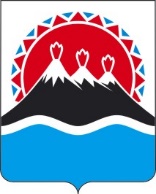 МИНИСТЕРСТВО ИМУЩЕСТВЕННЫХ И ЗЕМЕЛЬНЫХ ОТНОШЕНИЙ КАМЧАТСКОГО КРАЯПРИКАЗг. Петропавловск-КамчатскийВ соответствии со статьей 378.2 Налогового кодекса Российской Федерации, Законом Камчатского края от 29.11.2016 № 32 «О внесении изменений в Закон Камчатского края «О налоге на имущество организаций в Камчатском крае», постановлением Правительства Камчатского края от 22.05.2017 № 212-П «Об утверждении Порядка определения вида фактического использования зданий (строений, сооружений) и помещений в них, расположенных на территории Камчатского края, в отношении которых налоговая база определяется как кадастровая стоимость»  ПРИКАЗЫВАЮ:Определить перечень объектов недвижимого имущества, в отношении которых налоговая база определяется как кадастровая стоимость на 2022 год согласно приложению к настоящему приказу.Настоящий приказ вступает в силу через 10 дней после дня его официального опубликования.Приложениек приказу Министерстваимущественных и земельныхотношений Камчатского краяот ___________ №__________Перечень объектов недвижимого имущества, в отношении которых налоговаябаза определяется как кадастровая стоимость на 2022 год№Об определении перечня объектов недвижимого имущества, в отношении которых налоговая база определяется как кадастровая стоимость на 2022 годМинистрИ.В. Мищенко№ п/пКадастровый номер здания (строения, сооружения)Кадастровый номер помещенияУсловный номер единого недвижимого комплексаАдрес объектаАдрес объектаАдрес объектаАдрес объектаАдрес объектаАдрес объектаАдрес объектаАдрес объекта№ п/пКадастровый номер здания (строения, сооружения)Кадастровый номер помещенияУсловный номер единого недвижимого комплексаРайонГородНаселенный пунктУлицаДом/владениеКорпусСтроениеПомещение141:03:0010101:698Алеутский районс. Никольское50 лет Октября12241:03:0010101:262Алеутский районс. Никольское50 лет Октября7а341:03:0010101:260Алеутский районс. Никольское50 лет Октября28441:03:0010101:238Алеутский районс. Никольское50 лет Октября1541:03:0010101:233Алеутский районс. Никольское50 лет Октября13641:03:0010102:241Алеутский районс. НикольскоеБеринга20741:03:0010102:565Алеутский районс. НикольскоеБеринга18841:03:0010102:206Алеутский районс. НикольскоеБеринга16941:03:0010101:745Алеутский районс. НикольскоеГагарина41041:03:0010101:744Алеутский районс. НикольскоеГагарина41141:03:0010101:741Алеутский районс. НикольскоеГагарина41241:03:0010101:740Алеутский районс. НикольскоеГагарина41341:03:0010101:739Алеутский районс. НикольскоеГагарина41441:03:0010101:617Алеутский районс. НикольскоеГагарина4 а71541:03:0010101:290Алеутский районс. НикольскоеГагарина4а1641:03:0010102:568Алеутский районс. НикольскоеШкольная1а1741:03:0010102:429Алеутский районс. НикольскоеШкольная11Б1841:03:0010101:674Алеутский районс. НикольскоеЮбилейная211941:03:0010101:298Алеутский районс. НикольскоеЮбилейная92041:03:0010101:296Алеутский районс. НикольскоеЮбилейная72141:03:0010102:247Алеутский районс. Никольское2241:03:0010102:428Алеутский районс. Никольское2341:03:0010103:91Алеутский районс. Никольское2441:03:0010103:69Алеутский район2541:04:0010102:320Быстринский районАнавгайЛенинская492641:04:0010102:318Быстринский районАнавгайЛенинская362741:04:0010102:259Быстринский районАнавгайОктябрьская82841:04:0010102:470Быстринский районАнавгайСоветская62941:04:0010101:370Быстринский районАнавгайб/н3041:04:0010103:304Быстринский районнеопределен3141:04:0010102:598Быстринский районс. АнавгайЛенинская403241:04:0010102:479Быстринский районс. АнавгайЛенинская433341:04:0010102:600Быстринский районс. АнавгайЛенинская433441:04:0010102:334Быстринский районс. АнавгайЛенинская553541:04:0010104:1270Быстринский районс. Эссо40 лет Победы113641:04:0010104:554Быстринский районс. Эссо40 лет Победы113741:04:0010104:555Быстринский районс. Эссо40 лет Победы113841:04:0010105:565Быстринский районс. Эссо50 лет Октября53941:04:0010105:1251Быстринский районс. Эссо50 лет Октября74041:04:0010105:771Быстринский районс. Эссо50 лет Октября74141:04:0010105:582Быстринский районс. Эссо50 лет Октября10 а4241:04:0010105:566Быстринский районс. Эссо50 лет Октября7 а4341:04:0010105:587Быстринский районс. Эссо50 лет Октября9 а4441:04:0010105:592Быстринский районс. Эссо50 лет Октября12а4541:04:0010105:580Быстринский районс. Эссо50 лет Октября4а4641:04:0010105:598Быстринский районс. Эссо50 лет Октября74741:04:0010105:616Быстринский районс. Эссо60 лет СССР4841:04:0010105:1305Быстринский районс. ЭссоКомсомольская5а4941:04:0010104:828Быстринский районс. ЭссоМостовая1425041:04:0010104:635Быстринский районс. ЭссоМостовая175141:04:0010104:637Быстринский районс. ЭссоМостовая315241:04:0010104:614Быстринский районс. ЭссоМостовая25 а5341:04:0010105:1286Быстринский районс. ЭссоНабережная35441:04:0010105:686Быстринский районс. ЭссоНабережная35541:04:0010105:683Быстринский районс. ЭссоНабережная12 а5641:04:0010105:705Быстринский районс. ЭссоНабережная12 в5741:04:0010105:698Быстринский районс. ЭссоНабережная135841:04:0010105:1180Быстринский районс. ЭссоНабережная5941:04:0010105:699Быстринский районс. ЭссоНабережная26041:04:0010104:664Быстринский районс. ЭссоНагорная46141:04:0010104:1292Быстринский районс. ЭссоНагорная316241:04:0010104:685Быстринский районс. ЭссоНагорная316341:04:0010104:718Быстринский районс. ЭссоПионерская36441:04:0010104:1241Быстринский районс. ЭссоСоветская26541:04:0010104:731Быстринский районс. ЭссоСоветская46641:04:0010104:1434Быстринский районс. ЭссоСоветская826741:04:0010104:722Быстринский районс. ЭссоСоветская136841:04:0010104:739Быстринский районс. ЭссоСоветская156941:04:0010104:738Быстринский районс. ЭссоСоветская14 а7041:04:0010104:727Быстринский районс. ЭссоСоветская18 а7141:04:0010104:724Быстринский районс. ЭссоСоветская157241:04:0010104:733Быстринский районс. ЭссоСоветская157341:04:0010104:1288Быстринский районс. ЭссоСоветская87441:04:0010104:735Быстринский районс. ЭссоСоветская67541:04:0010104:819Быстринский районс. ЭссоСовхозная107641:04:0010104:812Быстринский районс. ЭссоСовхозная107741:04:0010104:815Быстринский районс. ЭссоСовхозная107841:04:0010104:1261Быстринский районс. ЭссоТаежная67941:04:0010104:1262Быстринский районс. ЭссоТаежная68041:04:0010104:755Быстринский районс. ЭссоТерешковой18141:04:0010104:764Быстринский районс. ЭссоТерешковой108241:04:0010104:765Быстринский районс. ЭссоТерешковой118341:04:0010104:766Быстринский районс. ЭссоТерешковой118441:04:0000000:49Быстринский районс. Эссо8541:04:0010104:1435Быстринский районСоветская88641:04:0010104:1436Быстринский районСоветская88741:04:0000000:36Быстринский район8841:02:0010108:6992ВилючинскВилкова78941:02:0010108:6984ВилючинскВилкова179041:02:0010108:6985ВилючинскВилкова179141:02:0010108:6866ВилючинскГусарова379241:02:0010108:6891ВилючинскГусарова379341:02:0010108:6879ВилючинскГусарова379441:02:0010108:6880ВилючинскГусарова419541:02:0010108:7026ВилючинскГусарова419641:02:0010108:6863ВилючинскГусарова419741:02:0010108:6869ВилючинскГусарова419841:02:0010108:6862ВилючинскГусарова419941:02:0010108:6878ВилючинскГусарова4310041:02:0010108:6900ВилючинскГусарова4310141:02:0010108:6872ВилючинскГусарова4310241:02:0010108:6412ВилючинскГусарова4310341:02:0010108:6415ВилючинскГусарова4310441:02:0010108:6686ВилючинскГусарова4310541:02:0010108:6893ВилючинскГусарова4310641:02:0010108:6882ВилючинскГусарова4310741:02:0010108:6888ВилючинскГусарова4310841:02:0010108:6809ВилючинскГусарова4510941:02:0010108:6881ВилючинскГусарова4511041:02:0010108:6885ВилючинскГусарова4511141:02:0010108:6874ВилючинскГусарова4511241:02:0010108:6897ВилючинскГусарова4511341:02:0010108:6896ВилючинскГусарова4511441:02:0010108:6508ВилючинскГусарова4711541:02:0010108:6813ВилючинскГусарова4711641:02:0010108:6814ВилючинскГусарова4711741:02:0010108:6894ВилючинскГусарова4711841:02:0010108:6876ВилючинскГусарова5511941:02:0010108:6903ВилючинскГусарова5512041:02:0010108:272ВилючинскГусарова39а12141:02:0010108:6898ВилючинскКобзаря912241:02:0010108:1205ВилючинскКрашенинникова2612341:02:0010108:349ВилючинскКрашенинникова3211-2212441:02:0010108:350ВилючинскКрашенинникова4312541:02:0010108:3382ВилючинскКрашенинникова32а12641:02:0010106:9283ВилючинскКронштадтская112741:02:0010106:9557ВилючинскКронштадтская112841:02:0010106:9281ВилючинскКронштадтская112941:02:0010106:9280ВилючинскКронштадтская113041:02:0010106:9354ВилючинскКронштадтская113141:02:0010106:9277ВилючинскКронштадтская113241:02:0010106:9279ВилючинскКронштадтская113341:02:0010106:9317ВилючинскКронштадтская113441:02:0010106:9363ВилючинскКронштадтская113541:02:0010106:9268ВилючинскКронштадтская113641:02:0010106:9314ВилючинскКронштадтская113741:02:0010106:9310ВилючинскКронштадтская113841:02:0010106:4258ВилючинскКронштадтская113941:02:0010106:4344ВилючинскКронштадтская214041:02:0010106:4428ВилючинскКронштадтская214141:02:0010106:4350ВилючинскКронштадтская214241:02:0010106:4352ВилючинскКронштадтская214341:02:0010106:9349ВилючинскКронштадтская214441:02:0010106:9339ВилючинскКронштадтская214541:02:0010106:4351ВилючинскКронштадтская214641:02:0010106:9270ВилючинскКронштадтская214741:02:0010106:9266ВилючинскКронштадтская214841:02:0010106:9327ВилючинскКронштадтская214941:02:0010106:9273ВилючинскКронштадтская215041:02:0010106:4691ВилючинскКронштадтская315141:02:0010106:9323ВилючинскКронштадтская415241:02:0010106:4430ВилючинскКронштадтская415341:02:0010106:9165ВилючинскКронштадтская415441:02:0010106:9258ВилючинскКронштадтская415541:02:0010106:9269ВилючинскКронштадтская415641:02:0010106:4767ВилючинскКронштадтская1215741:02:0010106:9333ВилючинскКронштадтская121715841:02:0010106:9344ВилючинскКронштадтская121915941:02:0010106:8735ВилючинскКронштадтская122016041:02:0010106:9271ВилючинскКронштадтская123516141:02:0010106:9914ВилючинскКронштадтская12 А5416241:02:0010104:730ВилючинскЛесная273516341:02:0010106:3975ВилючинскМира35016441:02:0010106:3978ВилючинскМира316541:02:0010106:8620ВилючинскМира31-1116641:02:0010106:9361ВилючинскМира712-1716741:02:0010106:3638ВилючинскМира716841:02:0010106:3641ВилючинскМира716941:02:0010106:3644ВилючинскМира7117041:02:0010106:4014ВилючинскМира8117141:02:0010106:3686ВилючинскМира98917241:02:0010106:3764ВилючинскМира1145-4917341:02:0010106:9571ВилючинскМира1150-5517441:02:0010106:3767ВилючинскМира1117541:02:0010106:9243ВилючинскМира1117641:02:0010106:9482ВилючинскМира1117741:02:0010106:8609ВилючинскМира1217841:02:0010106:9457ВилючинскМира121817941:02:0010106:9481ВилючинскМира125118041:02:0010106:3884ВилючинскМира1218141:02:0010106:9456ВилючинскМира12218241:02:0010106:9570ВилючинскМира12318341:02:0010106:9472ВилючинскМира13118441:02:0010106:9473ВилючинскМира13418541:02:0010106:9581ВилючинскМира1318641:02:0010106:9582ВилючинскМира136318741:02:0010106:9475ВилючинскМира13118841:02:0010106:9471ВилючинскМира133118941:02:0010106:9461ВилючинскМира136019041:02:0010106:9466ВилючинскМира147619141:02:0010106:8516ВилючинскМира147719241:02:0010106:9242ВилючинскМира1410619341:02:0010106:9465ВилючинскМира1410719441:02:0010106:9221ВилючинскМира151019541:02:0010106:9462ВилючинскМира1519641:02:0010106:9606ВилючинскМира1519741:02:0010106:9463ВилючинскМира1519841:02:0010106:9464ВилючинскМира1519941:02:0010106:9222ВилючинскМира1620041:02:0010106:9343ВилючинскМира1620141:02:0010106:9369ВилючинскМира1620241:02:0010106:9286ВилючинскМира16120341:02:0010106:3590ВилючинскМира18220441:02:0010106:9592ВилючинскМира223620541:02:0010106:849ВилючинскМира17а720641:02:0010106:9454ВилючинскМира1а18,3520741:02:0010106:8482ВилючинскМира7а20841:02:0010108:6890ВилючинскНахимова227820941:02:0010108:6877ВилючинскНахимова22121041:02:0010108:1768ВилючинскНахимова24поз.№21-2521141:02:0010108:1769ВилючинскНахимова2421241:02:0010108:1575ВилючинскНахимова3021341:02:0010108:1578ВилючинскНахимова3021441:02:0010108:6861ВилючинскНахимова3021541:02:0010108:7017ВилючинскНахимова4021641:02:0010106:9302ВилючинскПобеды221741:02:0010106:2930ВилючинскПобеды221841:02:0010106:9567ВилючинскПобеды221941:02:0010106:9334ВилючинскПобеды24822041:02:0010106:9356ВилючинскПобеды2122141:02:0010106:9231ВилючинскПобеды222241:02:0010106:9335ВилючинскПобеды222341:02:0010106:3244ВилючинскПобеды322441:02:0010106:9324ВилючинскПобеды322541:02:0010106:9360ВилючинскПобеды322641:02:0010106:9326ВилючинскПобеды3122741:02:0010106:9325ВилючинскПобеды3222841:02:0010106:9358ВилючинскПобеды33322941:02:0010106:9252ВилючинскПобеды33623041:02:0010106:9359ВилючинскПобеды32023141:02:0010106:8709ВилючинскПобеды423241:02:0010106:9276ВилючинскПобеды43623341:02:0010106:5764ВилючинскПобеды4223441:02:0010106:9639ВилючинскПобеды55123541:02:0010106:9294ВилючинскПобеды5223641:02:0010106:8512ВилючинскПобеды53423741:02:0010106:9263ВилючинскПобеды523841:02:0010106:8507ВилючинскПобеды51623941:02:0010106:8569ВилючинскПобеды57024041:02:0010106:8571ВилючинскПобеды524141:02:0010106:9355ВилючинскПобеды524241:02:0010106:9319ВилючинскПобеды524341:02:0010106:8506ВилючинскПобеды524441:02:0010106:5892ВилючинскПобеды7поз.13-1524541:02:0010106:3175ВилючинскПобеды2024641:02:0010106:8528ВилючинскПобеды2824741:02:0010106:789ВилючинскПобеды21а24841:02:0010106:9507ВилючинскПобеды25а24941:02:0010106:799ВилючинскПобеды6а125041:02:0010106:9587ВилючинскПобеды6а25141:02:0010106:9585ВилючинскПобеды6а125241:02:0010106:9586ВилючинскПобеды6а225341:02:0010106:8933ВилючинскПобеды6а325441:02:0010106:773ВилючинскПобеды9а2025541:02:0010106:9599ВилючинскПобеды5325641:02:0010106:9272ВилючинскПриморская1125741:02:0010106:9251ВилючинскПриморская16125841:02:0010106:9350ВилючинскПриморская110325941:02:0010106:9232ВилючинскПриморская1726041:02:0010106:9318ВилючинскПриморская11-626141:02:0010106:8565ВилючинскПриморская126241:02:0010106:2072ВилючинскПриморская226341:02:0010106:1557ВилючинскПриморская1526441:02:0010106:1570ВилючинскПриморская1526541:02:0010106:1928ВилючинскПриморская1626641:02:0010106:1934ВилючинскПриморская1626741:02:0010106:9468ВилючинскПриморская1626841:02:0010106:1278ВилючинскСеверный926941:02:0010106:8504ВилючинскСеверный13б27041:02:0010106:9605ВилючинскСеверный27141:02:0010106:9469ВилючинскСпортивная427241:02:0010106:7599ВилючинскСпортивная527341:02:0010106:9313ВилючинскСпортивная827441:02:0010106:9305ВилючинскСпортивная827541:02:0010106:9267ВилючинскСпортивная827641:02:0010106:9331ВилючинскСпортивная827741:02:0010106:1275ВилючинскСпортивная1127841:02:0010106:9164ВилючинскСпортивная5а27941:02:0010106:8526ВилючинскСпортивная5а28041:02:0010106:9539ВилючинскСпортивная5а28141:02:0010106:9635ВилючинскСтроительная828241:02:0010106:1254ВилючинскХабаровская28341:02:0010106:1099ВилючинскЦентральная1728441:02:0010106:7272ВилючинскЦентральный728541:02:0010106:7273ВилючинскЦентральный728641:02:0010106:7274ВилючинскЦентральный728741:02:0010106:9514ВилючинскЦентральный928841:02:0010106:8780ВилючинскЦентральный1028941:02:0010106:4891ВилючинскЦентральный1029041:02:0010106:8784ВилючинскЦентральный21129141:02:0010106:9304ВилючинскЦентральный3529241:02:0010106:9303ВилючинскЦентральный3529341:02:0010106:1224ВилючинскЦентральный15/11829441:02:0010106:1249ВилючинскЦентральный33в3629541:02:0010109:571ВилючинскЯгодная5329641:05:0101001:9228ЕлизовскийЕлизово40 лет Октября1029741:05:0101001:9229ЕлизовскийЕлизово40 лет Октября1029841:05:0101001:6911ЕлизовскийЕлизовоАвачинский129941:05:0101002:2351ЕлизовскийЕлизовоАртельная30041:05:0000000:858ЕлизовскийЕлизовоАэродромный430141:05:0101006:952ЕлизовскийЕлизовоАэродромный230241:05:0101006:957ЕлизовскийЕлизовоАэродромный230341:05:0101001:5183ЕлизовскийЕлизовоБеринга630441:05:0101001:5184ЕлизовскийЕлизовоБеринга630541:05:0101001:5185ЕлизовскийЕлизовоБеринга623-27,27а,2830641:05:0101001:5186ЕлизовскийЕлизовоБеринга630741:05:0101001:5187ЕлизовскийЕлизовоБеринга61-1230841:05:0101001:7309ЕлизовскийЕлизовоБеринга630941:05:0101001:10530ЕлизовскийЕлизовоБеринга931041:05:0101001:10531ЕлизовскийЕлизовоБеринга9331141:05:0101001:10532ЕлизовскийЕлизовоБеринга9231241:05:0101001:8297ЕлизовскийЕлизовоБеринга931341:05:0101001:6881ЕлизовскийЕлизовоБеринга1031441:05:0101001:6882ЕлизовскийЕлизовоБеринга103-431541:05:0101001:8881ЕлизовскийЕлизовоБеринга1031641:05:0101001:6886ЕлизовскийЕлизовоБеринга2031741:05:0101001:10493ЕлизовскийЕлизовоБеринга213-831841:05:0101001:6831ЕлизовскийЕлизовоБеринга2131941:05:0101001:7381ЕлизовскийЕлизовоБеринга2132041:05:0101001:7478ЕлизовскийЕлизовоБеринга2132141:05:0101001:7483ЕлизовскийЕлизовоБеринга2232241:05:0101001:9217ЕлизовскийЕлизовоБеринга2232341:05:0101001:10102ЕлизовскийЕлизовоБеринга2532441:05:0101001:10512ЕлизовскийЕлизовоБеринга254332541:05:0101001:10513ЕлизовскийЕлизовоБеринга2532641:05:0101001:9025ЕлизовскийЕлизовоБеринга3132741:05:0101001:9027ЕлизовскийЕлизовоБеринга3132841:05:0101001:1373ЕлизовскийЕлизовоБеринга2032941:05:0101001:1371ЕлизовскийЕлизовоБеринга37а33041:05:0101001:1374ЕлизовскийЕлизовоБеринга2333141:05:0101001:1382ЕлизовскийЕлизовоБеринга2233241:05:0101001:7188ЕлизовскийЕлизовоБеринга2533341:05:0101001:6954ЕлизовскийЕлизовоБеринга433441:05:0101006:984ЕлизовскийЕлизовоВатутина7а33541:05:0101006:4835ЕлизовскийЕлизовоВатутина733641:05:0101006:986ЕлизовскийЕлизовоВатутина7б33741:05:0101006:1005ЕлизовскийЕлизовоВзлетная133841:05:0101001:6830ЕлизовскийЕлизовоВилюйская633941:05:0101001:8557ЕлизовскийЕлизовоВилюйская634041:05:0101001:9179ЕлизовскийЕлизовоВилюйская634141:05:0101001:1413ЕлизовскийЕлизовоВилюйская734241:05:0101001:1405ЕлизовскийЕлизовоВилюйская834341:05:0101001:9030ЕлизовскийЕлизовоВилюйская1834441:05:0101001:11235ЕлизовскийЕлизовоВилюйская1534541:05:0101001:6675ЕлизовскийЕлизовоВилюйская34641:05:0101001:9207ЕлизовскийЕлизовоВилюйская3234741:05:0101001:9126ЕлизовскийЕлизовоВилюйская3234841:05:0101001:9047ЕлизовскийЕлизовоВилюйская2534941:05:0101001:9059ЕлизовскийЕлизовоВилюйская3435041:05:0101001:6674ЕлизовскийЕлизовоВиталия Кручины635141:05:0101001:7326ЕлизовскийЕлизовоВиталия Кручины9135241:05:0101001:10524ЕлизовскийЕлизовоВиталия Кручины1035341:05:0101001:10525ЕлизовскийЕлизовоВиталия Кручины1035441:05:0101001:8084ЕлизовскийЕлизовоВиталия Кручины1035541:05:0101001:1433ЕлизовскийЕлизовоВиталия Кручины1235641:05:0101001:1912ЕлизовскийЕлизовоВиталия Кручины2035741:05:0101001:7387ЕлизовскийЕлизовоВиталия Кручины2035841:05:0101001:9242ЕлизовскийЕлизовоВиталия Кручины2035941:05:0101001:10547ЕлизовскийЕлизовоВиталия Кручины26936041:05:0101001:8478ЕлизовскийЕлизовоВиталия Кручины26436141:05:0101001:7385ЕлизовскийЕлизовоВиталия Кручины2836241:05:0101001:8724ЕлизовскийЕлизовоВиталия Кручины283436341:05:0101001:6769ЕлизовскийЕлизовоВиталия Кручины322436441:05:0101001:7366ЕлизовскийЕлизовоВиталия Кручины13а36541:05:0101001:7367ЕлизовскийЕлизовоВиталия Кручины13а36641:05:0101001:7368ЕлизовскийЕлизовоВиталия Кручины13а36741:05:0101001:7369ЕлизовскийЕлизовоВиталия Кручины13а35, 36, 39-4136841:05:0101001:9191ЕлизовскийЕлизовоВиталия Кручины13а36941:05:0101001:9192ЕлизовскийЕлизовоВиталия Кручины13а37041:05:0101001:9170ЕлизовскийЕлизовоВиталия Кручины13б37141:05:0101001:9209ЕлизовскийЕлизовоВиталия Кручины19а37241:05:0101001:7411ЕлизовскийЕлизовоВиталия Кручины26а37341:05:0101001:7414ЕлизовскийЕлизовоВиталия Кручины26а37441:05:0101001:7415ЕлизовскийЕлизовоВиталия Кручины26а37541:05:0101001:1483ЕлизовскийЕлизовоВиталия Кручины37641:05:0101001:9181ЕлизовскийЕлизовоВиталия Кручины13а37741:05:0101001:10624ЕлизовскийЕлизовоВиталия Кручины36/237841:05:0101001:6687ЕлизовскийЕлизовоВиталия Кручины12а37941:05:0101001:1485ЕлизовскийЕлизовоВиталия Кручины1038041:05:0101001:1419ЕлизовскийЕлизовоВиталия Кручины2738141:05:0101001:9770ЕлизовскийЕлизовоВиталия Кручины26а38241:05:0101001:9024ЕлизовскийЕлизовоГаражная1б38341:05:0101001:10541ЕлизовскийЕлизовоГаражная138441:05:0101001:9153ЕлизовскийЕлизовоГаражная138541:05:0101001:1510ЕлизовскийЕлизовоГаражная938641:05:0101001:10949ЕлизовскийЕлизовоГаражная138741:05:0101001:1067ЕлизовскийЕлизовоГеофизическая338841:05:0101001:8094ЕлизовскийЕлизовоГеофизическая1638941:05:0101001:1070ЕлизовскийЕлизовоГеофизическая15б39041:05:0101001:1059ЕлизовскийЕлизовоГеофизическая15а39141:05:0101001:9012ЕлизовскийЕлизовоГеофизическая9а39241:05:0101003:1109ЕлизовскийЕлизовоГрибная39341:05:0101003:3038ЕлизовскийЕлизовоГрибная1939441:05:0101001:9647ЕлизовскийЕлизовоГришечко7а8339541:05:0101001:9666ЕлизовскийЕлизовоГришечко7а39641:05:0101001:9679ЕлизовскийЕлизовоГришечко7а39741:05:0101001:9731ЕлизовскийЕлизовоГришечко7а8439841:05:0101006:3726ЕлизовскийЕлизовоДальневосточная113639941:05:0101006:1151ЕлизовскийЕлизовоДальневосточная240041:05:0101006:3888ЕлизовскийЕлизовоДальневосточная1440141:05:0101006:3887ЕлизовскийЕлизовоДальневосточная1440241:05:0101001:10089ЕлизовскийЕлизовоЗавойко340341:05:0101001:9428ЕлизовскийЕлизовоЗавойко340441:05:0101001:9748ЕлизовскийЕлизовоЗавойко440541:05:0101001:8804ЕлизовскийЕлизовоЗавойко62140641:05:0101001:1206ЕлизовскийЕлизовоЗавойко740741:05:0000000:1439ЕлизовскийЕлизовоЗавойко11140841:05:0101001:7420ЕлизовскийЕлизовоЗавойко1140941:05:0101001:7421ЕлизовскийЕлизовоЗавойко1141041:05:0101002:2449ЕлизовскийЕлизовоЗавойко3641141:05:0101002:2695ЕлизовскийЕлизовоЗавойко3641241:05:0101002:2815ЕлизовскийЕлизовоЗавойко3641341:05:0101002:1127ЕлизовскийЕлизовоЗавойко522-341441:05:0101008:2847ЕлизовскийЕлизовоЗавойко9641541:05:0101003:715ЕлизовскийЕлизовоЗавойко10741641:05:0101003:3052ЕлизовскийЕлизовоЗавойко1221-941741:05:0101003:2726ЕлизовскийЕлизовоЗавойко1231-441841:05:0101003:2887ЕлизовскийЕлизовоЗавойко1235-1041941:05:0101003:3189ЕлизовскийЕлизовоЗавойко12342041:05:0101003:914ЕлизовскийЕлизовоЗавойко12742141:05:0101001:1192ЕлизовскийЕлизовоЗавойко15а42241:05:0101001:10088ЕлизовскийЕлизовоЗавойко24в42341:05:0101001:10327ЕлизовскийЕлизовоЗавойко24в42441:05:0101001:10328ЕлизовскийЕлизовоЗавойко24в2142541:05:0101001:10332ЕлизовскийЕлизовоЗавойко24в3142641:05:0101001:10337ЕлизовскийЕлизовоЗавойко24в42741:05:0101001:10338ЕлизовскийЕлизовоЗавойко24в42841:05:0101001:1201ЕлизовскийЕлизовоЗавойко2а42941:05:0101001:10014ЕлизовскийЕлизовоЗавойко2в43041:05:0101002:594ЕлизовскийЕлизовоЗавойко65в43141:05:0101002:602ЕлизовскийЕлизовоЗавойко67б43241:05:0101008:889ЕлизовскийЕлизовоЗавойко73а43341:05:0000000:416ЕлизовскийЕлизовоЗавойко43441:05:0101001:10340ЕлизовскийЕлизовоЗавойко43541:05:0101003:3515ЕлизовскийЕлизовоЗавойко43641:05:0101001:11731ЕлизовскийЕлизовоЗавойко1043741:05:0101003:3937ЕлизовскийЕлизовоЗавойко128а43841:05:0101003:2553ЕлизовскийЕлизовоЗавойко105 А43941:05:0101008:895ЕлизовскийЕлизовоЗавойко8644041:05:0101001:1204ЕлизовскийЕлизовоЗавойко1544141:05:0101001:9026ЕлизовскийЕлизовоЗавойко2 Б44241:05:0101001:9050ЕлизовскийЕлизовоЗавойко544341:05:0101003:925ЕлизовскийЕлизовоЗавойко12344441:05:0101001:1194ЕлизовскийЕлизовоЗавойко2в44541:05:0101001:10538ЕлизовскийЕлизовоЗавойко344641:05:0101001:1203ЕлизовскийЕлизовоЗавойко2б44741:05:0101001:1207ЕлизовскийЕлизовоЗавойко44841:05:0101002:604ЕлизовскийЕлизовоЗавойко3644941:05:0000000:939ЕлизовскийЕлизовоЗавойко45041:05:0101001:7126ЕлизовскийЕлизовоЗавойко245141:05:0101001:9094ЕлизовскийЕлизовоЗавойко21а45241:05:0101002:2472ЕлизовскийЕлизовоЗавойко29а45341:05:0101003:3089ЕлизовскийЕлизовоЗавойкозд.10845441:05:0101002:610ЕлизовскийЕлизовоЗавойко4845541:05:0101003:919ЕлизовскийЕлизовоЗавойко9845641:05:0101001:1191ЕлизовскийЕлизовоЗавойко24в45741:05:0101001:972ЕлизовскийЕлизовоЗавойко1345841:05:0101008:522ЕлизовскийЕлизовоЗавойко6045941:05:0101001:1189ЕлизовскийЕлизовоЗавойко24в46041:05:0000000:340ЕлизовскийЕлизовоЗавойко46141:05:0101002:613ЕлизовскийЕлизовоЗавойко3346241:05:0101001:9262ЕлизовскийЕлизовоЗавойко21а46341:05:0101001:9095ЕлизовскийЕлизовоЗавойко21а46441:05:0101002:2504ЕлизовскийЕлизовоЗавойко1946541:05:0101001:9345ЕлизовскийЕлизовоЗавойко15а46641:05:0101001:10015ЕлизовскийЕлизовоЗавойко2в46741:05:0101003:3265ЕлизовскийЕлизовоЗавойко12346841:05:0101001:10331ЕлизовскийЕлизовоЗавойко24в46941:05:0101001:10330ЕлизовскийЕлизовоЗавойко24в47041:05:0101001:10335ЕлизовскийЕлизовоЗавойко24в47141:05:0101001:10329ЕлизовскийЕлизовоЗавойко24в47241:05:0101008:2574ЕлизовскийЕлизовоЗавойко6047341:05:0101002:927ЕлизовскийЕлизовоЗавойко47441:05:0101005:1828ЕлизовскийЕлизовоЗападная447541:05:0101006:4613ЕлизовскийЕлизовоЗвездная447641:05:0101006:4614ЕлизовскийЕлизовоЗвездная447741:05:0101006:4353ЕлизовскийЕлизовоЗвездная7а16-2047841:05:0101006:4839ЕлизовскийЕлизовоЗвездная7а2-747941:05:0101006:1184ЕлизовскийЕлизовоЗвездная48041:05:0101006:1186ЕлизовскийЕлизовоЗвездная48141:05:0101006:5371ЕлизовскийЕлизовоЗвездная48241:05:0101006:5377ЕлизовскийЕлизовоЗвездная7а48341:05:0101006:1241ЕлизовскийЕлизовоЗвезднаяб/н48441:05:0101006:1181ЕлизовскийЕлизовоЗвездная1а48541:05:0101006:3757ЕлизовскийЕлизовоЗвездная7а48641:05:0101006:4354ЕлизовскийЕлизовоЗвездная7а48741:05:0101006:4824ЕлизовскийЕлизовоЗвездная548841:05:0101003:1138ЕлизовскийЕлизовоИзлучина148941:05:0101005:1843ЕлизовскийЕлизовоИнженерная1149041:05:0101005:1778ЕлизовскийЕлизовоИнженерная49141:05:0101005:965ЕлизовскийЕлизовоКарьерная349241:05:0101001:7138ЕлизовскийЕлизовоКлючевская49341:05:0101001:9936ЕлизовскийЕлизовоКорякская349441:05:0101006:3651ЕлизовскийЕлизовоКрасноярская49541:05:0101006:4822ЕлизовскийЕлизовоКрашенинникова62-649641:05:0101006:3630ЕлизовскийЕлизовоКрашенинникова649741:05:0101006:1341ЕлизовскийЕлизовоКрашенинникова649841:05:0101006:1330ЕлизовскийЕлизовоКрашенинникова49941:05:0101006:3842ЕлизовскийЕлизовоКрашенинникова27/150041:05:0101006:1335ЕлизовскийЕлизовоКрашенинникова13А50141:05:0101008:2746ЕлизовскийЕлизовоЛарина61-550241:05:0101001:7322ЕлизовскийЕлизовоЛенина12350341:05:0101001:7334ЕлизовскийЕлизовоЛенина12250441:05:0101001:1251ЕлизовскийЕлизовоЛенина1450541:05:0101001:1876ЕлизовскийЕлизовоЛенина1550641:05:0101001:1877ЕлизовскийЕлизовоЛенина1550741:05:0101001:7302ЕлизовскийЕлизовоЛенина1550841:05:0101001:7315ЕлизовскийЕлизовоЛенина1550941:05:0101001:7316ЕлизовскийЕлизовоЛенина153651041:05:0101001:7328ЕлизовскийЕлизовоЛенина1551141:05:0101001:7331ЕлизовскийЕлизовоЛенина1551241:05:0101001:7336ЕлизовскийЕлизовоЛенина151-351341:05:0101001:7337ЕлизовскийЕлизовоЛенина1551441:05:0101001:7338ЕлизовскийЕлизовоЛенина1551541:05:0101001:7343ЕлизовскийЕлизовоЛенина1551641:05:0101001:6871ЕлизовскийЕлизовоЛенина1751741:05:0101001:6872ЕлизовскийЕлизовоЛенина1751841:05:0101001:6873ЕлизовскийЕлизовоЛенина1751941:05:0101001:6874ЕлизовскийЕлизовоЛенина1752041:05:0101001:7339ЕлизовскийЕлизовоЛенина1752141:05:0101001:1297ЕлизовскийЕлизовоЛенина1952241:05:0101001:1247ЕлизовскийЕлизовоЛенина2152341:05:0101001:7323ЕлизовскийЕлизовоЛенина2452441:05:0101001:7333ЕлизовскийЕлизовоЛенина2452541:05:0101001:7357ЕлизовскийЕлизовоЛенина2452641:05:0101001:9275ЕлизовскийЕлизовоЛенина2452741:05:0101001:10577ЕлизовскийЕлизовоЛенина2652841:05:0101001:7304ЕлизовскийЕлизовоЛенина264052941:05:0101001:7308ЕлизовскийЕлизовоЛенина267753041:05:0101001:7313ЕлизовскийЕлизовоЛенина2653141:05:0101001:7327ЕлизовскийЕлизовоЛенина262553241:05:0101001:7329ЕлизовскийЕлизовоЛенина263953341:05:0101001:8252ЕлизовскийЕлизовоЛенина273653441:05:0101001:8823ЕлизовскийЕлизовоЛенина2853541:05:0101001:10080ЕлизовскийЕлизовоЛенина2951-5253641:05:0101001:8762ЕлизовскийЕлизовоЛенина2953741:05:0101001:8824ЕлизовскийЕлизовоЛенина29253841:05:0101001:9174ЕлизовскийЕлизовоЛенина3211353941:05:0101001:4410ЕлизовскийЕлизовоЛенина3354041:05:0101001:9173ЕлизовскийЕлизовоЛенина34254141:05:0101001:10558ЕлизовскийЕлизовоЛенина364954241:05:0101001:4203ЕлизовскийЕлизовоЛенина361754341:05:0101001:8841ЕлизовскийЕлизовоЛенина361954441:05:0101001:5303ЕлизовскийЕлизовоЛенина3754541:05:0101001:5351ЕлизовскийЕлизовоЛенина372н54641:05:0101001:5352ЕлизовскийЕлизовоЛенина3754741:05:0101001:5353ЕлизовскийЕлизовоЛенина3713-2254841:05:0101001:7427ЕлизовскийЕлизовоЛенина3754941:05:0101001:1237ЕлизовскийЕлизовоЛенина4055041:05:0101001:6732ЕлизовскийЕлизовоЛенина7755141:05:0101001:10609ЕлизовскийЕлизовоЛенина15а55241:05:0101001:1291ЕлизовскийЕлизовоЛенина17а55341:05:0101001:1300ЕлизовскийЕлизовоЛенина21а55441:05:0101001:1305ЕлизовскийЕлизовоЛенина29а55541:05:0101001:10383ЕлизовскийЕлизовоЛенина30Б55641:05:0101001:7408ЕлизовскийЕлизовоЛенина30Б55741:05:0101001:7434ЕлизовскийЕлизовоЛенина30Б55841:05:0101001:7435ЕлизовскийЕлизовоЛенина30Б55941:05:0101001:7436ЕлизовскийЕлизовоЛенина30Б56041:05:0101001:7438ЕлизовскийЕлизовоЛенина30Б56141:05:0101001:7442ЕлизовскийЕлизовоЛенина30Б56241:05:0101001:9216ЕлизовскийЕлизовоЛенина30Б56341:05:0101001:1318ЕлизовскийЕлизовоЛенина31а56441:05:0101001:9061ЕлизовскийЕлизовоЛенина32г56541:05:0101001:1314ЕлизовскийЕлизовоЛенина45б56641:05:0101001:7181ЕлизовскийЕлизовоЛенина47б56741:05:0101001:5510ЕлизовскийЕлизовоЛенина49б156841:05:0101001:1238ЕлизовскийЕлизовоЛенина5а56941:05:0101001:1216ЕлизовскийЕлизовоЛенина57041:05:0101001:1256ЕлизовскийЕлизовоЛенина7157141:05:0101001:7170ЕлизовскийЕлизовоЛенина3057241:05:0101001:10604ЕлизовскийЕлизовоЛенина7757341:05:0101001:1235ЕлизовскийЕлизовоЛенина1757441:05:0101001:6671ЕлизовскийЕлизовоЛенина2957541:05:0101001:1312ЕлизовскийЕлизовоЛенина657641:05:0101001:9197ЕлизовскийЕлизовоЛенина57741:05:0101001:11052ЕлизовскийЕлизовоЛенина30б57841:05:0101001:1215ЕлизовскийЕлизовоЛенина57941:05:0101001:1218ЕлизовскийЕлизовоЛенина2458041:05:0101001:1248ЕлизовскийЕлизовоЛенина1358141:05:0101001:9049ЕлизовскийЕлизовоЛенина1058241:05:0101001:7049ЕлизовскийЕлизовоЛенина30а58341:05:0101001:7350ЕлизовскийЕлизовоЛенина2658441:05:0101001:6745ЕлизовскийЕлизовоЛенина2158541:05:0101001:7209ЕлизовскийЕлизовоЛенина21а58641:05:0101001:4127ЕлизовскийЕлизовоЛенина1258741:05:0101001:4104ЕлизовскийЕлизовоЛенина3958841:05:0101001:9547ЕлизовскийЕлизовоЛенина3158941:05:0101001:7430ЕлизовскийЕлизовоЛенина30б59041:05:0101001:7431ЕлизовскийЕлизовоЛенина30Б59141:05:0101001:7432ЕлизовскийЕлизовоЛенина30б59241:05:0101001:7433ЕлизовскийЕлизовоЛенина30б59341:05:0101001:7437ЕлизовскийЕлизовоЛенина30Б59441:05:0101001:7439ЕлизовскийЕлизовоЛенина30Б59541:05:0101001:7440ЕлизовскийЕлизовоЛенина30Б59641:05:0101001:7441ЕлизовскийЕлизовоЛенина30Б59741:05:0101001:7443ЕлизовскийЕлизовоЛенина30Б59841:05:0101001:7444ЕлизовскийЕлизовоЛенина30б59941:05:0101001:7445ЕлизовскийЕлизовоЛенина30б60041:05:0101001:7446ЕлизовскийЕлизовоЛенина30Б60141:05:0101003:2864ЕлизовскийЕлизовоЛесная182060241:05:0101003:2942ЕлизовскийЕлизовоЛесная1б60341:05:0101003:1493ЕлизовскийЕлизовоЛесная1460441:05:0101007:732ЕлизовскийЕлизовоЛуговая560541:05:0101005:839ЕлизовскийЕлизовоМагистральная160641:05:0101005:844ЕлизовскийЕлизовоМагистральная460741:05:0101005:1649ЕлизовскийЕлизовоМагистральная84Б60841:05:0101005:558ЕлизовскийЕлизовоМагистральная1260941:05:0101005:1455ЕлизовскийЕлизовоМагистральная1261041:05:0101005:1597ЕлизовскийЕлизовоМагистральная3061141:05:0101005:646ЕлизовскийЕлизовоМагистральная3261241:05:0101005:1732ЕлизовскийЕлизовоМагистральная48161341:05:0101005:1733ЕлизовскийЕлизовоМагистральная48261441:05:0101007:1154ЕлизовскийЕлизовоМагистральная6661541:05:0101007:703ЕлизовскийЕлизовоМагистральная17461641:05:0101007:996ЕлизовскийЕлизовоМагистральная22661741:05:0101005:652ЕлизовскийЕлизовоМагистральная10б61841:05:0101007:1015ЕлизовскийЕлизовоМагистральная218/161941:05:0101007:1021ЕлизовскийЕлизовоМагистральная242а62041:05:0101005:649ЕлизовскийЕлизовоМагистральная2а62141:05:0101005:651ЕлизовскийЕлизовоМагистральная2а62241:05:0101006:893ЕлизовскийЕлизовоМагистральная41а62341:05:0101005:841ЕлизовскийЕлизовоМагистральная8б62441:05:0101005:1628ЕлизовскийЕлизовоМагистральная62541:05:0101005:1718ЕлизовскийЕлизовоМагистральная62641:05:0101006:5249ЕлизовскийЕлизовоМагистральная62741:05:0101005:1541ЕлизовскийЕлизовоМагистральная262841:05:0101005:1567ЕлизовскийЕлизовоМагистральная262941:05:0101006:765ЕлизовскийЕлизовоМагистральная4563041:05:0101007:1121ЕлизовскийЕлизовоМагистральная66 А63141:05:0101007:1809ЕлизовскийЕлизовоМагистральная6463241:05:0101005:834ЕлизовскийЕлизовоМагистральная663341:05:0101005:833ЕлизовскийЕлизовоМагистральная663441:05:0101005:799ЕлизовскийЕлизовоМагистральная4863541:05:0101005:818ЕлизовскийЕлизовоМагистральная1а63641:05:0101005:562ЕлизовскийЕлизовоМагистральная1263741:05:0101005:567ЕлизовскийЕлизовоМагистральная263841:05:0101005:1584ЕлизовскийЕлизовоМагистральная2 б63941:05:0101007:1752ЕлизовскийЕлизовоМагистральная186а64041:05:0101006:942ЕлизовскийЕлизовоМагистральная64141:05:0101007:2002ЕлизовскийЕлизовоМагистральная188а64241:05:0101007:1828ЕлизовскийЕлизовоМагистральная6064341:05:0101005:1723ЕлизовскийЕлизовоМагистральная4в64441:05:0101006:558ЕлизовскийЕлизовоМагистральная3164541:05:0101006:894ЕлизовскийЕлизовоМагистральная59а64641:05:0101005:822ЕлизовскийЕлизовоМагистральная10а64741:05:0101005:789ЕлизовскийЕлизовоМагистральная5064841:05:0101005:585ЕлизовскийЕлизовоМагистральная264941:05:0101005:1692ЕлизовскийЕлизовоМагистральная65041:05:0101005:1701ЕлизовскийЕлизовоМагистральная265141:05:0101005:1548ЕлизовскийЕлизовоМагистральная265241:05:0101005:556ЕлизовскийЕлизовоМагистральная1265341:05:0101005:773ЕлизовскийЕлизовоМагистральная1065441:05:0101005:1784ЕлизовскийЕлизовоМагистральная4865541:05:0101005:1662ЕлизовскийЕлизовоМагистральная4865641:05:0101005:1663ЕлизовскийЕлизовоМагистральная4865741:05:0101005:2065ЕлизовскийЕлизовоМагистральная4865841:05:0101005:2067ЕлизовскийЕлизовоМагистральная4865941:05:0101005:1702ЕлизовскийЕлизовоМагистральная266041:05:0101005:1703ЕлизовскийЕлизовоМагистральная266141:05:0101005:1424ЕлизовскийЕлизовоМагистральная266241:05:0101005:1425ЕлизовскийЕлизовоМагистральная266341:05:0101005:1446ЕлизовскийЕлизовоМагистральная266441:05:0101005:1648ЕлизовскийЕлизовоМагистральная31 км, территория УПТК66541:05:0101003:871ЕлизовскийЕлизовоМеханизации1а66641:05:0101007:1830ЕлизовскийЕлизовоМолодежная86а66741:05:0101005:714ЕлизовскийЕлизовоМурманская266841:05:0101005:1433ЕлизовскийЕлизовоМурманская466941:05:0101005:1518ЕлизовскийЕлизовоМурманская467041:05:0101005:1730ЕлизовскийЕлизовоМурманская4167141:05:0101005:711ЕлизовскийЕлизовоМурманская1767241:05:0101005:719ЕлизовскийЕлизовоМурманская1767341:05:0101005:1493ЕлизовскийЕлизовоМурманская1767441:05:0101005:1502ЕлизовскийЕлизовоМурманская1767541:05:0101005:1616ЕлизовскийЕлизовоМурманская1867641:05:0101005:687ЕлизовскийЕлизовоМурманская667741:05:0101005:717ЕлизовскийЕлизовоМурманская1767841:05:0101005:676ЕлизовскийЕлизовоМурманская1967941:05:0000000:993ЕлизовскийЕлизовоМурманская68041:05:0101005:1507ЕлизовскийЕлизовоМурманская1268141:05:0101005:671ЕлизовскийЕлизовоМурманская468241:05:0101005:668ЕлизовскийЕлизовоМурманская1968341:05:0101005:1539ЕлизовскийЕлизовоМурманская468441:05:0101005:694ЕлизовскийЕлизовоМурманская468541:05:0101005:1527ЕлизовскийЕлизовоМурманская68641:05:0101005:1761ЕлизовскийЕлизовоМурманская12б68741:05:0101005:728ЕлизовскийЕлизовоМурманская868841:05:0101005:1091ЕлизовскийЕлизовоМурманская468941:05:0101005:1449ЕлизовскийЕлизовоМурманская469041:05:0101005:1735ЕлизовскийЕлизовона территории УПТК (31 км)69141:05:0101005:1736ЕлизовскийЕлизовона территории УПТК (31 км)б/н69241:05:0101001:8858ЕлизовскийЕлизовоНабережная1369341:05:0101003:975ЕлизовскийЕлизовоНагорная20б69441:05:0101003:1001ЕлизовскийЕлизовоНагорная20в69541:05:0101003:2652ЕлизовскийЕлизовоНагорная25а69641:05:0101003:968ЕлизовскийЕлизовоНагорная9а69741:05:0101003:984ЕлизовскийЕлизовоНагорная25а69841:05:0101003:995ЕлизовскийЕлизовоНагорная1669941:05:0101003:3056ЕлизовскийЕлизовоНагорная1970041:05:0101003:2559ЕлизовскийЕлизовоНагорная25а70141:05:0101002:650ЕлизовскийЕлизовоОктябрьская270241:05:0101006:969ЕлизовскийЕлизовоОсипенко2770341:05:0101001:6730ЕлизовскийЕлизовоОстровной1070441:05:0101001:1348ЕлизовскийЕлизовоОстровной70541:05:0101002:2859ЕлизовскийЕлизовоПервомайская770641:05:0101002:2877ЕлизовскийЕлизовоПервомайская1970741:05:0101002:720ЕлизовскийЕлизовоПервомайская2270841:05:0101002:708ЕлизовскийЕлизовоПервомайская2070941:05:0101002:2909ЕлизовскийЕлизовоПервомайская1971041:05:0101002:706ЕлизовскийЕлизовоПервомайская571141:05:0101002:2497ЕлизовскийЕлизовоПограничная2271241:05:0101002:2498ЕлизовскийЕлизовоПограничная2271341:05:0101002:798ЕлизовскийЕлизовоПограничная171441:05:0101002:731ЕлизовскийЕлизовоПограничная2471541:05:0101002:757ЕлизовскийЕлизовоПограничная171641:05:0101002:797ЕлизовскийЕлизовоПограничная171741:05:0101002:2477ЕлизовскийЕлизовоПограничная2271841:05:0101005:874ЕлизовскийЕлизовоПодстанционная1371941:05:0101004:1355ЕлизовскийЕлизовоПопова22 в72041:05:0101001:1395ЕлизовскийЕлизовоПочтовая572141:05:0101001:1394ЕлизовскийЕлизовоПочтовый372241:05:0101001:1464ЕлизовскийЕлизовоРабочая472341:05:0101001:2053ЕлизовскийЕлизовоРадужный872441:05:0101001:8970ЕлизовскийЕлизовоРадужный872541:05:0101001:2463ЕлизовскийЕлизовоРябикова172641:05:0101001:7335ЕлизовскийЕлизовоРябикова172741:05:0101001:7352ЕлизовскийЕлизовоРябикова172841:05:0101001:7359ЕлизовскийЕлизовоРябикова172941:05:0101001:8995ЕлизовскийЕлизовоРябикова173041:05:0101001:1112ЕлизовскийЕлизовоРябикова673141:05:0101001:1098ЕлизовскийЕлизовоРябикова873241:05:0101001:2503ЕлизовскийЕлизовоРябикова9273341:05:0101001:3018ЕлизовскийЕлизовоРябикова163473441:05:0101001:6922ЕлизовскийЕлизовоРябикова1673541:05:0101001:3229ЕлизовскийЕлизовоРябикова6173641:05:0101001:9625ЕлизовскийЕлизовоРябикова10073741:05:0101001:8192ЕлизовскийЕлизовоРябикова1А73841:05:0101001:8797ЕлизовскийЕлизовоРябикова51А73941:05:0101001:1134ЕлизовскийЕлизовоРябикова57а74041:05:0101001:1087ЕлизовскийЕлизовоРябикова74141:05:0101001:1133ЕлизовскийЕлизовоРябикова5674241:05:0101001:9285ЕлизовскийЕлизовоРябикова74341:05:0101001:1111ЕлизовскийЕлизовоРябикова57б74441:05:0101001:1110ЕлизовскийЕлизовоРябикова4874541:05:0101001:2455ЕлизовскийЕлизовоРябикова174641:05:0101001:3468ЕлизовскийЕлизовоРябикова51а74741:05:0101001:2456ЕлизовскийЕлизовоРябикова174841:05:0101001:2459ЕлизовскийЕлизовоРябикова174941:05:0101001:2457ЕлизовскийЕлизовоРябикова175041:05:0101001:3506ЕлизовскийЕлизовоРябикова5975141:05:0101001:8455ЕлизовскийЕлизовоРябикова51А75241:05:0101001:3687ЕлизовскийЕлизовоРябикова5275341:05:0101008:971ЕлизовскийЕлизовоСадовая175441:05:0101008:2716ЕлизовскийЕлизовоСадовая75541:05:0101001:967ЕлизовскийЕлизовоСадовое кольцо175641:05:0101004:938ЕлизовскийЕлизовоСвязи1б75741:05:0101004:485ЕлизовскийЕлизовоСвязи1б75841:05:0101004:502ЕлизовскийЕлизовоСвязи1в75941:05:0101004:476ЕлизовскийЕлизовоСвязи1б76041:05:0101006:1166ЕлизовскийЕлизовоСеверная76141:05:0101002:851ЕлизовскийЕлизовоСолдатский7б76241:05:0101003:2713ЕлизовскийЕлизовоСопочная1376341:05:0101003:2719ЕлизовскийЕлизовоСопочная1376441:05:0101003:2720ЕлизовскийЕлизовоСопочная1376541:05:0101003:2725ЕлизовскийЕлизовоСопочная1376641:05:0101002:858ЕлизовскийЕлизовоСопочная13а76741:05:0101002:872ЕлизовскийЕлизовоСопочная1376841:05:0101001:1546ЕлизовскийЕлизовоСпортивная12 а76941:05:0101001:8325ЕлизовскийЕлизовоТимирязевский777041:05:0101001:9253ЕлизовскийЕлизовоТимирязевский977141:05:0101006:635ЕлизовскийЕлизовоТопливный177241:05:0101008:2359ЕлизовскийЕлизовоУральская1577341:05:0101008:2783ЕлизовскийЕлизовоУральская7 А77441:05:0101008:1081ЕлизовскийЕлизовоУральская1577541:05:0101008:850ЕлизовскийЕлизовоХуторная877641:05:0101008:1549ЕлизовскийЕлизовоХуторская1677741:05:0101003:838ЕлизовскийЕлизовоЧернышевского877841:05:0101003:2899ЕлизовскийЕлизовоЧернышевского877941:05:0101003:2718ЕлизовскийЕлизовоЧернышевского2478041:05:0101003:829ЕлизовскийЕлизовоЧернышевского78141:05:0101003:807ЕлизовскийЕлизовоЧернышевского2478241:05:0101003:2721ЕлизовскийЕлизовоЧернышевского2478341:05:0101003:2724ЕлизовскийЕлизовоЧернышевского2478441:05:0101008:2363ЕлизовскийЕлизовоЧкалова878541:05:0101008:2621ЕлизовскийЕлизовоЧкалова16поз. 15-2778641:05:0101006:788ЕлизовскийЕлизовоШкольная378741:05:0101006:4033ЕлизовскийЕлизовоШкольная10в78841:05:0101006:4817ЕлизовскийЕлизовоШкольная10В78941:05:0101006:785ЕлизовскийЕлизовоШкольная10в79041:05:0101006:2247ЕлизовскийЕлизовоШкольная1079141:05:0101006:4542ЕлизовскийЕлизовоШкольная10в79241:05:0101006:802ЕлизовскийЕлизовоШоссейная179341:05:0101007:805ЕлизовскийЕлизовоЮжная79441:05:0101007:813ЕлизовскийЕлизовоЮжная5279541:05:0101001:938ЕлизовскийЕлизово79641:05:0101001:973ЕлизовскийЕлизово79741:05:0101057:2294ЕлизовскийЕлизово79841:05:0101057:2315ЕлизовскийЕлизово79941:05:0101006:3728ЕлизовскийЕлизово80041:05:0101006:3665ЕлизовскийЕлизово80141:01:0010126:606ЕлизовскийЕлизово80241:05:0101002:478ЕлизовскийЕлизовоб/н80341:05:0101006:5300ЕлизовскийЕлизово80441:05:0101006:5304ЕлизовскийЕлизово80541:05:0000000:893ЕлизовскийЕлизово80641:05:0000000:1015ЕлизовскийЕлизово80741:05:0101002:2882ЕлизовскийЕлизово80841:05:0101002:2886ЕлизовскийЕлизово80941:05:0000000:879ЕлизовскийЕлизово81041:05:0101004:295ЕлизовскийЕлизово181141:05:0101008:2733ЕлизовскийЕлизово81241:05:0101008:2730ЕлизовскийЕлизово81341:05:0101008:551ЕлизовскийЕлизовоб/н81441:05:0101004:337ЕлизовскийЕлизово81541:05:0101006:4803ЕлизовскийЕлизово81641:05:0101006:4783ЕлизовскийЕлизово81741:05:0101005:618ЕлизовскийЕлизово81841:05:0101001:998ЕлизовскийЕлизово81941:05:0101006:3681ЕлизовскийЕлизово82041:05:0101006:4780ЕлизовскийЕлизово82141:05:0101005:539ЕлизовскийЕлизовоб/н82241:05:0000000:987ЕлизовскийЕлизово82341:05:0101005:548ЕлизовскийЕлизово82441:05:0101005:1005ЕлизовскийЕлизовоб/н82541:05:0000000:1266ЕлизовскийЕлизово82641:05:0000000:754ЕлизовскийЕлизово82741:05:0101006:5312ЕлизовскийЕлизово82841:05:0101006:5316ЕлизовскийЕлизово82941:05:0101012:1128ЕлизовскийЕлизово83041:05:0101008:2735ЕлизовскийЕлизово83141:05:0101056:3041ЕлизовскийЕлизовоАвиатор83241:05:0101056:3042ЕлизовскийЕлизовоАвиатор83341:05:0101002:905ЕлизовскийЕлизово83441:05:0101006:1378ЕлизовскийЕлизовоб/н83541:05:0101006:1381ЕлизовскийЕлизовоб/н83641:05:0101006:1382ЕлизовскийЕлизовоб/н83741:05:0101047:4009ЕлизовскийАвача83841:05:0101022:55ЕлизовскийБерезнякиСтроительная483941:05:0101089:1073ЕлизовскийВулканныйВулканная1284041:05:0101089:1102ЕлизовскийВулканныйСтроительная28а84141:05:0101089:1375ЕлизовскийВулканныйСтроительная2784241:05:0101089:1854ЕлизовскийВулканныйСтроительная2784341:05:0101089:1049ЕлизовскийВулканныйЦентральная2584441:05:0101089:1887ЕлизовскийВулканныйЦентральная2284541:05:0101089:1104ЕлизовскийВулканныйЦентральная1084641:05:0101089:1057ЕлизовскийВулканныйЦентральная184741:05:0101089:1456ЕлизовскийВулканныйЦентральная1584841:05:0101089:1597ЕлизовскийВулканныйЦентральная1284941:05:0101089:1149ЕлизовскийВулканный85041:05:0000000:872ЕлизовскийВулканный85141:05:0000000:1230ЕлизовскийВулканный85241:05:0101089:1089ЕлизовскийВулканный85341:05:0000000:1215ЕлизовскийВулканный85441:05:0000000:1231ЕлизовскийВулканный85541:05:0101089:1145ЕлизовскийВулканный85641:05:0000000:1222ЕлизовскийВулканный85741:05:0101013:30ЕлизовскийГаналы85841:05:0101013:46ЕлизовскийГаналы85941:05:0101013:33ЕлизовскийГаналы86041:05:0101013:37ЕлизовскийГаналы86141:05:0101013:45ЕлизовскийГаналы86241:05:0101013:22ЕлизовскийГаналы86341:05:0101015:59ЕлизовскийДальнийСоветская86441:05:0101015:171ЕлизовскийДальнийСоветская3386541:05:0101015:48ЕлизовскийДальний86641:05:0101061:61ЕлизовскийДвуречьеСеверная786741:05:0101061:73ЕлизовскийДвуречьеСеверная1086841:05:0101026:183ЕлизовскийЗеленыйАтласова12/186941:05:0101026:203ЕлизовскийЗеленыйАтласова13/287041:05:0101026:180ЕлизовскийЗеленый87141:05:0101026:177ЕлизовскийЗеленый87241:05:0101038:511ЕлизовскийКеткиноЗеленая8г87341:05:0101038:287ЕлизовскийКеткино87441:05:0101038:289ЕлизовскийКеткино87541:05:0101038:290ЕлизовскийКеткино87641:05:0101068:1658ЕлизовскийКолос87741:05:0101029:631ЕлизовскийКорякиВилкова27а87841:05:0101039:303ЕлизовскийКорякиГеологов87941:05:0101029:141ЕлизовскийКорякиЗеленаяб/н88041:05:0101031:209ЕлизовскийКорякиКооперативнаяб/н88141:05:0101031:171ЕлизовскийКорякиШкольная88241:05:0101031:206ЕлизовскийКорякиШоссейная288341:05:0101033:131ЕлизовскийКоряки88441:05:0101031:161ЕлизовскийКоряки88541:05:0101031:163ЕлизовскийКоряки88641:05:0101030:75ЕлизовскийКоряки88741:05:0101030:77ЕлизовскийКоряки88841:05:0101064:2099ЕлизовскийКоряки88941:05:0101064:2103ЕлизовскийКорякибн89041:05:0101067:649ЕлизовскийКрасныйВосточная14а89141:05:0000000:1107ЕлизовскийКрасныйВулканная689241:05:0000000:1130ЕлизовскийКрасный89341:05:0000000:1106ЕлизовскийКрасный89441:05:0101019:131ЕлизовскийЛеснойПочтовая2189541:05:0101020:215ЕлизовскийЛеснойЧапаева789641:05:0101020:221ЕлизовскийЛеснойЧапаева589741:05:0101020:208ЕлизовскийЛеснойЧапаева889841:05:0101020:230ЕлизовскийЛеснойШкольная89941:05:0101020:899ЕлизовскийЛесной90041:05:0101014:177ЕлизовскийМалкаАвиаторов390141:05:0101014:131ЕлизовскийМалка90241:05:0101014:136ЕлизовскийМалка90341:05:0101014:134ЕлизовскийМалка90441:05:0101014:147ЕлизовскийМалка90541:05:0101014:146ЕлизовскийМалка90641:05:0101014:145ЕлизовскийМалка90741:05:0101007:1193ЕлизовскийНагорныйВесенняя190841:05:0101007:1895ЕлизовскийНагорныйВесенняя190941:05:0101007:1898ЕлизовскийНагорныйВесенняя191041:05:0101007:1900ЕлизовскийНагорныйВесенняя191141:05:0101007:1894ЕлизовскийНагорныйВесенняя191241:05:0101007:1896ЕлизовскийНагорныйВесенняя191341:05:0101007:1893ЕлизовскийНагорныйВесенняя191441:05:0101072:155ЕлизовскийНагорныйПервомайская91541:05:0101072:504ЕлизовскийНагорныйСовхозная91641:05:0101073:223ЕлизовскийНагорныйСовхозная2291741:05:0101072:612ЕлизовскийНагорныйЮбилейная691841:05:0101074:99ЕлизовскийНагорный91941:05:0101075:572ЕлизовскийНагорный92041:05:0101074:222ЕлизовскийНагорный92141:05:0101075:673ЕлизовскийНагорный92241:05:0101073:255ЕлизовскийНагорный92341:05:0000000:1396ЕлизовскийНагорный92441:05:0101017:134ЕлизовскийНачики92541:05:0101017:157ЕлизовскийНачики92641:05:0101017:139ЕлизовскийНачики92741:05:0101017:260ЕлизовскийНачики1692841:05:0101094:941ЕлизовскийНиколаевкаЕлизовская6/192941:05:0101095:114ЕлизовскийНиколаевкаЕлизовская93041:05:0101095:115ЕлизовскийНиколаевкаЕлизовская793141:05:0101095:121ЕлизовскийНиколаевкаЕлизовская593241:05:0101094:494ЕлизовскийНиколаевкаСоветская21а93341:05:0101093:387ЕлизовскийНиколаевкаСоветская93441:05:0101095:177ЕлизовскийНиколаевка93541:05:0101095:174ЕлизовскийНиколаевка93641:05:0000000:188ЕлизовскийНиколаевка93741:05:0101076:445ЕлизовскийНовыйМолодежная21а93841:05:0101076:804ЕлизовскийНовыйМолодежная93941:05:0101076:446ЕлизовскийНовыйМолодежная13а94041:05:0101076:439ЕлизовскийНовыйМолодежная1а94141:05:0101076:327ЕлизовскийНовыйМолодежная1394241:05:0000000:176ЕлизовскийНовыйШоссейная94341:05:0101084:884ЕлизовскийНовый94441:05:0101089:1563Елизовскийп. ВулканныйЦентральная121-1094541:05:0101089:1119Елизовскийп. ВулканныйЦентральная294641:05:0101089:1891Елизовскийп. ВулканныйЦентральная694741:05:0101089:1886Елизовскийп. ВулканныйЦентральная2294841:05:0101061:76Елизовскийп. ДвуречьеЦентральная1 б94941:05:0101061:103Елизовскийп. ДвуречьеЦентральная95041:05:0101026:248Елизовскийп. ЗеленыйЮбилейная295141:05:0101066:257Елизовскийп. КрасныйШоссейная19 а95241:05:0101020:203Елизовскийп. ЛеснойЧапаева295341:05:0101020:207Елизовскийп. ЛеснойЧапаева495441:05:0101007:1901Елизовскийп. НагорныйВесенняя1195541:05:0101007:1928Елизовскийп. НагорныйВесенняя1395641:05:0101074:67Елизовскийп. НагорныйМоховская395741:05:0101073:194Елизовскийп. НагорныйПромышленная995841:05:0000000:1079Елизовскийп. НагорныйСовхозная1195941:05:0101073:244Елизовскийп. НагорныйШоссейная4196041:05:0101073:387Елизовскийп. НагорныйШоссейная6396141:05:0101073:348Елизовскийп. НагорныйШоссейная6496241:05:0101073:262Елизовскийп. Нагорный96341:05:0101075:485Елизовскийп. Нагорный96441:05:0101017:172Елизовскийп. Начики1596541:05:0101017:259Елизовскийп. Начики161,2,3,4,5,6,796641:05:0101076:112Елизовскийп. НовыйМолодежная96741:05:0101076:623Елизовскийп. НовыйМолодежная96841:05:0101076:816Елизовскийп. НовыйЦентральная96941:05:0101078:106Елизовскийп. НовыйШоссейная1 А97041:05:0101081:1018Елизовскийп. ПионерскийВиталия Бонивура1097141:05:0101081:2109Елизовскийп. ПионерскийВиталия Бонивура4/197241:05:0101081:1020Елизовскийп. ПионерскийВиталия Бонивура6/197341:05:0101081:1032Елизовскийп. ПионерскийНиколая Коляды197441:05:0101081:999Елизовскийп. ПионерскийНиколая Коляды997541:05:0101036:727Елизовскийп. Раздольный60 лет Октября64797641:05:0101036:748Елизовскийп. Раздольный60 лет Октября64697741:05:0101036:275Елизовскийп. Раздольный60 лет Октября97841:05:0101037:91Елизовскийп. РаздольныйКольцевая6 а97941:05:0101037:109Елизовскийп. РаздольныйЛесная98041:05:0101037:131Елизовскийп. РаздольныйЛесная98141:05:0101038:110Елизовскийп. РаздольныйНовая98241:05:0101036:338Елизовскийп. РаздольныйРолдугина898341:05:0101036:349Елизовскийп. РаздольныйРолдугина98441:05:0101080:202Елизовскийп. СветлыйЛуговая2598541:05:0101080:198Елизовскийп. СветлыйЛуговая2798641:05:0101080:211Елизовскийп. СветлыйЛуговая5 а98741:05:0101082:1607Елизовскийп. СветлыйРучейная98841:05:0101082:1167Елизовскийп. СветлыйРучейная1598941:05:0101082:1073Елизовскийп. Светлый99041:05:0101016:801Елизовскийп. СокочДорожная699141:05:0101016:240Елизовскийп. СокочДорожная999241:05:0101016:836Елизовскийп. СокочДорожная1199341:05:0101016:216Елизовскийп. СокочДорожнаяА99441:05:0101016:158Елизовскийп. СокочДорожная99541:05:0101016:777Елизовскийп. СокочЛесная499641:05:0101016:444Елизовскийп. СокочЛесная82099741:05:0101016:767Елизовскийп. СокочЛесная3 а99841:05:0101016:780Елизовскийп. СокочЛесная3 а99941:05:0101016:150Елизовскийп. Сокоч100041:05:0101016:827Елизовскийп. Сокоч100141:05:0101099:1908Елизовскийп. ТермальныйКрашенинникова211100241:05:0101100:627Елизовскийп. Термальныйленина11100341:05:0101100:734Елизовскийп. Термальныйленина100441:05:0101099:1242Елизовскийп. ТермальныйПартизанская7100541:05:0101099:1360Елизовскийп. ТермальныйПромысловая12100641:05:0101032:276Елизовскийп. Центральные Коряки100741:05:0000000:1180ЕлизовскийПаратункаГолубая лагуна1100841:05:0000000:934ЕлизовскийПаратункаЕлизова22100941:05:0101096:1072ЕлизовскийПаратункаНагорная101041:05:0101096:244ЕлизовскийПаратункаНагорная31101141:05:0101096:401ЕлизовскийПаратункаНагорная34101241:05:0000000:1309ЕлизовскийПаратункаНагорная34101341:05:0000000:112ЕлизовскийПаратункаПаратунское23/1101441:05:0101102:334ЕлизовскийПаратунка101541:05:0101102:185ЕлизовскийПаратунка101641:05:0000000:1381ЕлизовскийПаратунка101741:05:0000000:907ЕлизовскийПаратунка101841:05:0000000:930ЕлизовскийПаратунка101941:05:0101097:92ЕлизовскийПаратунка102041:05:0000000:1091ЕлизовскийПаратунка102141:05:0000000:897ЕлизовскийПаратунка102241:05:0101097:109ЕлизовскийПаратунка102341:05:0101096:933ЕлизовскийПаратунка102441:05:0101102:353ЕлизовскийПаратунка102541:05:0000000:1422ЕлизовскийПаратунка102641:05:0000000:120ЕлизовскийПаратунка102741:05:0101102:337ЕлизовскийПаратунка102841:05:0000000:175ЕлизовскийПаратунка102941:05:0101102:193ЕлизовскийПаратунка103041:05:0000000:1327ЕлизовскийПаратунка103141:05:0101098:156ЕлизовскийПаратунка103241:05:0000000:854ЕлизовскийПаратунка103341:05:0000000:868ЕлизовскийПаратунка103441:01:0000000:1949ЕлизовскийПаратунка103541:05:0101102:138ЕлизовскийПаратунка103641:05:0000000:119ЕлизовскийПаратунка103741:05:0101102:210ЕлизовскийПаратунка103841:05:0101103:964ЕлизовскийПаратунка103941:05:0101097:107ЕлизовскийПаратунка104041:05:0101043:69ЕлизовскийПиначевоНабережная13а104141:05:0101043:77ЕлизовскийПиначевоНабережная104241:05:0101043:81ЕлизовскийПиначевоНабережная104341:05:0101043:98ЕлизовскийПиначево104441:05:0101081:2400ЕлизовскийПионерскийВиталия Бонивура8а104541:05:0101081:1473ЕлизовскийПионерскийВиталия Бонивура6104641:05:0000000:671ЕлизовскийПионерскийЗеленая24а/36104741:05:0000000:1324ЕлизовскийПионерскийЗеленая24а104841:05:0101081:1948ЕлизовскийПионерскийНиколая Коляды5104941:05:0101038:286ЕлизовскийРаздольныйЗеленая105041:05:0101038:169ЕлизовскийРаздольныйЗеленая105141:05:0101038:165ЕлизовскийРаздольныйЗеленая1а105241:05:0101037:105ЕлизовскийРаздольныйЛесная2105341:05:0101037:123ЕлизовскийРаздольныйСоветская2а105441:05:0101037:80ЕлизовскийРаздольныйТаежная2105541:05:0101004:322ЕлизовскийРаздольный105641:05:0101002:552ЕлизовскийРаздольный105741:05:0101084:919ЕлизовскийРябинка105841:05:0101030:472Елизовскийс. КорякиГеологов20105941:05:0101007:1280Елизовскийс. КорякиДорожная2106041:05:0000000:329Елизовскийс. КорякиКолхозная8106141:05:0101031:176Елизовскийс. КорякиШкольная106241:05:0101031:140Елизовскийс. КорякиШоссейная1106341:05:0101029:242Елизовскийс. КорякиШоссейная1 а106441:05:0101031:210Елизовскийс. КорякиШоссейная1/1106541:05:0101031:123Елизовскийс. КорякиШоссейная2 а106641:05:0000000:339Елизовскийс. КорякиШоссейная106741:05:0101031:160Елизовскийс. КорякиШоссейная1 Б106841:05:0101029:216Елизовскийс. Коряки106941:05:0101031:156Елизовскийс. Коряки107041:05:0101095:389Елизовскийс. Николаевка40 лет Октября107141:05:0101094:942Елизовскийс. НиколаевкаЕлизовская6107241:05:0101094:941 Елизовскийс. НиколаевкаЕлизовская6/1107341:05:0101094:895Елизовскийс. НиколаевкаЕлизовская107441:05:0101093:378Елизовскийс. НиколаевкаПионерская107541:05:0101095:460Елизовскийс. НиколаевкаСоветская281107641:05:0101094:427Елизовскийс. НиколаевкаСоветская29 а107741:05:0101095:549Елизовскийс. НиколаевкаСоветская107841:05:0101102:267Елизовскийс. НиколаевкаСоветская20107941:05:0101093:383Елизовскийс. НиколаевкаЦентральная1108041:05:0101093:380Елизовскийс. НиколаевкаЭнтузиастов3108141:05:0101094:401Елизовскийс. Николаевка108241:05:0101096:678Елизовскийс. ПаратункаЕлизова20108341:05:0101096:725Елизовскийс. ПаратункаЕлизова201,2108441:05:0101096:679Елизовскийс. ПаратункаЕлизова23108541:05:0101096:671Елизовскийс. ПаратункаНагорная33108641:05:0101096:1088Елизовскийс. ПаратункаНагорная45108741:05:0101043:80Елизовскийс. ПиначевоНабережная108841:05:0101092:86Елизовскийс. СосновкаНовая2 а108941:05:0101091:147Елизовскийс. СосновкаЦентральная10109041:05:0101082:1172ЕлизовскийСветлыйРучейная13109141:05:0101080:269ЕлизовскийСветлыйСолнечная12109241:05:0101082:1233ЕлизовскийСветлый109341:05:0000000:1281ЕлизовскийСветлый109441:05:0101027:241ЕлизовскийСеверные Коряки109541:05:0101016:250ЕлизовскийСокочДорожная13109641:05:0101016:239ЕлизовскийСокочДорожная4109741:05:0101016:771ЕлизовскийСокочДорожная9109841:05:0101016:770ЕлизовскийСокочДорожная9109941:05:0101016:174ЕлизовскийСокочЛесная1110041:05:0101016:546ЕлизовскийСокочЛесная3а110141:05:0101016:574ЕлизовскийСокочЛесная6110241:05:0101016:180ЕлизовскийСокочЮбилейная1110341:05:0101016:795ЕлизовскийСокоч110441:05:0101016:791ЕлизовскийСокоч110541:05:0101016:790ЕлизовскийСокоч110641:05:0101092:78ЕлизовскийСосновкаЦентральная1110741:05:0000000:360ЕлизовскийСосновка110841:05:0101099:1629ЕлизовскийТермальныйКрашенинникова21110941:05:0101100:185ЕлизовскийТермальныйЛенина2а111041:05:0101100:184ЕлизовскийТермальныйЛенина1а111141:05:0101100:254ЕлизовскийТермальныйЛенина10111241:05:0101100:637ЕлизовскийТермальныйЛенина2а111341:05:0101100:638ЕлизовскийТермальныйЛенина2а111441:05:0101099:788ЕлизовскийТермальныйМалкинская111541:05:0101099:1056ЕлизовскийТермальныйПаратунская5а111641:05:0101099:1214ЕлизовскийТермальныйПаратунская111741:05:0101096:249ЕлизовскийТермальный111841:05:0101100:162ЕлизовскийТермальный111941:05:0101012:1256ЕлизовскийТермальный112041:05:0101046:1456ЕлизовскийУзон112141:05:0000000:1025ЕлизовскийЮжные Коряки112241:05:0000000:1030ЕлизовскийЮжные Коряки112341:05:0000000:1033ЕлизовскийЮжные Коряки112441:05:0000000:1029ЕлизовскийЮжные Коряки112541:05:0101081:2513ЕлизовскийВиталия Бонивура8а112641:05:0101081:2515ЕлизовскийВиталия Бонивура8а112741:05:0101081:2913ЕлизовскийВиталия Бонивура8а112841:05:0101081:2914ЕлизовскийВиталия Бонивура8а112941:05:0101081:2894ЕлизовскийВиталия Бонивура8а113041:05:0101081:2898ЕлизовскийВиталия Бонивура8а113141:05:0101081:2899ЕлизовскийВиталия Бонивура8а113241:05:0101081:2900ЕлизовскийВиталия Бонивура8а113341:05:0101067:672ЕлизовскийВосточная5113441:05:0101016:773ЕлизовскийЛесная1113541:05:0101016:778ЕлизовскийЛесная1113641:05:0101073:397ЕлизовскийСовхозная22113741:05:0101057:2435Елизовский3113841:05:0000000:150Елизовский113941:05:0000000:163Елизовский114041:05:0000000:178Елизовский114141:05:0000000:371Елизовский114241:05:0101047:3166Елизовский114341:05:0101067:837Елизовский114441:05:0101084:805Елизовский114541:05:0101103:972Елизовский114641:05:0101060:2476Елизовский114741:05:0101012:1906Елизовский114841:05:0101067:824Елизовский114941:05:0000000:913Елизовский115041:05:0101102:170Елизовский115141:05:0000000:1183Елизовский115241:05:0101067:686Елизовский115341:05:0101067:675Елизовский115441:05:0000000:131Елизовский115541:05:0101041:65Елизовский115641:05:0000000:372Елизовский115741:05:0101010:3745Елизовский115841:05:0101047:3332Елизовский115941:05:0101010:3796Елизовский116041:05:0000000:165Елизовский116141:05:0101084:1008Елизовский116241:05:0101067:677Елизовский116341:05:0000000:908Елизовский116441:05:0000000:942Елизовский116541:05:0000000:498Елизовский116641:05:0000000:1917Елизовский116741:05:0101013:43Елизовскийб/н116841:05:0101013:44Елизовский116982:02:000012:634КарагинскийИвашкаЛевченко16117082:02:000012:103КарагинскийИвашкаЛевченко23117182:02:000012:109КарагинскийИвашкаРечная6117282:02:000012:351КарагинскийИвашкаШкольная1117382:02:000012:102КарагинскийИвашкаЮрьеваб/н117482:02:000012:132КарагинскийИвашка117582:02:000012:84КарагинскийИвашка117682:02:000012:192КарагинскийИвашка117782:02:000012:121КарагинскийИвашка117882:02:000012:100КарагинскийИвашка117982:02:000001:93КарагинскийИльпырскоеКалининская9118082:02:000010:28КарагинскийКарагаЛукашевского17118182:02:000010:37КарагинскийКарагаЛукашевского21118282:02:000010:119КарагинскийКарагаЛукашевского1118382:02:000001:89КарагинскийКострома118482:02:000003:109КарагинскийОссораБольничный2118582:02:000007:252КарагинскийОссораЗаводская1/3118682:02:000007:434КарагинскийОссораЗаводская2118782:02:000008:166КарагинскийОссораЛукашевского67а118882:02:000000:20КарагинскийОссораСоветская76118982:02:000000:33КарагинскийОссораСоветская47119082:02:000006:106КарагинскийОссораСоветская51119182:02:000006:168КарагинскийОссораСоветская49119282:02:000004:138КарагинскийОссораСоветская23а119382:02:000006:304КарагинскийОссораСоветская53119482:02:000004:371КарагинскийОссораСоветская21119582:02:000003:139КарагинскийОссораСоветская22119682:02:000006:98КарагинскийОссораСоветская72119782:02:000006:95КарагинскийОссораСоветская37119882:02:000006:286КарагинскийОссораСоветская47119982:02:000006:287КарагинскийОссораСоветская47120082:02:000006:150КарагинскийОссораСоветская51120182:02:000008:180КарагинскийОссораСтроительная42а120282:02:000007:253КарагинскийОссораШкольный1120382:02:000000:50КарагинскийОссора120482:02:000003:374КарагинскийОссора120582:02:000003:371КарагинскийОссора120682:02:000006:117Карагинскийп. ОссораЛукашевского4716, поз. 1-5120782:02:000014:209Карагинскийп. ОссораЛукашевского5717120882:02:000008:434Карагинскийп. ОссораЛукашевского691120982:02:000006:160Карагинскийп. ОссораЛукашевского70121082:02:000006:103Карагинскийп. ОссораЛукашевского68 А121182:02:000000:34Карагинскийп. ОссораСоветская108121282:02:000004:144Карагинскийп. ОссораСоветская23 а1-6121382:02:000006:342Карагинскийп. ОссораСоветская43121482:02:000006:92Карагинскийп. ОссораСоветская47121582:02:000006:149Карагинскийп. ОссораСоветская511-6, поз. 11-18121682:02:000006:185Карагинскийп. ОссораСоветская727-17, 23-24121782:02:000006:256Карагинскийп. ОссораСоветская72121882:02:000006:264Карагинскийп. ОссораСоветская722-6, 25-26121982:02:000008:167Карагинскийп. ОссораСоветская78122082:02:000000:22Карагинскийп. ОссораСоветская25 а122182:02:000005:146Карагинскийп. ОссораСоветская60122282:02:000006:88Карагинскийп. ОссораСоветская55122382:02:000006:320Карагинскийп. ОссораСтроительная4124122482:02:000000:40Карагинскийп. ОссораСтроительная40122582:02:000004:267Карагинскийп. ОссораЦентральная229122682:02:000005:190Карагинскийп.ОссораСоветская68122782:02:000012:295Карагинскийс. ИвашкаЛевченко19122882:02:000012:117Карагинскийс. ИвашкаШкольная14122982:02:000012:189Карагинскийс. ИвашкаЮрьева75123082:02:000012:281Карагинскийс. ИвашкаЮрьева71123182:02:000010:46Карагинскийс. КарагаОбухова17123282:02:000002:551Карагинскийс. ТымлатКомарова123382:02:000002:552Карагинскийс. ТымлатЧечулина9123482:02:000002:10КарагинскийТымлатКомарова6123582:02:000002:7КарагинскийТымлатКомарова15123682:02:000002:41КарагинскийТымлатНабережная10123782:02:000006:263КарагинскийСоветская72123882:02:000014:197Карагинский123982:02:000000:76Карагинский124082:02:000000:71Карагинский124182:02:000014:486Карагинский124282:02:000000:79Карагинский124382:02:000000:72Карагинский124441:06:0030101:863МильковскийАтласовоЗеленая3124541:06:0030101:398МильковскийАтласовоЗеленая124641:06:0030101:397МильковскийАтласовоЗеленая124741:06:0030101:301МильковскийАтласовоЛенинградская4124841:06:0030101:484МильковскийАтласовоЛенинградская4124941:06:0030101:427МильковскийАтласовоЛьва Толстого3а125041:06:0030101:303МильковскийАтласовоЛьва Толстого3125141:06:0030101:842МильковскийАтласовоТаежная4125241:06:0050101:73МильковскийДолиновкаЕлисеевская125341:06:0050101:82МильковскийДолиновкаЕлисеевская18125441:06:0050101:64МильковскийДолиновкаЕлисеевская31-3125541:06:0050101:106МильковскийДолиновкаЕлисеевскаятерритория магазина125641:06:0050101:105МильковскийДолиновкаЕлисеевскаятерритория магазина125741:06:0050101:104МильковскийДолиновкаЕлисеевскаятерритория магазина125841:06:0000000:142МильковскийДолиновкаНовая125941:06:0050101:49МильковскийДолиновка126041:06:0050101:51МильковскийДолиновка126141:06:0020101:80МильковскийЛазоОмская19126241:06:0010116:83МильковскийМильковоЗаречная3а126341:06:0010102:290МильковскийМильковоКооперативная20а126441:06:0000000:39МильковскийМильковоЛазо126541:06:0010113:615МильковскийМильковоЛазо60А126641:06:0010113:928МильковскийМильковоЛазо62126741:06:0010110:221МильковскийМильковоЛазо3126841:06:0010110:908МильковскийМильковоЛенинская17А126941:06:0010109:236МильковскийМильковоЛенинская14127041:06:0010109:188МильковскийМильковоЛенинская32127141:06:0010109:190МильковскийМильковоЛенинская10127241:06:0010117:99МильковскийМильковоПартизанская63127341:06:0000000:125МильковскийМильковоПартизанская127441:06:0010118:95МильковскийМильковоПартизанская27127541:06:0010118:152МильковскийМильковоПартизанская33127641:06:0010110:162МильковскийМильковоПобеды4а127741:06:0010110:214МильковскийМильковоПобеды8127841:06:0010110:154МильковскийМильковоПобеды2а127941:06:0010108:177МильковскийМильковоПолевая128041:06:0010108:162МильковскийМильковоПолевая128141:06:0010108:31МильковскийМильковоПолевая9а128241:06:0010108:168МильковскийМильковоПолевая1128341:06:0010101:121МильковскийМильковоРудная50128441:06:0010101:130МильковскийМильковоСветлая48128541:06:0010109:625МильковскийМильковоСеверный128641:06:0010110:869МильковскийМильковоСоветская27А128741:06:0000000:86МильковскийМильковоСоветская40128841:06:0010112:117МильковскийМильковоСоветская128941:06:0010103:194МильковскийМильковоСоветская34129041:06:0010110:238МильковскийМильковоСоветская29129141:06:0010110:159МильковскийМильковоСоветская43129241:06:0010102:353МильковскийМильковоСоветская64а129341:06:0010103:240МильковскийМильковоСоветская36129441:06:0010120:154МильковскийМильковоСпортивный129541:06:0010110:200МильковскийМильковоШкольная129641:06:0010110:910МильковскийМильковоШкольная9129741:06:0010110:202МильковскийМильковоШкольная129841:06:0010115:52МильковскийМильковоЮбилейная10129941:06:0010115:58МильковскийМильковоЮбилейная10130041:06:0010114:37МильковскийМильково130141:06:0000000:80МильковскийМильково130241:06:0010109:198МильковскийМильково130341:06:0000000:82МильковскийМильково130441:06:0010120:130МильковскийМильково130541:06:0010102:218МильковскийМильково130641:06:0030101:433Мильковскийп. АтласовоЛьва Толстого42 а130741:06:0030101:428Мильковскийп. АтласовоЛьва Толстого9130841:06:0030101:285Мильковскийп. АтласовоЛьва Толстого26130941:06:0030101:429Мильковскийп. АтласовоЮбилейная14 а131041:06:0020101:101Мильковскийп. ЛазоКомсомольская15131141:06:0020101:135Мильковскийп. ЛазоНабережная131241:06:0020101:275Мильковскийп. ЛазоОмская35 б131341:06:0040101:136Мильковскийп. ТаежныйЦентральная131441:06:0080101:53МильковскийПущиноСолнечная131541:06:0080101:87МильковскийПущиноСолнечная4131641:06:0080101:72МильковскийПущиноЦентральная4131741:06:0080101:62МильковскийПущино131841:06:0050101:68Мильковскийс. ДолиновкаЕлисеевская131941:06:0050101:171Мильковскийс. ДолиновкаЕлисеевская132041:06:0000000:33Мильковскийс. ДолиновкаСоветская132141:06:0010103:164Мильковскийс. МильковоБольничный5132241:06:0010103:76Мильковскийс. МильковоБольничный51,2132341:06:0010120:147Мильковскийс. МильковоДорожная2132441:06:0010120:192Мильковскийс. МильковоКомарова94132541:06:0010102:908Мильковскийс. МильковоКооперативная6132641:06:0010111:413Мильковскийс. МильковоКосмонавтов1132741:06:0010111:277Мильковскийс. МильковоКосмонавтов339132841:06:0010113:686Мильковскийс. МильковоЛазо541132941:06:0010113:539Мильковскийс. МильковоЛазо661,2,3,4,5,6133041:06:0010109:322Мильковскийс. МильковоЛенинская222133141:06:0010109:325Мильковскийс. МильковоЛенинская227133241:06:0010110:821Мильковскийс. МильковоЛенинская279133341:06:0010110:157Мильковскийс. МильковоЛенинская29133441:06:0010109:578Мильковскийс. МильковоЛенинская16133541:06:0010109:588Мильковскийс. МильковоЛенинская20133641:06:0010109:624Мильковскийс. МильковоЛенинская147133741:06:0010102:928Мильковскийс. МильковоОктябрьская141-16, 13-34, 1,2,3,9-14133841:06:0010102:929Мильковскийс. МильковоОктябрьская1417-31, 1-12, 4-8,15,16133941:06:0010110:342Мильковскийс. МильковоПартизанская4415134041:06:0010110:930Мильковскийс. МильковоПартизанская46134141:06:0010110:936Мильковскийс. МильковоПартизанская469,10,11,12,13134241:06:0010118:142Мильковскийс. МильковоПартизанская134341:06:0010109:160Мильковскийс. МильковоПартизанская23134441:06:0010109:175Мильковскийс. МильковоПартизанская28134541:06:0010110:860Мильковскийс. МильковоПартизанская36134641:06:0010112:106Мильковскийс. Мильковопер Портовкой134741:06:0010111:175Мильковскийс. МильковоПобеды121134841:06:0010110:878Мильковскийс. МильковоПобеды13134941:06:0010110:892Мильковскийс. МильковоПобеды13135041:06:0010110:909Мильковскийс. МильковоПобеды7 а135141:06:0010110:919Мильковскийс. МильковоПобеды72135241:06:0010110:894Мильковскийс. МильковоПобеды13135341:06:0010106:69Мильковскийс. МильковоПолевая2135441:06:0010108:169Мильковскийс. МильковоПолевая9 а135541:06:0010108:172Мильковскийс. МильковоПолевая9 а135641:06:0010108:44Мильковскийс. МильковоПолевая135741:06:0010108:46Мильковскийс. МильковоПолевая135841:06:0010121:118Мильковскийс. МильковоПромышленная1135941:06:0010110:199Мильковскийс. МильковоПушкина5136041:06:0010104:349Мильковскийс. МильковоРябикова17 а136141:06:0010104:352Мильковскийс. МильковоРябикова17 а136241:06:0010103:131Мильковскийс. МильковоСоветская26136341:06:0010103:132Мильковскийс. МильковоСоветская26136441:06:0010103:231Мильковскийс. МильковоСоветская26136541:06:0010103:67Мильковскийс. МильковоСоветская28136641:06:0010103:59Мильковскийс. МильковоСоветская38136741:06:0010102:419Мильковскийс. МильковоСоветская5662136841:06:0010102:421Мильковскийс. МильковоСоветская5663136941:06:0010110:291Мильковскийс. МильковоСоветская311137041:06:0010110:906Мильковскийс. МильковоСоветская35137141:06:0010110:239Мильковскийс. МильковоСоветская35 а137241:06:0010110:901Мильковскийс. МильковоСоветская37137341:06:0010110:163Мильковскийс. МильковоСоветская39137441:06:0010110:241Мильковскийс. МильковоСоветская43 а137541:06:0010102:354Мильковскийс. МильковоСоветская64 б137641:06:0010102:903Мильковскийс. МильковоСоветская52137741:06:0010103:192Мильковскийс. МильковоСоветская30137841:06:00000000:86Мильковскийс. МильковоСоветская40137941:06:0010119:173Мильковскийс. МильковоСолнечная1138041:06:0010102:868Мильковскийс. МильковоСтроительная26 а138141:06:0010113:91Мильковскийс. МильковоТомская1 а138241:06:0010113:603Мильковскийс. МильковоТомская12138341:06:0010113:90Мильковскийс. МильковоТомская14138441:06:0010113:105Мильковскийс. МильковоТомская138541:06:0010113:116Мильковскийс. МильковоТомская138641:06:0010110:903Мильковскийс. МильковоШкольная13138741:06:0010110:866Мильковскийс. МильковоШкольная3138841:06:0010110:201Мильковскийс. МильковоШкольная11138941:06:0010110:905Мильковскийс. МильковоШкольная11139041:06:0010115:59Мильковскийс. МильковоЮбилейная10139141:06:0060101:393Мильковскийс. ШаромыОктябрьская22139241:06:0060101:394Мильковскийс. ШаромыОктябрьская23139341:06:0060101:511Мильковскийс. ШаромыОктябрьская8139441:06:0040101:108МильковскийТаежныйБольничный8139541:06:0040101:118МильковскийТаежныйДзержинского8139641:06:0060101:424МильковскийШаромыОктябрьская5139741:06:0060101:104МильковскийШаромы139841:06:0040101:165МильковскийДзержинского8139941:06:0040101:164МильковскийДзержинского8140041:06:0010109:304МильковскийЛенинская10140141:06:0010109:621МильковскийЛенинская14140241:06:0010109:622МильковскийЛенинская14140341:06:0010109:749МильковскийЛенинская14140441:06:0010109:750МильковскийЛенинская14140541:06:0010109:751МильковскийЛенинская14140641:06:0010109:752МильковскийЛенинская14140741:06:0010109:753МильковскийЛенинская14140841:06:0010109:754МильковскийЛенинская14140941:06:0010109:755МильковскийЛенинская14141041:06:0010109:756МильковскийЛенинская14141141:06:0010109:757МильковскийЛенинская14141241:06:0010109:758МильковскийЛенинская14141341:06:0010109:759МильковскийЛенинская14141441:06:0010109:760МильковскийЛенинская14141541:06:0010109:761МильковскийЛенинская14141641:06:0010109:612МильковскийЛенинская14141741:06:0010109:617МильковскийПартизанская28141841:06:0010109:633МильковскийПартизанская28141941:06:0010109:618МильковскийПартизанская28142041:06:0010109:636МильковскийПартизанская28142141:06:0010109:634МильковскийПартизанская28142241:06:0010109:619МильковскийПартизанская28142341:06:0010109:632МильковскийПартизанская28142441:06:0010109:637МильковскийПартизанская28142541:06:0010109:631МильковскийПартизанская28142641:06:0010109:635МильковскийПартизанская28142741:06:0010109:620МильковскийПартизанская28142841:06:0060101:505МильковскийСоветская13142941:06:0010110:876МильковскийСоветская27143041:06:0010110:880МильковскийСоветская27143141:06:0090101:1244Мильковский143241:06:0090101:1250Мильковский143382:03:000004:36ОлюторскийАпукаМорская3143482:03:000004:65ОлюторскийАпукаРечная42143582:03:000004:60ОлюторскийАпукаЦентральная7143682:03:000004:71ОлюторскийАпука143782:03:000001:118ОлюторскийАчайваямОленеводов143882:03:000011:98ОлюторскийВывенкаПодгорная8143982:03:000011:94ОлюторскийВывенкаПодгорная6144082:03:000011:99ОлюторскийВывенкаЦентральная26144182:03:000011:27ОлюторскийВывенкаЦентральная14144282:03:000011:32ОлюторскийВывенка144382:03:000011:65ОлюторскийВывенка144482:03:000011:71ОлюторскийВывенка144582:03:000007:792ОлюторскийКорфИндустриальная9144682:03:000007:776ОлюторскийКорфИндустриальная12144782:03:000007:855ОлюторскийКорфИндустриальная3144882:03:000007:803ОлюторскийКорфЛуговая18144982:03:000007:1107ОлюторскийКорфПилота12145082:03:000007:894ОлюторскийКорфПилота145182:03:000007:892ОлюторскийКорфПилота145282:03:000007:784ОлюторскийКорфСеверная17145382:03:000007:757ОлюторскийКорфСеверная17145482:03:000007:778ОлюторскийКорфСоветская39145582:03:000007:802ОлюторскийКорфСоветская40145682:03:000007:782ОлюторскийКорфСоветская37145782:03:000007:763ОлюторскийКорфСоветская29145882:03:000007:846ОлюторскийКорф145982:03:000007:829ОлюторскийКорф146082:03:000007:838ОлюторскийКорф146182:03:000002:61Олюторскийп. Усть-ПахачиЦентральная146282:03:000003:127Олюторскийп. Усть-ПахачиЦентральная146382:03:00003:139Олюторскийп. Усть-ПахачиЦентральная146482:03:000003:675ОлюторскийПахачиЦентральная146582:03:000003:685ОлюторскийПахачиЦентральная146682:03:000003:674ОлюторскийПахачиЦентральная18146782:03:000003:61ОлюторскийПахачиЦентральная38146882:03:000003:62ОлюторскийПахачиЦентральная3146982:03:000003:95ОлюторскийПахачиЦентральная27147082:03:000003:656ОлюторскийПахачи147182:03:000003:672ОлюторскийПахачи147282:03:000003:125ОлюторскийПахачи147382:03:000001:234Олюторскийс. АчайваямАртюшкина49147482:03:000001:111Олюторскийс. АчайваямОленеводов147582:03:000011:25Олюторскийс. ВывенкаПодгорная23147682:03:000007:787Олюторскийс. КорфСоветская43147782:03:000007:1106Олюторскийс. КорфСоветская27147882:03:000006:15Олюторскийс. Медвежка147982:03:000003:660Олюторскийс. ПахачиМорская20 а148082:03:000003:104Олюторскийс. ПахачиМорская148182:03:000003:112Олюторскийс. ПахачиЦентральная148282:03:000003:682Олюторскийс. ПахачиЦентральная148382:03:000008:433Олюторскийс. ТиличикиЗаречная7 а148482:03:000009:2102Олюторскийс. ТиличикиЗеленая15148582:03:000009:1177Олюторскийс. ТиличикиМолодежная10/1148682:03:000009:1142Олюторскийс. ТиличикиМолодежная15148782:03:000009:1086Олюторскийс. ТиличикиМолодежная16148882:03:000009:2058Олюторскийс. ТиличикиМолодежная16 б148982:03:000009:1028Олюторскийс. ТиличикиМолодежная19149082:03:000000:14Олюторскийс. ТиличикиНабережная149182:03:000009:1038Олюторскийс. ТиличикиСоветская17149282:03:000009:2117Олюторскийс. ТиличикиСоветская17149382:03:000009:947Олюторскийс. ТиличикиСоветская9149482:03:000009:956Олюторскийс. ТиличикиСоветская3149582:03:000009:1315Олюторскийс. ТиличикиСоветская3149682:03:000009:1006Олюторскийс. ТиличикиСолнечная9 а149782:03:000009:982Олюторскийс. ТиличикиЦентральная15149882:03:000009:1161Олюторскийс. ТиличикиЦентральная149982:03:000009:966Олюторскийс. ТиличикиШкольная10150082:03:000009:977Олюторскийс. ТиличикиШкольная14150182:03:000009:970Олюторскийс. ТиличикиШкольная18150282:03:000009:940Олюторскийс. ТиличикиШкольная21150382:03:000009:986Олюторскийс. ТиличикиШкольная17150482:03:000011:113Олюторскийс. Усть-Вывенка150582:03:000005:86Олюторскийс. ХаилиноПодгорная6 б150682:03:000005:136Олюторскийс. ХаилиноЦентральная17 б150782:03:000005:70Олюторскийс. ХаилиноЦентральная7150882:03:000002:74ОлюторскийСредние Пахачи150982:03:000002:67ОлюторскийСредние Пахачи151082:03:000008:744ОлюторскийТиличикиЗаречная21151182:03:000008:416ОлюторскийТиличикиЗаречная151282:03:000008:427ОлюторскийТиличикиЗаречная15151382:03:000008:644ОлюторскийТиличикиЗаречная25151482:03:000009:1156ОлюторскийТиличикиМолодежная10151582:03:000009:1025ОлюторскийТиличикиМолодежная12151682:03:000009:964ОлюторскийТиличикиНабережная8151782:03:000009:2582ОлюторскийТиличикиПодгорная27а151882:03:000009:993ОлюторскийТиличикиПодгорная151982:03:000009:2055ОлюторскийТиличикиПодгорная38152082:03:000009:934ОлюторскийТиличикиСоветская22152182:03:000009:2054ОлюторскийТиличикиСоветская11152282:03:000009:972ОлюторскийТиличикиСоветская10152382:03:000009:949ОлюторскийТиличикиСоветская15152482:03:000009:1646ОлюторскийТиличикиСоветская27152582:03:000009:1537ОлюторскийТиличикиСоветская17152682:03:000009:1095ОлюторскийТиличикиЦентральная8152782:03:000009:2262ОлюторскийТиличикиШкольная6152882:03:000009:1020ОлюторскийТиличикиШкольная152982:03:000009:1005ОлюторскийТиличикиШкольная7153082:03:000009:2296ОлюторскийТиличикиШкольная6153182:03:000009:2619ОлюторскийТиличики153282:03:000009:2598ОлюторскийТиличики153382:03:000005:71ОлюторскийХаилиноЦентральная16а153482:03:000005:303ОлюторскийХаилино153582:03:000009:1200ОлюторскийСоветская17153682:03:000003:186Олюторский153782:03:000003:159Олюторский153882:03:000003:139Олюторский153982:03:000003:147Олюторский154082:03:000003:196Олюторский154182:03:000003:155Олюторский154282:03:000003:176Олюторский154382:03:000006:18Олюторский154482:03:000003:183Олюторский154582:03:000011:117Олюторский154682:04:000001:80ПенжинскийАянка60 лет Октября154782:04:000001:82ПенжинскийАянкаПолярная154882:04:000001:9ПенжинскийАянка154982:04:000001:75ПенжинскийАянка155082:04:000004:268ПенжинскийКаменскоеБеккерова155182:04:000004:205ПенжинскийКаменскоеЛенина16155282:04:000004:198ПенжинскийКаменскоеЛенина12155382:04:000004:303ПенжинскийКаменскоеЛенина15155482:04:000004:212ПенжинскийКаменскоеЛенина21155582:04:000004:316ПенжинскийКаменскоеЛенина16155682:04:000004:315ПенжинскийКаменскоеЛенина16155782:04:000004:896ПенжинскийКаменскоеЧубарова155882:04:000004:286ПенжинскийКаменское155982:04:000004:270ПенжинскийКаменское156082:04:000005:165ПенжинскийМанилы50 лет образования СССР2156182:04:000005:302ПенжинскийМанилыКолхозная156282:04:000005:203ПенжинскийМанилыКооперативнаяб/н156382:04:000005:223ПенжинскийМанилыКооперативнаяб/н156482:04:000005:706ПенжинскийМанилыКооперативная156582:04:000005:662ПенжинскийМанилыЛенинская4156682:04:000005:253ПенжинскийМанилыТорговаяб/н156782:04:000005:728ПенжинскийМанилыТорговая2б156882:04:000005:318ПенжинскийМанилы156982:04:000005:664ПенжинскийМанилы157082:04:000005:331ПенжинскийМанилы157182:04:000005:668ПенжинскийМанилы157282:04:000001:79Пенжинскийс. Аянка157382:04:000004:586Пенжинскийс. КаменскоеБеккерева161157482:04:000004:681Пенжинскийс. КаменскоеБеккерева321157582:04:000004:647Пенжинскийс. КаменскоеБеккерева44157682:04:000004:238Пенжинскийс. КаменскоеЛенина28157782:04:000004:654Пенжинскийс. КаменскоеЛенина29157882:04:000004:382Пенжинскийс. КаменскоеЛенина315157982:04:000004:299Пенжинскийс. КаменскоеЧубарова2158082:04:000004:304Пенжинскийс. КаменскоеЧубарова29158182:04:000004:278Пенжинскийс. КаменскоеЧубарова158282:04:000005:194Пенжинскийс. Манилы50 лет Образования СССР12158382:04:000005:220Пенжинскийс. МанилыНабережная14158482:04:000005:190Пенжинскийс. МанилыНабережная2158582:04:000005:319Пенжинскийс. МанилыНабережная158682:04:000005:956Пенжинскийс. МанилыНабережная7158782:04:000005:329Пенжинскийс. МанилыСоветская158882:04:000005:338Пенжинскийс. Манилы158982:04:000005:359Пенжинскийс. Манилы159082:04:000005:673Пенжинскийс. Манилы159182:04:000006:24Пенжинскийс. Парень159282:04:000002:61ПенжинскийСлаутноеДавыдова159382:04:000002:22ПенжинскийСлаутноеДавыдова13159482:04:000007:10ПенжинскийТаловкаСоветская13159582:04:000005:954Пенжинский50 лет образования СССР2159641:07:0010101:19СоболевскийИчинскийГеологическая17159741:07:0010101:24СоболевскийИчинскийГеологическая15159841:07:0010101:16СоболевскийИчинскийГеологическая4159941:07:0010101:20СоболевскийИчинскийСоветская31160041:07:0010101:50СоболевскийИчинский160141:07:0010102:127СоболевскийКрутогоровскийЗаводская12160241:07:0010102:350СоболевскийКрутогоровскийЗаводская12160341:07:0010102:345СоболевскийКрутогоровскийЗаводская1160441:07:0010102:109СоболевскийКрутогоровскийЗаводская19160541:07:0010102:116СоболевскийКрутогоровскийСахалинская4160641:07:0010102:107СоболевскийКрутогоровскийСахалинская25160741:07:0010102:110СоболевскийКрутогоровскийСахалинская1160841:07:0010102:119СоболевскийКрутогоровскийСахалинская160941:07:0010102:232СоболевскийКрутогоровскийСахалинская36161041:07:0010101:102Соболевскийп. ИчаСоветская161141:07:0010101:117Соболевскийп. Ича161241:07:0010101:60Соболевскийп. ИчинскийСоветская161341:07:0010102:168Соболевскийп. КрутогоровскийЗаводская192-5161441:07:0010102:113Соболевскийп. КрутогоровскийЗаводская13161541:07:0010102:160Соболевскийп. КрутогоровскийСахалинская40161641:07:0010102:265Соболевскийп. КрутогоровскийСахалинская49161741:07:0010106:604Соболевскийп. ПымтаКирова161841:07:0010106:600Соболевскийп. Пымта161941:07:0010103:1143Соболевскийс. СоболевоКомсомольская12162041:07:0010103:1161Соболевскийс. СоболевоКомсомольская14162141:07:0010103:1146Соболевскийс. СоболевоКомсомольская38162241:07:0010103:1837Соболевскийс. СоболевоКомсомольская43162341:07:0010103:2327Соболевскийс. СоболевоКомсомольская162441:07:0010103:2444Соболевскийс. СоболевоКомсомольская162541:07:0010103:2488 Соболевскийс. СоболевоКомсомольская162641:07:0010103:1171Соболевскийс. СоболевоКомсомольская32162741:07:0010103:2273Соболевскийс. СоболевоНабережная1162841:07:0010103:2211Соболевскийс. СоболевоНабережная10162941:07:0010103:2205Соболевскийс. СоболевоНабережная281163041:07:0010103:1514Соболевскийс. СоболевоНабережная314163141:07:0010103:1125Соболевскийс. СоболевоНабережная56163241:07:0010103:2236Соболевскийс. СоболевоНабережная6 а163341:07:0010103:2355Соболевскийс. СоболевоПионерская5163441:07:0010103:990Соболевскийс. СоболевоСоветская15163541:07:0010103:997Соболевскийс. СоболевоСоветская17163641:07:0010103:1016Соболевскийс. СоболевоСоветская163741:07:0010103:1029Соболевскийс. СоболевоСоветская19163841:07:0010103:992Соболевскийс. СоболевоСоветская24 а163941:07:0010103:993Соболевскийс. СоболевоСоветская25164041:07:0010103:1003Соболевскийс. СоболевоСоветская23164141:07:0010103:901Соболевскийс. Соболево164241:07:0010104:161Соболевскийс. УстьевоеНабережная11164341:07:0010104:164Соболевскийс. УстьевоеНабережная15164441:07:0010104:435Соболевскийс. УстьевоеОктябрьская112164541:07:0010104:152Соболевскийс. УстьевоеРечная19164641:07:0010104:111Соболевскийс. Устьевое164741:07:0010103:1287СоболевскийСоболевоАэропорт164841:07:0010103:1193СоболевскийСоболевоКомсомольская66164941:07:0010103:1199СоболевскийСоболевоКомсомольская41165041:07:0010103:2488СоболевскийСоболевоКомсомольская165141:07:0010103:1226СоболевскийСоболевоКомсомольская51165241:07:0010103:2227СоболевскийСоболевоНабережная165341:07:0010103:1107СоболевскийСоболевоНабережная15165441:07:0010103:2365СоболевскийСоболевоНабережная6165541:07:0010103:2372СоболевскийСоболевоНабережная73165641:07:0010103:1054СоболевскийСоболевоРодыгина8165741:07:0010103:2449СоболевскийСоболевоСоветская165841:07:0010103:1035СоболевскийСоболевоСоветская1165941:07:0010103:996СоболевскийСоболевоСоветская37166041:07:0010103:2299СоболевскийСоболевоСоветская17166141:07:0010103:2291СоболевскийСоболевоСоветская17166241:07:0010103:2446СоболевскийСоболевоСоветская17166341:07:0010103:962СоболевскийСоболевоЦентральный4-6166441:07:0010103:957СоболевскийСоболевоЦентральный7166541:07:0010103:879СоболевскийСоболевоЭнергетиков166641:07:0010103:1272СоболевскийСоболево166741:07:0010103:899СоболевскийСоболево166841:07:0010103:2624СоболевскийСоболево166941:07:0010103:897СоболевскийСоболево167041:07:0010103:2627СоболевскийСоболево167141:07:0010104:53СоболевскийУстьевоеОктябрьская48167241:07:0010104:92СоболевскийУстьевоеОктябрьская5167341:07:0010104:52СоболевскийУстьевоеОктябрьская48167441:07:0010103:2662СоболевскийНабережная6167541:07:0010103:2677СоболевскийНабережная6167641:07:0010103:2678СоболевскийНабережная6167741:07:0010103:2679СоболевскийНабережная6167841:07:0010103:2680СоболевскийНабережная6167941:07:0010103:2681СоболевскийНабережная6168041:07:0010103:2682СоболевскийНабережная6168141:07:0010106:843Соболевский168241:07:0010105:165Соболевский168341:07:0010106:663Соболевский168441:07:0010106:613Соболевский168541:07:0010106:595Соболевский168641:07:0010105:117Соболевский168741:07:0010105:115Соболевский168841:07:0000000:118Соболевский168941:07:0010101:56Соболевский169041:07:0010106:688Соболевский169141:07:0010105:570Соболевский169241:07:0010105:133Соболевский169341:07:0010101:106Соболевский169441:07:0000000:110Соболевский169582:01:000001:1030Тигильскийпгт Паланаимени 50-летия Камчатского комсомола211-15169682:01:000001:610Тигильскийпгт Паланаимени 50-летия Камчатского комсомола17169782:01:000001:1385Тигильскийпгт Паланаимени 50-летия Камчатского комсомола19169882:01:000001:607Тигильскийпгт Паланаимени 50-летия Камчатского комсомола21169982:01:000001:1413Тигильскийпгт Паланаимени 50-летия Камчатского комсомола21170082:01:000001:635Тигильскийпгт Паланаимени Владимира Ильича Ленина12170182:01:000001:654Тигильскийпгт Паланаимени Владимира Ильича Ленина12 а170282:01:000001:682Тигильскийпгт Паланаимени Владимира Ильича Ленина12 б170382:01:000001:649Тигильскийпгт Паланаимени Владимира Ильича Ленина13170482:01:000001:655Тигильскийпгт Паланаимени Владимира Ильича Ленина18170582:01:000001:1381Тигильскийпгт Паланаимени Владимира Ильича Ленина23170682:01:000001:1625Тигильскийпгт Паланаимени Владимира Ильича Ленина2320170782:01:000001:1646Тигильскийпгт Паланаимени Владимира Ильича Ленина23170882:01:00001:644Тигильскийпгт Паланаимени Владимира Ильича Ленина14 а170982:01:000001:1611Тигильскийпгт Паланаимени Владимира Ильича Ленина23171082:01:000002:198Тигильскийпгт Паланаимени Георгия Игнатьевича Бекерева15171182:01:000002:210Тигильскийпгт Паланаимени Георгия Игнатьевича Бекерева9171282:01:000002:209Тигильскийпгт ПаланаИндустриальная9171382:01:000002:227Тигильскийпгт ПаланаКосмонавтов171482:01:000001:1347Тигильскийпгт ПаланаОбухова2171582:01:000001:1435Тигильскийпгт ПаланаОбухова2 б1171682:01:000001:972Тигильскийпгт ПаланаОбухова232171782:01:000001:984Тигильскийпгт ПаланаОбухова2-Б2171882:01:000001:2022Тигильскийпгт ПаланаОбухова8171982:01:000001:1379Тигильскийпгт Паланапер Пролетарский8172082:01:000001:698Тигильскийпгт Паланапер Пролетарский8172182:01:000001:699Тигильскийпгт Паланапер Пролетарский81172282:01:000001:701Тигильскийпгт Паланапер Пролетарский8172382:01:000000:52Тигильскийпгт ПаланаПоротова172482:01:000001:690Тигильскийпгт ПаланаПоротова172582:01:000001:977Тигильскийпгт ПаланаПоротова31 а172682:01:000007:110ТигильскийВоямполкаГагарина172782:01:000007:113ТигильскийВоямполка172882:01:000014:119ТигильскийКовран50 лет Октября20172982:01:000001:674ТигильскийПаланаимени 50-летия Камчатского комсомола13173082:01:000001:675ТигильскийПаланаимени Владимира Ильича Ленина23а173182:01:000002:220ТигильскийПаланаКомсомольская21173282:01:000000:30ТигильскийПаланаНабережная173382:01:000001:668ТигильскийПаланаОбухова2в173482:01:000001:628ТигильскийПаланаОбухова6173582:01:000000:50ТигильскийПаланаОбухова173682:01:000001:624ТигильскийПаланаПоротова19173782:01:000001:595ТигильскийПаланаПоротова24173882:01:000001:678ТигильскийПаланаПоротова13173982:01:000001:625ТигильскийПаланаПоротова20174082:01:000001:603ТигильскийПаланаПоротова22174182:01:000001:1414ТигильскийПаланаПоротова24174282:01:000001:622ТигильскийПаланаПролетарский8174382:01:000001:605ТигильскийПаланаПролетарский8174482:01:000000:134ТигильскийПалана174582:01:000000:44ТигильскийПалана174682:01:000001:1377ТигильскийПалана174782:01:000015:338Тигильскийс. Верхнее Хайрюзово174882:01:000007:104Тигильскийс. ВоямполкаКецая Кеккетына8174982:01:000007:91Тигильскийс. Воямполка175082:01:000014:136Тигильскийс. Ковран50 лет Октября 2610175182:01:000014:116Тигильскийс. КовранРябикова9175282:01:000006:105Тигильскийс. ЛеснаяДепутатская7 а175382:01:000019:183Тигильскийс. ЛеснаяТундровая3175482:01:000012:49Тигильскийс. СеданкаСоветская13175582:01:000009:1080Тигильскийс. ТигильГагарина22175682:01:000009:1065Тигильскийс. ТигильЛенинская53175782:01:000009:718Тигильскийс. ТигильЛенинская14175882:01:000009:814Тигильскийс. ТигильПартизанская409-18175982:01:000009:816Тигильскийс. ТигильПартизанская4023-31176082:01:000009:820Тигильскийс. ТигильПартизанская4615176182:01:000009:1050Тигильскийс. Тигильпер Строительный2176282:01:000009:1254Тигильскийс. Тигильпер Строительный2176382:01:000009:1785Тигильскийс. Тигильпер Строительный22176482:01:000009:922Тигильскийс. Тигильпер Строительный254176582:01:000009:1031Тигильскийс. Тигильпер Строительный2715176682:01:000009:1741Тигильскийс. Тигильпер Строительный176782:01:000009:766Тигильскийс. Тигильпер Строительный176882:01:000009:1258Тигильскийс. Тигильпер. Строительный2176982:01:000009:1051Тигильскийс. ТигильСоболева1177082:01:000009:1055Тигильскийс. ТигильСоболева14177182:01:000009:1056Тигильскийс. ТигильСоболева1177282:01:000009:1057Тигильскийс. ТигильСоболева1177382:01:000009:1249Тигильскийс. ТигильСоболева1177482:01:000009:1485Тигильскийс. ТигильСоболева10177582:01:000009:897Тигильскийс. ТигильСтроительная19177682:01:000009:715Тигильскийс. ТигильТолстихина3177782:01:000009:751Тигильскийс. ТигильТолстихина9177882:01:000009:752Тигильскийс. ТигильТолстихина9177982:01:000009:1071Тигильскийс. ТигильЮшина2178082:01:000009:1738Тигильскийс. ТигильЮшина2178182:01:000015:789Тигильскийс. Усть-ХайрюзовоЛенинская143178282:01:000015:750Тигильскийс. Усть-ХайрюзовоЛенинская42178382:01:000015:291Тигильскийс. Усть-ХайрюзовоЛенинская178482:01:000000:81Тигильскийс. Усть-ХайрюзовоНабережная16 а178582:01:000015:843Тигильскийс. Усть-ХайрюзовоСоветская178682:01:000015:329Тигильскийс. Усть-ХайрюзовоШкольная11178782:01:000000:69Тигильскийс. Усть-Хайрюзово178882:01:000012:58ТигильскийСеданкаКооперативная2178982:01:000000:141ТигильскийТигильГагарина22179082:01:000008:137ТигильскийТигильКалининская8179182:01:000008:168ТигильскийТигильКалининская2а179282:01:000009:704ТигильскийТигильЛенинская8179382:01:000009:725ТигильскийТигильПартизанская31179482:01:000009:738ТигильскийТигильПартизанская31179582:01:000009:745ТигильскийТигильПартизанская17179682:01:000009:810ТигильскийТигильПартизанская6179782:01:000009:759ТигильскийТигильРябикова179882:01:000009:707ТигильскийТигильРябикова7179982:01:000009:760ТигильскийТигильСоболева180082:01:000009:769ТигильскийТигильСтроительный2180182:01:000009:1053ТигильскийТигильСтроительный2180282:01:000009:1987ТигильскийТигильСтроительный19180382:01:000009:1988ТигильскийТигильСтроительный19180482:01:000009:1251ТигильскийТигильСтроительный19180582:01:000009:780ТигильскийТигильТолстихина180682:01:000009:777ТигильскийТигильТолстихина180782:01:000009:779ТигильскийТигильТолстихина180882:01:000009:778ТигильскийТигильТолстихина180982:01:000009:815ТигильскийТигильТолстихина13181082:01:000000:85ТигильскийТигиль181182:01:000009:809ТигильскийТигиль181282:01:000015:310ТигильскийУсть-ХайрюзовоРыбацкая4181382:01:000015:811ТигильскийУсть-ХайрюзовоРыбацкая14181482:01:000015:313ТигильскийУсть-ХайрюзовоСвязи181582:01:000015:320ТигильскийУсть-ХайрюзовоСоветская7181682:01:000016:455ТигильскийУсть-ХайрюзовоФлотская27181782:01:000015:234ТигильскийУсть-ХайрюзовоШкольная7181882:01:000015:266ТигильскийУсть-ХайрюзовоШкольная7181982:01:000015:603ТигильскийУсть-ХайрюзовоШкольная3182082:01:000015:598ТигильскийУсть-ХайрюзовоШкольная3182182:01:000000:133ТигильскийУсть-Хайрюзово182282:01:000016:453ТигильскийУсть-Хайрюзово182382:01:000015:342ТигильскийУсть-Хайрюзово182482:01:000000:115ТигильскийУсть-Хайрюзово1182582:01:000017:62ТигильскийХайрюзовоНабережная40182682:01:000001:2287ТигильскийЛенина23а182782:01:000001:2288ТигильскийЛенина23а182882:01:000001:2289ТигильскийЛенина23а182982:01:000001:2290ТигильскийЛенина23а183082:01:000001:2291ТигильскийЛенина23а183182:01:000001:2276ТигильскийЛенина23а183282:01:000001:2277ТигильскийЛенина23а183382:01:000001:1409ТигильскийОбухова9183482:01:000009:1368ТигильскийЮшина4183541:08:0010109:59Усть-БольшерецкийАпачаДорожная8183641:08:0010109:15Усть-БольшерецкийАпачаДорожная1183741:08:0010109:18Усть-БольшерецкийАпачаДорожная1183841:08:0010109:20Усть-БольшерецкийАпачаДорожная1183941:08:0010108:58Усть-БольшерецкийАпачаЮбилейная12184041:08:0010111:927Усть-БольшерецкийАпача184141:08:0010108:534Усть-БольшерецкийАпача184241:08:0010111:928Усть-БольшерецкийАпача184341:08:0010112:838Усть-БольшерецкийЗапорожьеКолхозная4 б184441:08:0010112:204Усть-БольшерецкийЗапорожьеКолхозная5184541:08:0000000:223Усть-БольшерецкийЗапорожьеКолхозная10а184641:08:0010112:203Усть-БольшерецкийЗапорожьеКолхознаяб/н184741:08:0010112:366Усть-БольшерецкийЗапорожьеПодгорная1а184841:08:0010112:399Усть-БольшерецкийЗапорожьеЦентральная39в184941:08:0010112:243Усть-БольшерецкийЗапорожьеЦентральная1185041:08:0010112:219Усть-БольшерецкийЗапорожьеЦентральная1185141:08:0000000:224Усть-БольшерецкийЗапорожьеЦентральная25/1185241:08:0010112:392Усть-БольшерецкийЗапорожьеЦентральная25/2185341:08:0000000:211Усть-БольшерецкийЗапорожьеЦентральная25/3185441:08:0010112:362Усть-БольшерецкийЗапорожьеЦентральная39а185541:08:0010106:309Усть-БольшерецкийКавалерскоеБлюхера7185641:08:0010106:310Усть-БольшерецкийКавалерскоеБлюхера21185741:08:0010106:296Усть-БольшерецкийКавалерскоеПервомайская13185841:08:0010103:452Усть-БольшерецкийКавалерскоеРябикова6185941:08:0010106:327Усть-БольшерецкийКавалерское186041:08:0010113:981Усть-БольшерецкийОзерновскийНабережная10186141:08:0010113:286Усть-БольшерецкийОзерновскийОктябрьская32а186241:08:0010113:333Усть-БольшерецкийОзерновскийОктябрьская2186341:08:0010113:391Усть-БольшерецкийОзерновскийОктябрьская186441:08:0010113:420Усть-БольшерецкийОзерновскийОктябрьская1186541:08:0010113:1842Усть-БольшерецкийОзерновскийОктябрьская36А186641:08:0010113:294Усть-БольшерецкийОзерновскийОктябрьская34186741:08:0010113:344Усть-БольшерецкийОзерновскийОктябрьская20186841:08:0010113:1881Усть-БольшерецкийОзерновскийОктябрьская186941:08:0010113:349Усть-БольшерецкийОзерновскийРабочая3187041:08:0010113:283Усть-БольшерецкийОзерновскийРабочая25187141:08:0010113:299Усть-БольшерецкийОзерновскийРабочая10187241:08:0010113:443Усть-БольшерецкийОзерновскийРечная4187341:08:0010113:442Усть-БольшерецкийОзерновский187441:08:0010110:308Усть-БольшерецкийОктябрьскийКомсомольская16а187541:08:0010110:303Усть-БольшерецкийОктябрьскийКомсомольская57187641:08:0010110:302Усть-БольшерецкийОктябрьскийКомсомольская26187741:08:0010110:1705Усть-БольшерецкийОктябрьскийКомсомольская187841:08:0010110:1660Усть-БольшерецкийОктябрьскийКомсомольская80а187941:08:0010110:247Усть-БольшерецкийОктябрьскийПушкинская63188041:08:0010110:1425Усть-БольшерецкийОктябрьскийПушкинская3188141:08:0010110:1492Усть-БольшерецкийОктябрьскийПушкинская48188241:08:0010110:264Усть-БольшерецкийОктябрьскийПушкинская40188341:08:0010110:639Усть-БольшерецкийОктябрьскийПушкинская31188441:08:0010110:1483Усть-БольшерецкийОктябрьскийПушкинская18188541:08:0010111:946Усть-БольшерецкийОктябрьскийСоветская7188641:08:0010111:950Усть-БольшерецкийОктябрьскийСоветская23188741:08:0010111:1055Усть-БольшерецкийОктябрьскийСоветская22188841:08:0010110:1662Усть-БольшерецкийОктябрьский188941:08:0010110:1371Усть-БольшерецкийОктябрьский189041:08:0010113:1499Усть-Большерецкийп. ОзерновскийНабережная3189141:08:0010113:370Усть-Большерецкийп. ОзерновскийОктябрьская10189241:08:0010113:266Усть-Большерецкийп. ОзерновскийОктябрьская12189341:08:0010113:817Усть-Большерецкийп. ОзерновскийОктябрьская171189441:08:0010113:1599Усть-Большерецкийп. ОзерновскийОктябрьская2016189541:08:0010113:523Усть-Большерецкийп. ОзерновскийОктябрьская258189641:08:0010113:1567Усть-Большерецкийп. ОзерновскийОктябрьская32/2189741:08:0010113:1458Усть-Большерецкийп. ОзерновскийОктябрьская82189841:08:0010113:1588Усть-Большерецкийп. ОзерновскийОктябрьская189941:08:0010113:1954Усть-Большерецкийп. ОзерновскийОктябрьская190041:08:0010113:1442Усть-Большерецкийп. ОзерновскийРабочая11190141:08:0010113:1510Усть-Большерецкийп. ОзерновскийРабочая11190241:08:0010113:335Усть-Большерецкийп. ОзерновскийРабочая2190341:08:0010113:1489Усть-Большерецкийп. ОзерновскийРабочая25190441:08:0010113:334Усть-Большерецкийп. ОзерновскийРабочая26190541:08:0010113:361Усть-Большерецкийп. ОзерновскийРабочая27190641:08:0010113:1572Усть-Большерецкийп. ОзерновскийРабочая34/1190741:08:0010113:1455Усть-Большерецкийп. ОзерновскийРабочая40190841:08:0010113:1920Усть-Большерецкийп. ОзерновскийРабочая190941:08:0010113:323Усть-Большерецкийп. ОзерновскийРабочая7191041:08:0010113:1601Усть-Большерецкийп. ОзерновскийЭнтузиастов2191141:08:0010110:913Усть-Большерецкийп. ОктябрьскийКомсомольская1165191241:08:0010110:1153Усть-Большерецкийп. ОктябрьскийКомсомольская2427191341:08:0010110:316Усть-Большерецкийп. ОктябрьскийКомсомольская47 а191441:08:0010110:1428Усть-Большерецкийп. ОктябрьскийКомсомольская68191541:08:0010110:1424Усть-Большерецкийп. ОктябрьскийПушкинская15191641:08:0010110:275Усть-Большерецкийп. ОктябрьскийПушкинская43191741:08:0010110:260Усть-Большерецкийп. ОктябрьскийПушкинская5191841:08:0010110:246Усть-Большерецкийп. ОктябрьскийПушкинская63191941:08:0010110:288Усть-Большерецкийп. ОктябрьскийПушкинская192041:08:0010110:1192Усть-Большерецкийп. ОктябрьскийПушкинская48192141:08:0010110:274Усть-Большерецкийп. ОктябрьскийПушкинская15192241:08:0010116:150Усть-Большерецкийп. ПаужеткаЭнергетиков93192341:08:0000000:21Усть-Большерецкийп. Тундровый192441:08:0010116:156Усть-БольшерецкийПаужеткаЭнергетиков9192541:08:0010116:116Усть-БольшерецкийПаужетка192641:08:0010108:536Усть-Большерецкийс. АпачаШкольная1192741:08:0010108:539Усть-Большерецкийс. АпачаЮбилейная1115192841:08:0010108:538Усть-Большерецкийс. АпачаЮбилейная1317192941:08:0010108:540Усть-Большерецкийс. АпачаЮбилейная7193041:08:0010108:57Усть-Большерецкийс. АпачаЮбилейная10193141:08:0010108:541Усть-Большерецкийс. АпачаЮбилейная23193241:08:0010112:225Усть-Большерецкийс. ЗапорожьеЦентральная2193341:08:0010112:391Усть-Большерецкийс. ЗапорожьеЦентральная22 а193441:08:0010112:253Усть-Большерецкийс. ЗапорожьеЦентральная25193541:08:0010112:226Усть-Большерецкийс. ЗапорожьеЦентральная39193641:08:0010112:422Усть-Большерецкийс. ЗапорожьеЦентральная39 б193741:08:0010112:499Усть-Большерецкийс. ЗапорожьеЦентральная40193841:08:0010112:402Усть-Большерецкийс. ЗапорожьеЦентральная22б193941:08:0010112:358Усть-Большерецкийс. ЗапорожьеЦентральная41а194041:08:0010106:306Усть-Большерецкийс. КавалерскоеБлюхера17194141:08:0010106:570Усть-Большерецкийс. КавалерскоеБлюхера19194241:08:0010106:308Усть-Большерецкийс. КавалерскоеБлюхера33194341:08:0010106:427Усть-Большерецкийс. КавалерскоеБлюхера23 А194441:08:0010103:450Усть-Большерецкийс. КавалерскоеРябикова4194541:08:0010103:1371Усть-Большерецкийс. Усть-БольшерецкБочкарева10194641:08:0010103:1375Усть-Большерецкийс. Усть-БольшерецкБочкарева10194741:08:0010103:1397Усть-Большерецкийс. Усть-БольшерецкБочкарева1048-54194841:08:0010103:1398Усть-Большерецкийс. Усть-БольшерецкБочкарева10194941:08:0010103:1400Усть-Большерецкийс. Усть-БольшерецкБочкарева1013,14,38б,39,40 195041:08:0010103:1401Усть-Большерецкийс. Усть-БольшерецкБочкарева1040195141:08:0010103:1404Усть-Большерецкийс. Усть-БольшерецкБочкарева1027,28,29,30,31,31 а195241:08:0010103:1405Усть-Большерецкийс. Усть-БольшерецкБочкарева1018195341:08:0010103:1406Усть-Большерецкийс. Усть-БольшерецкБочкарева10195441:08:0010103:1409Усть-Большерецкийс. Усть-БольшерецкБочкарева10195541:08:0010104:266Усть-Большерецкийс. Усть-БольшерецкБочкарева2195641:08:0010103:1427Усть-Большерецкийс. Усть-БольшерецкБочкарева2 а195741:08:0010103:1441Усть-Большерецкийс. Усть-БольшерецкБочкарева5 а195841:08:0010103:397Усть-Большерецкийс. Усть-БольшерецкБочкарева5 а195941:08:0010103:390Усть-Большерецкийс. Усть-БольшерецкБочкарева8 а196041:08:0010103:392Усть-Большерецкийс. Усть-БольшерецкБочкарева9 а196141:08:0010103:1387Усть-Большерецкийс. Усть-БольшерецкБочкарева4196241:08:0010104:719Усть-Большерецкийс. Усть-БольшерецкКалининская12100196341:08:0010103:408Усть-Большерецкийс. Усть-БольшерецкКалининская7196441:08:0010103:411Усть-Большерецкийс. Усть-БольшерецкКалининская9196541:08:0010104:773Усть-Большерецкийс. Усть-БольшерецкКалининская196641:08:0010104:651Усть-Большерецкийс. Усть-БольшерецкЛенинская15196741:08:0010104:331Усть-Большерецкийс. Усть-БольшерецкЛенинская196841:08:0010104:386Усть-Большерецкийс. Усть-БольшерецкЛенинская196941:08:0010104:745Усть-Большерецкийс. Усть-БольшерецкЛенинская197041:08:0010104:781Усть-Большерецкийс. Усть-БольшерецкОктябрьская11197141:08:0010104:768Усть-Большерецкийс. Усть-БольшерецкОктябрьская16197241:08:0010104:296Усть-Большерецкийс. Усть-БольшерецкОктябрьская18197341:08:0010104:707Усть-Большерецкийс. Усть-БольшерецкОктябрьская7197441:08:0010104:317Усть-Большерецкийс. Усть-БольшерецкОктябрьская8197541:08:0010104:740Усть-Большерецкийс. Усть-БольшерецкОктябрьская11197641:08:0010105:273Усть-Большерецкийс. Усть-БольшерецкСутурина16197741:08:0010103:1435Усть-Большерецкийс. Усть-БольшерецкЮбилейная15 а197841:08:0010103:1192Усть-Большерецкийс. Усть-БольшерецкЮбилейная18197941:08:0010103:1222Усть-Большерецкийс. Усть-БольшерецкЮбилейная2 а1198041:08:0010106:266Усть-БольшерецкийУсть-БольшерецкБлюхера13198141:08:0010103:1423Усть-БольшерецкийУсть-БольшерецкБочкарева8а198241:08:0010103:398Усть-БольшерецкийУсть-БольшерецкБочкарева198341:08:0010103:1376Усть-БольшерецкийУсть-БольшерецкБочкарева16а198441:08:0010103:404Усть-БольшерецкийУсть-БольшерецкКалининская25198541:08:0010104:270Усть-БольшерецкийУсть-БольшерецкКалининская4198641:08:0010104:278Усть-БольшерецкийУсть-БольшерецкКалининская2198741:08:0010103:461Усть-БольшерецкийУсть-БольшерецкКлючевская32198841:08:0010104:382Усть-БольшерецкийУсть-БольшерецкЛенинская32198941:08:0010104:716Усть-БольшерецкийУсть-БольшерецкЛенинская24199041:08:0010104:342Усть-БольшерецкийУсть-БольшерецкЛенинская4199141:08:0010104:355Усть-БольшерецкийУсть-БольшерецкЛенинская35а199241:08:0010104:352Усть-БольшерецкийУсть-БольшерецкЛенинская29199341:08:0010105:249Усть-БольшерецкийУсть-БольшерецкНабережная3199441:08:0010105:248Усть-БольшерецкийУсть-БольшерецкНабережная1199541:08:0010104:309Усть-БольшерецкийУсть-БольшерецкОктябрьская11199641:08:0010104:318Усть-БольшерецкийУсть-БольшерецкОктябрьская10199741:08:0010104:315Усть-БольшерецкийУсть-БольшерецкОктябрьская16199841:08:0010104:308Усть-БольшерецкийУсть-БольшерецкОктябрьская13а199941:08:0010104:739Усть-БольшерецкийУсть-БольшерецкОктябрьская14200041:08:0010104:754Усть-БольшерецкийУсть-БольшерецкОктябрьская7200141:08:0010104:483Усть-БольшерецкийУсть-БольшерецкОктябрьская31200241:08:0010104:748Усть-БольшерецкийУсть-БольшерецкОктябрьская11200341:08:0010103:438Усть-БольшерецкийУсть-БольшерецкСадовая7200441:08:0010103:1389Усть-БольшерецкийУсть-БольшерецкСадовая7200541:08:0010103:436Усть-БольшерецкийУсть-БольшерецкСадовая7200641:08:0010105:272Усть-БольшерецкийУсть-БольшерецкСутурина16200741:08:0010103:495Усть-БольшерецкийУсть-БольшерецкЮбилейная25200841:08:0000000:90Усть-БольшерецкийУсть-Большерецк200941:08:0010110:1444Усть-БольшерецкийКомсомольская26201041:08:0010110:1445Усть-БольшерецкийКомсомольская26201141:08:0010110:1380Усть-БольшерецкийКомсомольская26201241:08:0010110:1430Усть-БольшерецкийКомсомольская26201341:08:0010113:1468Усть-БольшерецкийНабережная3201441:08:0010104:708Усть-БольшерецкийОктябрьская10201541:08:0010104:761Усть-БольшерецкийОктябрьская10201641:08:0010104:762Усть-БольшерецкийОктябрьская10201741:08:0010104:763Усть-БольшерецкийОктябрьская10201841:08:0010104:765Усть-БольшерецкийОктябрьская16201941:08:0010104:766Усть-БольшерецкийОктябрьская16202041:08:0010104:767Усть-БольшерецкийОктябрьская16202141:08:0010111:1091Усть-Большерецкий202241:08:0010101:856Усть-Большерецкий202341:08:0010101:858Усть-Большерецкий202441:08:0010101:888Усть-Большерецкий202541:08:0010101:880Усть-Большерецкий202641:00:0000000:46Усть-Большерецкий202741:08:0010106:274Усть-Большерецкий202841:09:0000000:249Усть-КамчатскийКлючи23 Партсъезда16202941:09:0010109:870Усть-КамчатскийКлючиЗеленая30203041:09:0010109:968Усть-КамчатскийКлючиКабакова24203141:09:0010110:1893Усть-КамчатскийКлючиКирова87а203241:09:0000000:301Усть-КамчатскийКлючиКирова203341:09:0010110:2116Усть-КамчатскийКлючиКирова203441:09:0010110:1874Усть-КамчатскийКлючиКирова87203541:09:0010111:352Усть-КамчатскийКлючиКирова203641:09:0010110:445Усть-КамчатскийКлючиКирова87203741:09:0000000:293Усть-КамчатскийКлючиКирова203841:09:0000000:294Усть-КамчатскийКлючиКирова203941:09:0010110:1933Усть-КамчатскийКлючиКирова87б204041:09:0010110:1895Усть-КамчатскийКлючиКирова118204141:09:0010110:497Усть-КамчатскийКлючиКирова97а204241:09:0010110:1876Усть-КамчатскийКлючиКирова124204341:09:0010109:328Усть-КамчатскийКлючиКолхозная204441:09:0010109:471Усть-КамчатскийКлючиКолхозная2204541:09:0010110:674Усть-КамчатскийКлючиПартизанская11а204641:09:0010110:515Усть-КамчатскийКлючиРечной тупик7а204741:09:0010110:742Усть-КамчатскийКлючиСеверная6204841:09:0010110:768Усть-КамчатскийКлючиСтроительная13204941:09:0010110:763Усть-КамчатскийКлючиСтроительная13205041:09:0010112:164Усть-КамчатскийКлючиЧайковского32205141:09:0000000:313Усть-КамчатскийКлючиЧайковского26/2205241:09:0000000:317Усть-КамчатскийКлючиЧайковского84/9205341:09:0000000:324Усть-КамчатскийКлючиЧайковского26/2205441:09:0010110:816Усть-КамчатскийКлючиШкольная24205541:09:0000000:62Усть-КамчатскийКлючиШкольная205641:09:0000000:25Усть-КамчатскийКлючи205741:09:0000000:33Усть-КамчатскийКлючи205841:09:0010110:811Усть-КамчатскийКлючи205941:09:0000000:27Усть-КамчатскийКлючи206041:09:0010110:587Усть-КамчатскийКлючи206141:09:0010107:535Усть-КамчатскийКозыревскБелинского7206241:09:0010107:1503Усть-КамчатскийКозыревскЛенинская78а206341:09:0010107:680Усть-КамчатскийКозыревскЛенинская17206441:09:0010107:664Усть-КамчатскийКозыревскЛенинская206541:09:0010107:1065Усть-КамчатскийКозыревскМагистральная206641:09:0010107:1238Усть-КамчатскийКозыревскНовая2206741:09:0010107:1492Усть-КамчатскийКозыревскОктябрьская32206841:09:0010107:881Усть-КамчатскийКозыревскОстровского4206941:09:0010115:306Усть-КамчатскийКозыревскПосевная207041:09:0010107:905Усть-КамчатскийКозыревскРабочий 3-й15207141:09:0010107:971Усть-КамчатскийКозыревскСоветская72207241:09:0010107:1006Усть-КамчатскийКозыревскСоветская70207341:09:0010107:465Усть-КамчатскийКозыревск207441:09:0010104:341Усть-КамчатскийКрутобереговоЮбилейная4207541:09:0010104:338Усть-КамчатскийКрутобереговоЮбилейная207641:09:0010104:265Усть-КамчатскийКрутобереговоб/н207741:09:0010104:604Усть-КамчатскийКрутоберегово207841:09:0010104:252Усть-КамчатскийКрутоберегово207941:09:0010108:38Усть-КамчатскийМайскоеКомсомольская9208041:09:0010108:103Усть-КамчатскийМайскоеСоветская4208141:09:0010109:896Усть-Камчатскийп. Ключи23 Партсъезда13208241:09:0010109:895Усть-Камчатскийп. Ключи23 Партсъезда17208341:09:0010112:151Усть-Камчатскийп. КлючиАтласова16208441:09:0010112:152Усть-Камчатскийп. КлючиАтласова33208541:09:0010109:912Усть-Камчатскийп. КлючиКабакова24208641:09:0010109:969Усть-Камчатскийп. КлючиКабакова242208741:09:0010110:492Усть-Камчатскийп. КлючиКирова128 а208841:09:0010111:222Усть-Камчатскийп. КлючиКирова192208941:09:0010110:1886Усть-Камчатскийп. КлючиКирова14814-17209041:09:0010110:883Усть-Камчатскийп. КлючиКирова136209141:09:0010110:887Усть-Камчатскийп. КлючиКирова1362209241:09:0010110:900Усть-Камчатскийп. КлючиКирова13615209341:08:0010110:1485Усть-Камчатскийп. КлючиКирова136209441:09:0010110:451Усть-Камчатскийп. КлючиКирова138209541:09:0010110:1905Усть-Камчатскийп. КлючиКирова87 б209641:09:0010110:1907Усть-Камчатскийп. КлючиКирова87 б1-9209741:09:0010110:495Усть-Камчатскийп. КлючиКирова73209841:09:0010110:828Усть-Камчатскийп. КлючиКирова91 а209941:09:0010110:1146Усть-Камчатскийп. КлючиКрасноармейская237210041:09:00101110:1152Усть-Камчатскийп. КлючиКрасноармейская239210141:09:0010110:691Усть-Камчатскийп. КлючиПартизанская11210241:09:0010110:682Усть-Камчатскийп. КлючиПартизанская3 а210341:09:0010110:1381Усть-Камчатскийп. КлючиПионерская913210441:09:0010110:1382Усть-Камчатскийп. КлючиПионерская914210541:09:0010110:1383Усть-Камчатскийп. КлючиПионерская915210641:09:0010110:1386Усть-Камчатскийп. КлючиПионерская93210741:09:0010110:1395Усть-Камчатскийп. КлючиПионерская1013210841:09:0010110:1397Усть-Камчатскийп. КлючиПионерская1015210941:09:0010110:1887Усть-Камчатскийп. КлючиСвободная111-2211041:09:0010110:1906Усть-Камчатскийп. КлючиСвободная11211141:09:0010110:706Усть-Камчатскийп. КлючиСвободная14211241:09:0010110:741Усть-Камчатскийп. КлючиСеверная5 а211341:09:0010111:262Усть-Камчатскийп. КлючиСоветская32211441:09:0010110:2048Усть-Камчатскийп. КлючиСтроительная10211541:09:0000000:323Усть-Камчатскийп. КлючиЧайковского26\11-4, 6-8211641:09:0010110:1013Усть-Камчатскийп. КлючиШкольная7211741:09:0010110:555Усть-Камчатскийп. КлючиШкольная8211841:09:0010110:556Усть-Камчатскийп. КлючиШкольная18211941:09:0000000:318Усть-Камчатскийп. Ключи212041:09:0000000:319Усть-Камчатскийп. Ключи212141:09:0000000:321Усть-Камчатскийп. Ключи212241:09:0010112:344Усть-Камчатскийп. Ключи-1Атласова33212341:09:0010107:687Усть-Камчатскийп. КозыревскЛенинская49212441:09:0010107:1514Усть-Камчатскийп. КозыревскЛенинская6 а212541:09:0010107:1527Усть-Камчатскийп. КозыревскЛенинская6 а212641:09:0010107:1530Усть-Камчатскийп. КозыревскЛенинская6 а212741:09:0010107:1532Усть-Камчатскийп. КозыревскЛенинская6 а212841:09:0010107:1540Усть-Камчатскийп. КозыревскЛенинская6 а212941:09:0010107:643Усть-Камчатскийп. КозыревскЛенинская74213041:09:0010107:882Усть-Камчатскийп. КозыревскОстровского213141:09:0010107:469Усть-Камчатскийп. Козыревскпер Озерный213241:09:0010107:976Усть-Камчатскийп. КозыревскСоветская48213341:09:0010107:1408Усть-Камчатскийп. КозыревскСоветская64213441:09:0010107:1411Усть-Камчатскийп. КозыревскСоветская646213541:09:0010107:1418Усть-Камчатскийп. КозыревскСоветская703213641:09:0010107:1494Усть-Камчатскийп. КозыревскСоветская64213741:09:0010114:3440Усть-Камчатскийп. Усть-Камчатск60 лет Октября1213841:09:0010114:3443Усть-Камчатскийп. Усть-Камчатск60 лет Октября1213941:09:0010114:1210Усть-Камчатскийп. Усть-Камчатск60 лет Октября1116214041:09:0010114:1384Усть-Камчатскийп. Усть-Камчатск60 лет Октября16214141:09:0010114:1318Усть-Камчатскийп. Усть-Камчатск60 лет Октября236214241:09:0010114:534Усть-Камчатскийп. Усть-Камчатск60 лет Октября2 а214341:09:0010114:1633Усть-Камчатскийп. Усть-Камчатск60 лет Октября2841214441:09:0010114:1878Усть-Камчатскийп. Усть-Камчатск60 лет Октября3 20214541:09:0010114:1966Усть-Камчатскийп. Усть-Камчатск60 лет Октября826214641:09:0010114:1973Усть-Камчатскийп. Усть-Камчатск60 лет Октября865214741:09:0010114:3497Усть-Камчатскийп. Усть-Камчатск60 лет Октября8 а214841:09:0010114:3446Усть-Камчатскийп. Усть-Камчатск60 лет Октября91214941:09:0010114:537Усть-Камчатскийп. Усть-Камчатск60 лет Октября215041:09:0010114:744Усть-Камчатскийп. Усть-Камчатск60 лет Октября215141:09:0010114:556Усть-Камчатскийп. Усть-Камчатск60 лет Октября29215241:09:0010114:3460Усть-Камчатскийп. Усть-Камчатск60 лет Октября26215341:09:0010114:3461Усть-Камчатскийп. Усть-Камчатск60 лет Октября26215441:09:0010114:3422Усть-Камчатскийп. Усть-КамчатскБодрова33215541:09:0010114:639Усть-Камчатскийп. Усть-КамчатскГорького21215641:09:0010114:3468Усть-Камчатскийп. Усть-КамчатскГорького2510,11,12215741:09:0010114:631Усть-Камчатскийп. Усть-КамчатскГорького215841:09:0010114:2756Усть-Камчатскийп. Усть-КамчатскГорького411215941:09:0010105:249Усть-Камчатскийп. Усть-КамчатскКомсомольская216041:09:0010114:664Усть-Камчатскийп. Усть-КамчатскКооперативная3216141:09:0010114:2506Усть-Камчатскийп. Усть-КамчатскКрашенинникова303216241:09:0010114:477Усть-Камчатскийп. Усть-КамчатскЛенина13216341:09:0010114:510Усть-Камчатскийп. Усть-КамчатскЛенина14216441:09:0010114:489Усть-Камчатскийп. Усть-КамчатскЛенина29216541:09:0010114:487Усть-Камчатскийп. Усть-КамчатскЛенина35216641:09:0010114:455Усть-Камчатскийп. Усть-КамчатскЛенина60216741:09:0010114:480Усть-Камчатскийп. Усть-КамчатскЛенина74 а216841:09:0010114:3551Усть-Камчатскийп. Усть-КамчатскЛенина74 б216941:09:0010114:491Усть-Камчатскийп. Усть-КамчатскЛенина9217041:09:0010114:451Усть-Камчатскийп. Усть-КамчатскЛенина91217141:09:0010114:3454Усть-Камчатскийп. Усть-КамчатскЛенина217241:09:0010114:490Усть-Камчатскийп. Усть-КамчатскЛенина87217341:09:0010114:3318Усть-Камчатскийп. Усть-КамчатскЛенина217441:09:0010105:309Усть-Камчатскийп. Усть-КамчатскРечная53217541:09:0010114:3466Усть-Камчатскийп. Усть-КамчатскСоветская3217641:09:0010114:727Усть-Камчатскийп. Усть-КамчатскСоветская6217741:09:0010114:732Усть-Камчатскийп. Усть-КамчатскЧехова4217841:09:0010104:319Усть-Камчатскийс. КрутогоровоЮбилейная32 а217941:09:0010104:323Усть-Камчатскийс. КрутогоровоЮбилейная218041:09:0010108:239Усть-Камчатскийс. МайскоеСоветская1218141:09:0010114:528Усть-КамчатскийУсть-Камчатск60 лет Октября26218241:09:0010114:527Усть-КамчатскийУсть-Камчатск60 лет Октября24218341:09:0010114:1545Усть-КамчатскийУсть-Камчатск60 лет Октября1218441:09:0010114:574Усть-КамчатскийУсть-КамчатскБодрова22218541:09:0010114:590Усть-КамчатскийУсть-КамчатскБодрова5218641:09:0010114:597Усть-КамчатскийУсть-КамчатскБодрова7218741:09:0010114:571Усть-КамчатскийУсть-КамчатскБодрова26218841:09:0010114:616Усть-КамчатскийУсть-КамчатскГорького52218941:09:0010114:625Усть-КамчатскийУсть-КамчатскГорького55б219041:09:0010114:607Усть-КамчатскийУсть-КамчатскГорького219141:09:0010114:3335Усть-КамчатскийУсть-КамчатскГорького41219241:09:0010114:653Усть-КамчатскийУсть-КамчатскКалинина4219341:09:0010105:368Усть-КамчатскийУсть-КамчатскКомсомольская219441:09:0010114:656Усть-КамчатскийУсть-КамчатскКооперативная4219541:09:0010114:657Усть-КамчатскийУсть-КамчатскКооперативная219641:09:0010114:654Усть-КамчатскийУсть-КамчатскКооперативная219741:09:0010114:450Усть-КамчатскийУсть-КамчатскЛенина76219841:09:0000000:252Усть-КамчатскийУсть-КамчатскЛенина89219941:09:0010114:503Усть-КамчатскийУсть-КамчатскЛенина31220041:09:0010114:512Усть-КамчатскийУсть-КамчатскЛенина220141:09:0010114:456Усть-КамчатскийУсть-КамчатскЛенина78220241:09:0010114:4025Усть-КамчатскийУсть-КамчатскЛенина86220341:09:0010114:513Усть-КамчатскийУсть-КамчатскЛенина220441:09:0010114:3317Усть-КамчатскийУсть-КамчатскЛенина220541:09:0010113:215Усть-КамчатскийУсть-КамчатскЛесная80а220641:09:0010113:371Усть-КамчатскийУсть-КамчатскЛесная60220741:09:0010105:604Усть-КамчатскийУсть-КамчатскМорская100220841:09:0010113:247Усть-КамчатскийУсть-КамчатскОхотничья220941:09:0010114:4012Усть-КамчатскийУсть-КамчатскПограничная2221041:09:0010105:281Усть-КамчатскийУсть-КамчатскРечная101221141:09:0010105:391Усть-КамчатскийУсть-КамчатскРечная67/2221241:09:0000000:202Усть-КамчатскийУсть-КамчатскРечная221341:09:0010114:3965Усть-КамчатскийУсть-КамчатскСоветская7221441:09:0010114:724Усть-КамчатскийУсть-КамчатскСоветская3221541:09:0010114:3225Усть-КамчатскийУсть-КамчатскСоветская6221641:09:0000000:147Усть-КамчатскийУсть-Камчатск221741:09:0010113:248Усть-КамчатскийУсть-Камчатск221841:09:0000000:315Усть-КамчатскийУсть-Камчатск221941:09:0010114:4007Усть-КамчатскийУсть-Камчатск222041:09:0010114:749Усть-КамчатскийУсть-Камчатск222141:09:0000000:166Усть-КамчатскийУсть-Камчатск222241:09:0000000:199Усть-КамчатскийУсть-Камчатск222341:09:0010105:607Усть-КамчатскийУсть-Камчатск222441:09:0010114:3445Усть-Камчатский60 лет Октября24222541:09:0010114:3444Усть-Камчатский60 лет Октября24222641:09:0010114:4071Усть-КамчатскийБодрова5222741:09:0010114:4124Усть-КамчатскийБодрова5222841:09:0010114:4125Усть-КамчатскийБодрова5222941:09:0010114:4126Усть-КамчатскийБодрова5223041:09:0010114:2505Усть-КамчатскийКрашенинникова30223141:09:0010114:2504Усть-КамчатскийКрашенинникова30223241:09:0000000:44Усть-Камчатский223341:09:0010101:287Усть-Камчатский223441:09:0000000:110Усть-Камчатский223541:09:0010101:221Усть-Камчатский223641:09:0010101:239Усть-Камчатский223741:09:0000000:41Усть-Камчатский223841:09:0010101:281Усть-Камчатский223941:09:0010101:248Усть-Камчатский1а224041:09:0010101:235Усть-Камчатский4224141:09:0010115:290Усть-Камчатский224241:02:0010108:6990Вилючинск50 лет ВЛКСМ7а224341:02:0010108:7146Вилючинск50 лет ВЛКСМ3224441:02:0010108:6974ВилючинскВилкова19224541:02:0010108:290ВилючинскВилкова7224641:02:0010108:7022ВилючинскВилкова49а224741:02:0010108:500ВилючинскВилкова7224841:02:0010106:918ВилючинскВладивостокская224941:02:0010106:896ВилючинскВладивостокская1225041:02:0010106:939ВилючинскВладивостокская2225141:02:0010106:954ВилючинскВладивостокскаяб/н225241:02:0010106:9427ВилючинскВладивостокская№1225341:02:0010106:9435ВилючинскВладивостокская№3225441:02:0010106:5959ВилючинскВладивостокская4225541:02:0010108:7015ВилючинскГусарова39а225641:02:0010108:4537ВилючинскГусарова45225741:02:0010108:6684ВилючинскКобзаря1225841:02:0010108:6487ВилючинскКрашенинникова30225941:02:0010108:7004ВилючинскКрашенинникова27 А226041:02:0010108:6489ВилючинскКрашенинникова28б226141:02:0010108:6994ВилючинскКрашенинникова30 Б226241:02:0010108:364ВилючинскКрашенинникова23а226341:02:0010108:366ВилючинскКрашенинникова23а226441:02:0010108:6087ВилючинскКрашенинникова13226541:02:0010108:6991ВилючинскКрашенинникова23А226641:02:0010108:6993ВилючинскКрашенинникова23А226741:02:0010106:9245ВилючинскКронштадтская10226841:02:0010106:8924ВилючинскКронштадтская2 А226941:02:0010106:8934ВилючинскКронштадтская3 а227041:02:0010106:4683ВилючинскКронштадтская3227141:02:0010106:4264ВилючинскКронштадтская1227241:02:0010106:4261ВилючинскКронштадтская1227341:02:0010106:4260ВилючинскКронштадтская1227441:02:0010106:4265ВилючинскКронштадтская1227541:02:0010106:4249ВилючинскКронштадтская1227641:02:0010106:9275ВилючинскКронштадтская12227741:02:0010106:8806ВилючинскКронштадтская12227841:02:0010106:9282ВилючинскКронштадтская12227941:02:0010106:9290ВилючинскКронштадтская12228041:02:0010106:8588ВилючинскКронштадтская12228141:02:0010104:582ВилючинскЛесная7228241:02:0010104:538ВилючинскЛесная5/4а228341:02:0010104:539ВилючинскЛесная5/50228441:02:0010106:9400ВилючинскЛесная5/45228541:02:0010104:558ВилючинскЛесная228641:02:0010104:542ВилючинскЛесная24228741:02:0010104:560ВилючинскЛесная1а228841:02:0010104:525ВилючинскЛесная228941:02:0010104:520ВилючинскЛесная4а229041:02:0010104:586ВилючинскЛесная20229141:02:0010104:504ВилючинскЛесная229241:02:0010104:698ВилючинскЛесная27229341:02:0010104:608ВилючинскЛеснаяб/н229441:02:0010104:548ВилючинскЛесная229541:02:0010104:518ВилючинскЛесная1229641:02:0010104:522ВилючинскЛесная5/30229741:02:0010104:731ВилючинскЛесная.229841:02:0010104:732ВилючинскЛесная.229941:02:0010104:744ВилючинскЛесная4А230041:02:0010104:747ВилючинскЛесная4А230141:02:0010106:851ВилючинскМира7б230241:02:0010106:846ВилючинскМира230341:02:0010106:9887ВилючинскМира230441:02:0010106:9583ВилючинскМира5б230541:02:0010106:3886ВилючинскМира12230641:02:0010106:3880ВилючинскМира12230741:02:0010106:3525ВилючинскМира13230841:02:0010108:257ВилючинскНахимова33230941:02:0010108:246ВилючинскНахимова38231041:02:0010108:240ВилючинскНахимова35231141:02:0010108:7006ВилючинскНахимова22 А231241:02:0010106:778ВилючинскПобеды22а231341:02:0010106:8785ВилючинскПобеды25А231441:02:0010106:8931ВилючинскПобеды6а231541:02:0010106:771ВилючинскПобеды1231641:02:0010106:9480ВилючинскПобеды22а231741:02:0010106:9300ВилючинскПобеды5231841:02:0010106:9478ВилючинскПобеды22А231941:02:0010106:9479ВилючинскПобеды22А232041:02:0010106:9607ВилючинскПобеды6а232141:02:0010106:9608ВилючинскПобеды6а232241:02:0010106:9638ВилючинскПобеды5232341:02:0010106:9320ВилючинскПобеды5232441:02:0010106:9342ВилючинскПобеды5232541:02:0010106:9345ВилючинскПобеды5232641:02:0010106:9293ВилючинскПобеды5232741:02:0010106:745ВилючинскПриморская21232841:02:0010106:755ВилючинскПриморская18232941:02:0010106:734ВилючинскПриморская20233041:02:0010106:9292ВилючинскПриморская1233141:02:0010106:9915ВилючинскПриморская15233241:02:0010106:1280ВилючинскСеверный10в233341:02:0010106:1276ВилючинскСеверный15233441:02:0010106:8570ВилючинскСеверный15а233541:02:0010106:9509ВилючинскСеверный8/1А233641:02:0010106:694ВилючинскСеверный8а233741:02:0010106:691ВилючинскСеверный233841:02:0010106:8777ВилючинскСеверный8/1233941:02:0010106:1264ВилючинскСпортивная11234041:02:0010106:1269ВилючинскСпортивная12234141:02:0010106:1267ВилючинскСпортивная5а234241:02:0010106:980ВилючинскСтроительная8234341:02:0010104:728ВилючинскСтроительная3234441:02:0010106:9636ВилючинскСтроительная8234541:02:0010106:1230ВилючинскЦентральный35234641:02:0010106:8469ВилючинскЦентральный13 А234741:02:0010106:8564ВилючинскЦентральный18а234841:02:0010106:1098ВилючинскЦентральный21234941:02:0010106:8535ВилючинскЦентральный28/1235041:02:0010106:9550ВилючинскЦентральный25235141:02:0010109:572ВилючинскЯгодная235241:02:0010104:631Вилючинскб/н235341:02:0010107:168Вилючинск235441:02:0010104:607Вилючинск235541:02:0010107:156Вилючинск235641:02:0010107:158Вилючинск235741:02:0010107:137Вилючинск235841:02:0000000:195Вилючинск235941:02:0000000:194Вилючинск236041:02:0000000:177Вилючинск236141:02:0010107:112Вилючинск236241:02:0010107:170Вилючинск236341:02:0010106:996Вилючинскб/н236441:02:0010107:219Вилючинск236541:02:0000000:233Вилючинск236641:02:0000000:293Вилючинск236741:02:0010107:147Вилючинск236841:02:0010109:620Вилючинск236941:02:0010106:1022Вилючинск237041:02:0000000:162Вилючинск237141:02:0000000:204Вилючинск237241:02:0010107:133Вилючинск237341:02:0010107:220Вилючинск237441:01:0010114:3827Петропавловск-Камчатскийвоенный 6 "Новый"Карла Марксаб/н237541:01:0010113:3446Петропавловск-Камчатский Академика Заварицкого31237641:01:0010118:12636Петропавловск-Камчатский50 лет Октября1а237741:01:0010118:12298Петропавловск-Камчатский50 лет Октября16237841:01:0010118:12300Петропавловск-Камчатский50 лет Октября1а237941:01:0010118:1011Петропавловск-Камчатский50 лет Октября15б238041:01:0010118:1031Петропавловск-Камчатский50 лет Октября24а238141:01:0010118:13261Петропавловск-Камчатский50 лет Октября15238241:01:0010118:1012Петропавловск-Камчатский50 лет Октября15в238341:01:0010118:12196Петропавловск-Камчатский50 лет Октября14/2238441:01:0010118:13686Петропавловск-Камчатский50 лет Октября14/3238541:01:0010118:14392Петропавловск-Камчатский50 лет Октября16б238641:01:0010118:1009Петропавловск-Камчатский50 лет Октября8а238741:01:0010118:1051Петропавловск-Камчатский50 лет Октября17/2238841:01:0010118:996Петропавловск-Камчатский50 лет Октября23/2238941:01:0010118:1020Петропавловск-Камчатский50 лет Октября23/3239041:01:0010118:12303Петропавловск-Камчатский50 лет Октября23/1239141:01:0010118:12404Петропавловск-Камчатский50 лет Октября5239241:01:0010118:9038Петропавловск-Камчатский50 лет Октября17/3239341:01:0010118:14001Петропавловск-Камчатский50 лет Октября1/2239441:01:0000000:1103Петропавловск-Камчатский50 лет Октября1/2239541:01:0010118:5133Петропавловск-Камчатский50 лет Октября8239641:01:0010118:6436Петропавловск-Камчатский50 лет Октября18239741:01:0010118:10878Петропавловск-Камчатский50 лет Октября31239841:01:0010118:10404Петропавловск-Камчатский50 лет Октября27239941:01:0010118:10428Петропавловск-Камчатский50 лет Октября26240041:01:0010118:12454Петропавловск-Камчатский50 лет Октября24240141:01:0010118:9480Петропавловск-Камчатский50 лет Октября26240241:01:0010118:6305Петропавловск-Камчатский50 лет Октября9240341:01:0010118:6399Петропавловск-Камчатский50 лет Октября18/2240441:01:0010118:9572Петропавловск-Камчатский50 лет Октября20240541:01:0010118:9921Петропавловск-Камчатский50 лет Октября14240641:01:0010118:12110Петропавловск-Камчатский50 лет Октября14240741:01:0010118:8976Петропавловск-Камчатский50 лет Октября13а240841:01:0010118:9918Петропавловск-Камчатский50 лет Октября7/1240941:01:0010118:10580Петропавловск-Камчатский50 лет Октября26241041:01:0010118:9657Петропавловск-Камчатский50 лет Октября33241141:01:0010118:9662Петропавловск-Камчатский50 лет Октября5/1241241:01:0010118:9947Петропавловск-Камчатский50 лет Октября7/1241341:01:0010118:12277Петропавловск-Камчатский50 лет Октября27241441:01:0010118:6575Петропавловск-Камчатский50 лет Октября15/6241541:01:0010118:5134Петропавловск-Камчатский50 лет Октября8241641:01:0010118:5135Петропавловск-Камчатский50 лет Октября8241741:01:0010118:6259Петропавловск-Камчатский50 лет Октября15/1241841:01:0010118:9780Петропавловск-Камчатский50 лет Октября9/1241941:01:0010118:9454Петропавловск-Камчатский50 лет Октября6242041:01:0010118:10558Петропавловск-Камчатский50 лет Октября20242141:01:0010118:12573Петропавловск-Камчатский50 лет Октября9242241:01:0010118:6390Петропавловск-Камчатский50 лет Октября18/2242341:01:0010118:9748Петропавловск-Камчатский50 лет Октября7242441:01:0010118:9664Петропавловск-Камчатский50 лет Октября28242541:01:0010118:8954Петропавловск-Камчатский50 лет Октября9/2242641:01:0010118:11976Петропавловск-Камчатский50 лет Октября33242741:01:0010118:11428Петропавловск-Камчатский50 лет Октября14242841:01:0010118:11927Петропавловск-Камчатский50 лет Октября7/1242941:01:0010118:10870Петропавловск-Камчатский50 лет Октября29243041:01:0010118:12687Петропавловск-Камчатский50 лет Октября29243141:01:0010118:14080Петропавловск-Камчатский50 лет Октября6243241:01:0010118:12462Петропавловск-Камчатский50 лет Октября18243341:01:0010118:10481Петропавловск-Камчатский50 лет Октября13а243441:01:0010118:11079Петропавловск-Камчатский50 лет Октября1а243541:01:0010118:10570Петропавловск-Камчатский50 лет Октября27243641:01:0010118:10540Петропавловск-Камчатский50 лет Октября7/1243741:01:0010118:11620Петропавловск-Камчатский50 лет Октября7243841:01:0010118:12531Петропавловск-Камчатский50 лет Октября1/2243941:01:0010118:9867Петропавловск-Камчатский50 лет Октября9244041:01:0010118:14211Петропавловск-Камчатский50 лет Октября27244141:01:0010118:9395Петропавловск-Камчатский50 лет Октября9244241:01:0010118:12453Петропавловск-Камчатский50 лет Октября22А244341:01:0010118:10559Петропавловск-Камчатский50 лет Октября9/7244441:01:0010118:11686Петропавловск-Камчатский50 лет Октября6/1244541:01:0010118:11753Петропавловск-Камчатский50 лет Октября6/1244641:01:0010118:12355Петропавловск-Камчатский50 лет Октября1244741:01:0010118:12511Петропавловск-Камчатский50 лет Октября1/2244841:01:0010118:12626Петропавловск-Камчатский50 лет Октября1/2244941:01:0010118:9019Петропавловск-Камчатский50 лет Октября1а245041:01:0010118:10566Петропавловск-Камчатский50 лет Октября1245141:01:0010118:9998Петропавловск-Камчатский50 лет Октября1А245241:01:0010118:12551Петропавловск-Камчатский50 лет Октября18245341:01:0010118:14532Петропавловск-Камчатский50 лет Октября 16 б16245441:01:0010116:13856Петропавловск-КамчатскийАбеля6245541:01:0010116:14303Петропавловск-КамчатскийАбеля6245641:01:0010116:15034Петропавловск-КамчатскийАбеля10/1245741:01:0010116:1185Петропавловск-КамчатскийАбеля41245841:01:0010116:14553Петропавловск-КамчатскийАбеля8/2245941:01:0010116:1172Петропавловск-КамчатскийАбеля8\2246041:01:0010116:18017Петропавловск-КамчатскийАбеля8\3246141:01:0010116:1191Петропавловск-КамчатскийАбеля246241:01:0010116:10855Петропавловск-КамчатскийАбеля6246341:01:0010116:1158Петропавловск-КамчатскийАбеля4246441:01:0010116:15987Петропавловск-КамчатскийАбеля6246541:01:0010116:15198Петропавловск-КамчатскийАбеля6246641:01:0010116:16632Петропавловск-КамчатскийАбеля6246741:01:0010116:15204Петропавловск-КамчатскийАбеля6246841:01:0010116:15199Петропавловск-КамчатскийАбеля6246941:01:0010116:15201Петропавловск-КамчатскийАбеля6247041:01:0010116:15202Петропавловск-КамчатскийАбеля6247141:01:0010116:15205Петропавловск-КамчатскийАбеля6247241:01:0010116:15982Петропавловск-КамчатскийАбеля6247341:01:0010116:15996Петропавловск-КамчатскийАбеля6247441:01:0010116:15203Петропавловск-КамчатскийАбеля6247541:01:0010116:7354Петропавловск-КамчатскийАбеля7247641:01:0010126:3898Петропавловск-КамчатскийАвиационная247741:01:0010126:961Петропавловск-КамчатскийАвиационная247841:01:0010117:9049Петропавловск-КамчатскийАвтомобилистов1247941:01:0010118:10274Петропавловск-КамчатскийАвтомобилистов1248041:01:0010117:8356Петропавловск-КамчатскийАвтомобилистов82248141:01:0010118:8000Петропавловск-КамчатскийАвтомобилистов1148248241:01:0000000:964Петропавловск-КамчатскийАвтомобилистов39\1248341:01:0010118:1099Петропавловск-КамчатскийАвтомобилистов53/1248441:01:0010117:11029Петропавловск-КамчатскийАвтомобилистов6248541:01:0010117:1747Петропавловск-КамчатскийАвтомобилистов10248641:01:0010118:11517Петропавловск-КамчатскийАвтомобилистов15248741:01:0010118:11080Петропавловск-КамчатскийАвтомобилистов15248841:01:0010117:8553Петропавловск-КамчатскийАвтомобилистов10248941:01:0010119:9324Петропавловск-КамчатскийАкадемика Королева21249041:01:0010118:1141Петропавловск-КамчатскийАкадемика Королева50249141:01:0010119:535Петропавловск-КамчатскийАкадемика Королева58249241:01:0010119:10093Петропавловск-КамчатскийАкадемика Королева65249341:01:0010119:12458Петропавловск-КамчатскийАкадемика Королева65249441:01:0010119:12459Петропавловск-КамчатскийАкадемика Королева65249541:01:0010119:12461Петропавловск-КамчатскийАкадемика Королева65249641:01:0010119:12480Петропавловск-КамчатскийАкадемика Королева65249741:01:0010119:11752Петропавловск-КамчатскийАкадемика Королева13/1249841:01:0010119:14801Петропавловск-КамчатскийАкадемика Королева29\1249941:01:0010119:12942Петропавловск-КамчатскийАкадемика Королева41/1250041:01:0010119:7427Петропавловск-КамчатскийАкадемика Королева41/2250141:01:0010119:14179Петропавловск-КамчатскийАкадемика Королева47/2250241:01:0010119:11744Петропавловск-КамчатскийАкадемика Королева63250341:01:0010119:527Петропавловск-КамчатскийАкадемика Королева63250441:01:0000000:213Петропавловск-КамчатскийАкадемика Королева63/1250541:01:0010119:13156Петропавловск-КамчатскийАкадемика Королева63/2250641:01:0010119:6691Петропавловск-КамчатскийАкадемика Королева73250741:01:0010118:13391Петропавловск-КамчатскийАкадемика Королева250841:01:0010119:15142Петропавловск-КамчатскийАкадемика Королева69250941:01:0010119:15431Петропавловск-КамчатскийАкадемика Королева45\3251041:01:0010118:743Петропавловск-КамчатскийАкадемика Королева58251141:01:0010119:11784Петропавловск-КамчатскийАкадемика Королева71251241:01:0010119:530Петропавловск-КамчатскийАкадемика Королева63251341:01:0000000:251Петропавловск-КамчатскийАкадемика Королева251441:01:0010119:7895Петропавловск-КамчатскийАкадемика Королева67251541:01:0010119:15414Петропавловск-КамчатскийАкадемика Королева65/3251641:01:0010119:15379Петропавловск-КамчатскийАкадемика Королева71/1251741:01:0000000:1568Петропавловск-КамчатскийАкадемика Королева251841:01:0010118:741Петропавловск-КамчатскийАкадемика Королева58251941:01:0010118:1140Петропавловск-КамчатскийАкадемика Королева60252041:01:0010118:13474Петропавловск-КамчатскийАкадемика Королева252141:01:0010118:13477Петропавловск-КамчатскийАкадемика Королева252241:01:0010119:15295Петропавловск-КамчатскийАкадемика Королева29/1252341:01:0010119:15363Петропавловск-КамчатскийАкадемика Королева63252441:01:0010119:10098Петропавловск-КамчатскийАкадемика Королева65252541:01:0010119:8246Петропавловск-КамчатскийАкадемика Королева65252641:01:0010119:12835Петропавловск-КамчатскийАкадемика Королева65252741:01:0010118:2067Петропавловск-КамчатскийАкадемика Королева58252841:01:0010118:2066Петропавловск-КамчатскийАкадемика Королева58252941:01:0010118:2065Петропавловск-КамчатскийАкадемика Королева58253041:01:0010119:6539Петропавловск-КамчатскийАкадемика Королева19253141:01:0010119:12847Петропавловск-КамчатскийАкадемика Королева47253241:01:0010119:12422Петропавловск-КамчатскийАкадемика Королева41/1253341:01:0010119:10043Петропавловск-КамчатскийАкадемика Королева65253441:01:0010119:8135Петропавловск-КамчатскийАкадемика Королева65253541:01:0010119:8174Петропавловск-КамчатскийАкадемика Королева65253641:01:0010119:9608Петропавловск-КамчатскийАкадемика Королева65253741:01:0010119:12460Петропавловск-КамчатскийАкадемика Королева65253841:01:0010119:11267Петропавловск-КамчатскийАкадемика Курчатова41253941:01:0010119:4718Петропавловск-КамчатскийАкадемика Курчатова411-2254041:01:0010119:14814Петропавловск-КамчатскийАкадемика Курчатова254141:01:0010119:4576Петропавловск-КамчатскийАкадемика Курчатова45254241:01:0010119:4577Петропавловск-КамчатскийАкадемика Курчатова45254341:01:0010119:10599Петропавловск-КамчатскийАкадемика Курчатова45254441:01:0010130:590Петропавловск-КамчатскийАммональная Падь6254541:01:0010130:1650Петропавловск-КамчатскийАммональная Падь254641:01:0010130:1665Петропавловск-КамчатскийАммональная Падь254741:01:0010130:1493Петропавловск-КамчатскийАммональная Падьв/г 6254841:01:0010130:1520Петропавловск-КамчатскийАммональная Падь6254941:01:0010130:646Петропавловск-КамчатскийАммональная Падь6255041:01:0010118:10166Петропавловск-КамчатскийАмурская3255141:01:0010118:10172Петропавловск-КамчатскийАмурская3255241:01:0010118:1124Петропавловск-КамчатскийАмурская3255341:01:0010118:1125Петропавловск-КамчатскийАмурская5255441:01:0010112:1540Петропавловск-КамчатскийАрсеньева4255541:01:0010112:1109Петропавловск-КамчатскийАрсеньева8255641:01:0010112:1275Петропавловск-КамчатскийАрсеньева4 А255741:01:0010112:1044Петропавловск-КамчатскийАрсеньева8 А255841:01:0010112:1672Петропавловск-КамчатскийАрсеньева2/1255941:01:0010116:14720Петропавловск-КамчатскийАрсеньева1256041:01:0010116:1287Петропавловск-КамчатскийАрсеньева35256141:01:0010116:17530Петропавловск-КамчатскийАрсеньева25/2256241:01:0010112:2563Петропавловск-КамчатскийАрсеньева2/1256341:01:0010124:454Петропавловск-КамчатскийАртиллерийская5/1256441:01:0010124:464Петропавловск-КамчатскийАтласова22 Б256541:01:0010124:460Петропавловск-КамчатскийАтласова23256641:01:0010124:463Петропавловск-КамчатскийАтласова22256741:01:0010124:465Петропавловск-КамчатскийАтласова24256841:01:0010124:1282Петропавловск-КамчатскийАтласова22б256941:01:0010117:6820Петропавловск-КамчатскийБатарейная7257041:01:0010117:11112Петропавловск-КамчатскийБатарейная257141:01:0010117:2286Петропавловск-КамчатскийБатарейная7257241:01:0010127:544Петропавловск-КамчатскийБереговая 9257341:01:0010115:12419Петропавловск-КамчатскийБерезовая19257441:01:0010115:12412Петропавловск-КамчатскийБерезовая53257541:01:0010115:12130Петропавловск-КамчатскийБерезовая2257641:01:0010117:2362Петропавловск-КамчатскийБеринга111257741:01:0010117:10028Петропавловск-КамчатскийБеринга115А257841:01:0010117:11791Петропавловск-КамчатскийБеринга115а257941:01:0010117:2335Петропавловск-КамчатскийБеринга115а258041:01:0010117:2330Петропавловск-КамчатскийБеринга108258141:01:0010117:9953Петропавловск-КамчатскийБеринга104а258241:01:0010117:2349Петропавловск-КамчатскийБеринга113а258341:01:0010117:11762Петропавловск-КамчатскийБеринга115а258441:01:0010117:10802Петропавловск-КамчатскийБеринга104А258541:01:0010117:10134Петропавловск-КамчатскийБеринга111258641:01:0010117:11085Петропавловск-КамчатскийБеринга111258741:01:0010117:9439Петропавловск-КамчатскийБеринга117258841:01:0010117:11670Петропавловск-КамчатскийБеринга104а258941:01:0010117:11685Петропавловск-КамчатскийБеринга104 а259041:01:0010117:11687Петропавловск-КамчатскийБеринга104а259141:01:0010117:11688Петропавловск-КамчатскийБеринга104а259241:01:0010117:11689Петропавловск-КамчатскийБеринга104а259341:01:0010117:11690Петропавловск-КамчатскийБеринга104а259441:01:0010117:11692Петропавловск-КамчатскийБеринга104а259541:01:0010117:11693Петропавловск-КамчатскийБеринга104а259641:01:0010117:11694Петропавловск-КамчатскийБеринга104а259741:01:0010117:11695Петропавловск-КамчатскийБеринга104а259841:01:0010117:11696Петропавловск-КамчатскийБеринга104а259941:01:0010117:11697Петропавловск-КамчатскийБеринга104 а260041:01:0010117:11698Петропавловск-КамчатскийБеринга104а260141:01:0010117:11699Петропавловск-КамчатскийБеринга104а260241:01:0010112:1116Петропавловск-КамчатскийБийская7260341:01:0010112:1546Петропавловск-КамчатскийБийская7260441:01:0010112:1225Петропавловск-КамчатскийБийская2 А260541:01:0010112:1268Петропавловск-КамчатскийБийская2 А260641:01:0010117:2381Петропавловск-КамчатскийБонивура 260741:01:0010118:1146Петропавловск-КамчатскийБотанический4260841:01:0010116:9139Петропавловск-КамчатскийБохняка32260941:01:0010116:9575Петропавловск-КамчатскийБохняка72261041:01:0010116:11714Петропавловск-КамчатскийБохняка11261141:01:0010116:14660Петропавловск-КамчатскийБохняка11261241:01:0010116:11181Петропавловск-КамчатскийБохняка16261341:01:0010116:11573Петропавловск-КамчатскийБохняка16261441:01:0010116:11971Петропавловск-КамчатскийБохняка16261541:01:0010116:12057Петропавловск-КамчатскийБохняка16261641:01:0010116:12521Петропавловск-КамчатскийБохняка16261741:01:0010116:13392Петропавловск-КамчатскийБохняка16261841:01:0010116:14168Петропавловск-КамчатскийБохняка16261941:01:0010116:14246Петропавловск-КамчатскийБохняка16262041:01:0010116:12280Петропавловск-КамчатскийБохняка18262141:01:0010116:12459Петропавловск-КамчатскийБохняка18262241:01:0010116:12396Петропавловск-КамчатскийБохняка10 А262341:01:0010116:1322Петропавловск-КамчатскийБохняка14\1262441:01:0010116:17458Петропавловск-КамчатскийБохняка16262541:01:0010116:12009Петропавловск-КамчатскийБохняка16262641:01:0010116:11752Петропавловск-КамчатскийБохняка11262741:01:0010118:10980Петропавловск-Камчатскийбульвар Рыбацкой Славы31262841:01:0010118:13323Петропавловск-Камчатскийбульвар Рыбацкой Славы4262941:01:0010118:892Петропавловск-Камчатскийбульвар Рыбацкой Славы6263041:01:0010118:14207Петропавловск-Камчатскийбульвар Рыбацкой Славы6/2263141:01:0010118:12326Петропавловск-Камчатскийбульвар Рыбацкой Славы263241:01:0010117:10084Петропавловск-КамчатскийВатутина1263341:01:0010117:10085Петропавловск-КамчатскийВатутина1263441:01:0010117:10086Петропавловск-КамчатскийВатутина1263541:01:0010117:10111Петропавловск-КамчатскийВатутина1263641:01:0010117:8722Петропавловск-КамчатскийВатутина1263741:01:0010117:9264Петропавловск-КамчатскийВатутина1263841:01:0010117:9889Петропавловск-КамчатскийВатутина1263941:01:0010118:1108Петропавловск-КамчатскийВатутина1а264041:01:0010117:10923Петропавловск-КамчатскийВатутина1264141:01:0010117:10988Петропавловск-КамчатскийВатутина1264241:01:0010117:10989Петропавловск-КамчатскийВатутина1264341:01:0010117:10991Петропавловск-КамчатскийВатутина1264441:01:0010117:10990Петропавловск-КамчатскийВатутина1264541:01:0010117:10987Петропавловск-КамчатскийВатутина1264641:01:0010117:8255Петропавловск-КамчатскийВатутина1264741:01:0010117:8493Петропавловск-КамчатскийВатутина1264841:01:0010117:10087Петропавловск-КамчатскийВатутина1264941:01:0010117:9265Петропавловск-КамчатскийВатутина1265041:01:0010117:9919Петропавловск-КамчатскийВилюйская20265141:01:0010117:7598Петропавловск-КамчатскийВилюйская77265241:01:0010117:9242Петропавловск-КамчатскийВилюйская77265341:01:0010117:2896Петропавловск-КамчатскийВилюйская56265441:01:0010115:9460Петропавловск-КамчатскийВиталия Кручины1265541:01:0010115:670Петропавловск-КамчатскийВиталия Кручины5/1265641:01:0010115:9629Петропавловск-КамчатскийВиталия Кручины8/1265741:01:0010115:849Петропавловск-КамчатскийВиталия Кручины8\6265841:01:0010115:9595Петропавловск-КамчатскийВиталия Кручины13265941:01:0010115:11036Петропавловск-КамчатскийВиталия Кручины8/1266041:01:0010115:9635Петропавловск-КамчатскийВиталия Кручины8/1266141:01:0010115:9634Петропавловск-КамчатскийВиталия Кручины8/1266241:01:0010117:9912Петропавловск-КамчатскийВладивостокская17266341:01:0010117:8868Петропавловск-КамчатскийВладивостокская19266441:01:0010117:9913Петропавловск-КамчатскийВладивостокская19266541:01:0010117:9263Петропавловск-КамчатскийВладивостокская23266641:01:0010117:8657Петропавловск-КамчатскийВладивостокская29266741:01:0010117:8662Петропавловск-КамчатскийВладивостокская29266841:01:0010117:9445Петропавловск-КамчатскийВладивостокская29266941:01:0010117:10103Петропавловск-КамчатскийВладивостокская31267041:01:0010117:10896Петропавловск-КамчатскийВладивостокская3146267141:01:0010117:8958Петропавловск-КамчатскийВладивостокская33267241:01:0010117:8586Петропавловск-КамчатскийВладивостокская35267341:01:0010117:1760Петропавловск-КамчатскийВладивостокская37267441:01:0010117:8251Петропавловск-КамчатскийВладивостокская37267541:01:0010117:8252Петропавловск-КамчатскийВладивостокская37267641:01:0010118:10850Петропавловск-КамчатскийВладивостокская43267741:01:0010118:12071Петропавловск-КамчатскийВладивостокская45267841:01:0010118:944Петропавловск-КамчатскийВладивостокская47267941:01:0010118:13328Петропавловск-КамчатскийВладивостокская22268041:01:0010118:12342Петропавловск-КамчатскийВладивостокская47268141:01:0010118:6849Петропавловск-КамчатскийВладивостокская47/32268241:01:0010118:817Петропавловск-КамчатскийВладивостокская268341:01:0010117:1773Петропавловск-КамчатскийВладивостокская39б268441:01:0010117:1763Петропавловск-КамчатскийВладивостокская37268541:01:0010117:1761Петропавловск-КамчатскийВладивостокская37268641:01:0010117:1743Петропавловск-КамчатскийВладивостокская11268741:01:0010117:2087Петропавловск-КамчатскийВладивостокская39а268841:01:0010117:1732Петропавловск-КамчатскийВладивостокская9/1268941:01:0010118:739Петропавловск-КамчатскийВладивостокская47/1269041:01:0010117:1753Петропавловск-КамчатскийВладивостокская37269141:01:0010117:11134Петропавловск-КамчатскийВладивостокская3269241:01:0010118:6745Петропавловск-КамчатскийВладивостокская41269341:01:0010117:10899Петропавловск-КамчатскийВладивостокская31269441:01:0010117:10133Петропавловск-КамчатскийВладивостокская19269541:01:0010117:8123Петропавловск-КамчатскийВладивостокская17269641:01:0010117:9321Петропавловск-КамчатскийВладивостокская17269741:01:0010118:10320Петропавловск-КамчатскийВладивостокская41269841:01:0010116:12528Петропавловск-КамчатскийВойцешека9269941:01:0010116:12714Петропавловск-КамчатскийВойцешека9270041:01:0010116:12731Петропавловск-КамчатскийВойцешека9270141:01:0010116:13609Петропавловск-КамчатскийВойцешека9270241:01:0010116:14188Петропавловск-КамчатскийВойцешека9270341:01:0010117:4696Петропавловск-КамчатскийВойцешека910,11270441:01:0010117:8397Петропавловск-КамчатскийВойцешека9270541:01:0010117:1884Петропавловск-КамчатскийВойцешека16270641:01:0010116:889Петропавловск-КамчатскийВойцешека3 а270741:01:0010116:16327Петропавловск-КамчатскийВойцешекаЗа270841:01:0010116:15606Петропавловск-КамчатскийВойцешека3а270941:01:0010116:15601Петропавловск-КамчатскийВойцешека3а271041:01:0010116:15598Петропавловск-КамчатскийВойцешека3а271141:01:0010116:15603Петропавловск-КамчатскийВойцешека3а271241:01:0010116:12434Петропавловск-КамчатскийВойцешека3а271341:01:0010116:15605Петропавловск-КамчатскийВойцешека3а271441:01:0010116:15604Петропавловск-КамчатскийВойцешека3а271541:01:0010116:15602Петропавловск-КамчатскийВойцешека3а271641:01:0010116:15600Петропавловск-КамчатскийВойцешека3а271741:01:0010116:15599Петропавловск-КамчатскийВойцешека3а271841:01:0010116:14976Петропавловск-КамчатскийВойцешека3а271941:01:0010116:16881Петропавловск-КамчатскийВойцешека7а272041:01:0010116:13756Петропавловск-КамчатскийВойцешека3а272141:01:0010116:13754Петропавловск-КамчатскийВойцешека3а272241:01:0010116:14072Петропавловск-КамчатскийВойцешека3а272341:01:0010116:13755Петропавловск-КамчатскийВойцешека3а272441:01:0010116:18011Петропавловск-КамчатскийВойцешека3а272541:01:0010116:12930Петропавловск-КамчатскийВойцешека3А272641:01:0010116:12935Петропавловск-КамчатскийВойцешека3А272741:01:0010121:603Петропавловск-КамчатскийВокзальная1272841:01:0010121:606Петропавловск-КамчатскийВокзальная272941:01:0010121:1690Петропавловск-КамчатскийВокзальная1273041:01:0010121:1694Петропавловск-КамчатскийВокзальная1273141:01:0010121:1693Петропавловск-КамчатскийВокзальная1273241:01:0010121:1691Петропавловск-КамчатскийВокзальная1273341:01:0010121:1695Петропавловск-КамчатскийВокзальная1273441:01:0010121:1692Петропавловск-КамчатскийВокзальная1273541:01:0010121:1368Петропавловск-КамчатскийВокзальная1273641:01:0010116:14621Петропавловск-КамчатскийВолочаевская1273741:01:0010116:14620Петропавловск-КамчатскийВолочаевская1273841:01:0010116:14623Петропавловск-КамчатскийВолочаевская1273941:01:0010116:18178Петропавловск-КамчатскийВолочаевская274041:01:0010116:14618Петропавловск-КамчатскийВолочаевская1274141:01:0010116:14617Петропавловск-КамчатскийВолочаевская1274241:01:0010115:739Петропавловск-КамчатскийВольского11274341:01:0010115:8019Петропавловск-КамчатскийВольского32274441:01:0010115:9231Петропавловск-КамчатскийВольского32274541:01:0010115:9477Петропавловск-КамчатскийВольского32274641:01:0010115:11507Петропавловск-КамчатскийВольского8274741:01:0010115:12183Петропавловск-КамчатскийВольского11274841:01:0010115:837Петропавловск-КамчатскийВольского32274941:01:0010115:12720Петропавловск-КамчатскийВольского10275041:01:0010115:8750Петропавловск-КамчатскийВольского32275141:01:0010115:8739Петропавловск-КамчатскийВольского11275241:01:0010115:8931Петропавловск-КамчатскийВольского11275341:01:0010115:9047Петропавловск-КамчатскийВольского11275441:01:0010115:8055Петропавловск-КамчатскийВольского32275541:01:0010120:479Петропавловск-КамчатскийВосточное17275641:01:0010120:344Петропавловск-КамчатскийВосточное1275741:01:0010120:329Петропавловск-КамчатскийВосточное5275841:01:0010120:328Петропавловск-КамчатскийВосточное5275941:01:0010104:71Петропавловск-КамчатскийВосточноеб/н276041:01:0010113:508Петропавловск-КамчатскийВулканная2276141:01:0010113:2894Петропавловск-КамчатскийВулканная17276241:01:0010113:2691Петропавловск-КамчатскийВулканная21276341:01:0010113:2776Петропавловск-КамчатскийВулканная23276441:01:0010113:2690Петропавловск-КамчатскийВулканная48276541:01:0010113:2809Петропавловск-КамчатскийВулканная48276641:01:0010114:5226Петропавловск-КамчатскийВулканная53276741:01:0010114:4058Петропавловск-КамчатскийВулканная59276841:01:0010114:4067Петропавловск-КамчатскийВулканная59276941:01:0010114:4086Петропавловск-КамчатскийВулканная59277041:01:0010114:4130Петропавловск-КамчатскийВулканная59277141:01:0010114:753Петропавловск-КамчатскийВулканная63277241:01:0010113:439Петропавловск-КамчатскийВулканная21277341:01:0010113:579Петропавловск-КамчатскийВулканная21\1277441:01:0010113:566Петропавловск-КамчатскийВулканная21а277541:01:0010113:568Петропавловск-КамчатскийВулканная21а277641:01:0010113:569Петропавловск-КамчатскийВулканная21а277741:01:0010114:3639Петропавловск-КамчатскийВулканная59277841:01:0010113:3751Петропавловск-КамчатскийВулканная48\3277941:01:0010114:5526Петропавловск-КамчатскийВулканная59278041:01:0010:113:3039Петропавловск-КамчатскийВулканная21278141:01:0010113:563Петропавловск-КамчатскийВулканная21\12278241:01:0010113:485Петропавловск-КамчатскийВулканная39а278341:01:0010113:418Петропавловск-КамчатскийВулканная28278441:01:0010113:3039Петропавловск-КамчатскийВулканная21278541:01:0010113:2938Петропавловск-КамчатскийВулканная70278641:01:0010113:2931Петропавловск-КамчатскийВулканная70278741:01:0010113:557Петропавловск-КамчатскийВулканная70б278841:01:0010113:578Петропавловск-КамчатскийВулканная41278941:01:0010113:487Петропавловск-КамчатскийВулканная39а279041:01:0000000:1684Петропавловск-КамчатскийВулканная279141:01:0010113:500Петропавловск-КамчатскийВулканная64а279241:01:0010113:514Петропавловск-КамчатскийВулканная66279341:01:0010113:529Петропавловск-КамчатскийВулканная29279441:01:0010114:695Петропавловск-КамчатскийВулканная51279541:01:0010113:528Петропавловск-КамчатскийВулканная29а279641:01:0010113:3247Петропавловск-КамчатскийВулканная42а279741:01:0010114:653Петропавловск-КамчатскийВулканная47279841:01:0000000:319Петропавловск-КамчатскийВулканная279941:01:0010113:2937Петропавловск-КамчатскийВулканная70280041:01:0010113:535Петропавловск-КамчатскийВулканная29280141:01:0010113:441Петропавловск-КамчатскийВулканная21280241:01:0000000:205Петропавловск-КамчатскийВулканная280341:01:0010113:2643Петропавловск-КамчатскийВулканная21280441:01:0010113:519Петропавловск-КамчатскийВулканная29А280541:01:0010113:3442Петропавловск-КамчатскийВулканная48/1280641:01:0010113:3369Петропавловск-КамчатскийВулканная30280741:01:0010113:555Петропавловск-КамчатскийВулканная70б280841:01:0010113:548Петропавловск-КамчатскийВулканная70б280941:01:0010113:451Петропавловск-КамчатскийВулканная49281041:01:0010114:743Петропавловск-КамчатскийВулканная40281141:01:0010113:2940Петропавловск-КамчатскийВулканная70281241:01:0010113:2963Петропавловск-КамчатскийВулканная23281341:01:0010113:2974Петропавловск-КамчатскийВулканная23281441:01:0010113:470Петропавловск-КамчатскийВулканная27281541:01:0010113:3500Петропавловск-КамчатскийВулканная72281641:01:0010113:549Петропавловск-КамчатскийВулканная70б281741:01:0010113:2928Петропавловск-КамчатскийВулканная70281841:01:0010114:4796Петропавловск-КамчатскийВулканная59281941:01:0010114:4805Петропавловск-КамчатскийВулканная59282041:01:0010114:5004Петропавловск-КамчатскийВулканная59282141:01:0010113:2616Петропавловск-КамчатскийВулканная17282241:01:0010123:234Петропавловск-КамчатскийВысотная5282341:01:0010126:574Петропавловск-КамчатскийВысотная14282441:01:0010126:2606Петропавловск-КамчатскийВысотная14282541:01:0010126:2791Петропавловск-КамчатскийВысотная14282641:01:0010126:2864Петропавловск-КамчатскийВысотная14282741:01:0010123:2420Петропавловск-КамчатскийВысотная1 А282841:01:0010126:3280Петропавловск-КамчатскийВысотная2 А282941:01:0010126:2869Петропавловск-КамчатскийВысотная32 А283041:01:0010123:233Петропавловск-КамчатскийВысотная5283141:01:0010123:266Петропавловск-КамчатскийВысотная1283241:01:0010126:587Петропавловск-КамчатскийВысотная14283341:01:0010126:639Петропавловск-КамчатскийВысотная32а283441:01:0010126:563Петропавловск-КамчатскийВысотная3283541:01:0010126:619Петропавловск-КамчатскийВысотная32а283641:01:0010123:275Петропавловск-КамчатскийВысотная1283741:01:0010126:659Петропавловск-КамчатскийВысотная2283841:01:0010126:3262Петропавловск-КамчатскийВысотная1а283941:01:0010126:3265Петропавловск-КамчатскийВысотная2а284041:01:0010123:263Петропавловск-КамчатскийВысотная7284141:01:0010126:623Петропавловск-КамчатскийВысотная32а284241:01:0010126:665Петропавловск-КамчатскийВысотная2284341:01:0000000:1567Петропавловск-КамчатскийВысотная284441:01:0010126:3310Петропавловск-КамчатскийВысотная14284541:01:0010126:3635Петропавловск-КамчатскийВысотная10284641:01:0010126:2996Петропавловск-КамчатскийВысотная32а284741:01:0010126:3278Петропавловск-КамчатскийВысотная2А284841:01:0010126:3611Петропавловск-КамчатскийВысотная2а284941:01:0010126:559Петропавловск-КамчатскийВысотная3285041:01:0010126:2997Петропавловск-КамчатскийВысотная4а285141:01:0010123:276Петропавловск-КамчатскийВысотная15а285241:01:0010126:613Петропавловск-КамчатскийВысотная32а285341:01:0010126:663Петропавловск-КамчатскийВысотная2285441:01:0010126:618Петропавловск-КамчатскийВысотная30285541:01:0010126:669Петропавловск-КамчатскийВысотная2285641:01:0010126:3043Петропавловск-КамчатскийВысотная17а285741:01:0010126:3620Петропавловск-КамчатскийВысотная2а285841:01:0010126:3622Петропавловск-КамчатскийВысотная2а285941:01:0010126:3621Петропавловск-КамчатскийВысотная2а286041:01:0010126:3274Петропавловск-КамчатскийВысотная2А286141:01:0010126:3275Петропавловск-КамчатскийВысотная2А286241:01:0010126:3276Петропавловск-КамчатскийВысотная2А286341:01:0010126:3277Петропавловск-КамчатскийВысотная2А286441:01:0010126:3279Петропавловск-КамчатскийВысотная2А286541:01:0010126:3281Петропавловск-КамчатскийВысотная2А286641:01:0010126:3282Петропавловск-КамчатскийВысотная2А286741:01:0010126:3283Петропавловск-КамчатскийВысотная2А286841:01:0010126:3293Петропавловск-КамчатскийВысотная2А286941:01:0010126:2979Петропавловск-КамчатскийГастелло5287041:01:0010126:3300Петропавловск-КамчатскийГастелло11\2287141:01:0010118:10129Петропавловск-КамчатскийГорького19287241:01:0010118:10471Петропавловск-КамчатскийГорького15/2287341:01:0010118:10735Петропавловск-КамчатскийГорького15/2287441:01:0010118:11784Петропавловск-КамчатскийГорького4 А287541:01:0010118:8882Петропавловск-КамчатскийГорького4а287641:01:0010116:10571Петропавловск-КамчатскийДавыдова21287741:01:0010116:1001Петропавловск-КамчатскийДавыдоваб/н287841:01:0010115:9538Петропавловск-КамчатскийДальневосточная8287941:01:0010115:12746Петропавловск-КамчатскийДальневосточная10а288041:01:0010115:9514Петропавловск-КамчатскийДальневосточная8288141:01:0010120:1943Петропавловск-КамчатскийДальняя1288241:01:0010120:1967Петропавловск-КамчатскийДальняя1288341:01:0010120:1886Петропавловск-КамчатскийДальняя28288441:01:0010120:1952Петропавловск-КамчатскийДальняя28288541:01:0010120:1993Петропавловск-КамчатскийДальняя28288641:01:0010120:2005Петропавловск-КамчатскийДальняя28288741:01:0010120:2013Петропавловск-КамчатскийДальняя28288841:01:0010120:360Петропавловск-КамчатскийДальняя1288941:01:0010120:427Петропавловск-КамчатскийДальняя1289041:01:0010120:1531Петропавловск-КамчатскийДальняя2 Б2289141:01:0010120:386Петропавловск-КамчатскийДальняя2/1289241:01:0010120:368Петропавловск-КамчатскийДальняя22289341:01:0010120:2127Петропавловск-КамчатскийДальняя289441:01:0010120:420Петропавловск-КамчатскийДальняя1289541:01:0010120:367Петропавловск-КамчатскийДальняя28289641:01:0010120:2556Петропавловск-КамчатскийДальняя289741:01:0010120:2562Петропавловск-КамчатскийДальняя1а289841:01:0010120:457Петропавловск-КамчатскийДальняяб/н289941:01:0010120:378Петропавловск-КамчатскийДальняя28/1290041:01:0010120:2049Петропавловск-КамчатскийДальняя1290141:01:0010120:414Петропавловск-КамчатскийДальняя1290241:01:0010120:2046Петропавловск-КамчатскийДальняя1290341:01:0010120:629Петропавловск-КамчатскийДальняя17290441:01:0010120:1942Петропавловск-КамчатскийДальняя1290541:01:0010120:2162Петропавловск-КамчатскийДальняя1290641:01:0010120:2163Петропавловск-КамчатскийДальняя1290741:01:0010117:11893Петропавловск-КамчатскийДзержинского26\1290841:01:0010132:2386Петропавловск-КамчатскийДнепровская2290941:01:0010132:2361Петропавловск-КамчатскийДнепровская291041:01:0010132:2366Петропавловск-КамчатскийДнепровская2291141:01:0000000:1604Петропавловск-КамчатскийЕлизовское291241:01:0010114:690Петропавловск-КамчатскийЕлизовское291341:01:0010113:666Петропавловск-КамчатскийЕлизовское291441:01:0010113:654Петропавловск-КамчатскийЕлизовское291541:01:0010129:5581Петропавловск-КамчатскийЗаводская18291641:01:0010129:539Петропавловск-КамчатскийЗаводская24а291741:01:0010129:7104Петропавловск-КамчатскийЗаводская8 а291841:01:0010109:743Петропавловск-КамчатскийЗаозерная291941:01:0010109:725Петропавловск-КамчатскийЗаозерная2292041:01:0010109:716Петропавловск-КамчатскийЗаозерная30292141:01:0010109:854Петропавловск-КамчатскийЗаозерная30292241:01:0010109:853Петропавловск-КамчатскийЗаозерная30292341:01:0010114:5460Петропавловск-КамчатскийЗаречная11 а292441:01:0010119:10928Петропавловск-КамчатскийЗвездная5292541:01:0010119:9428Петропавловск-КамчатскийЗвездная5292641:01:0010119:7899Петропавловск-КамчатскийЗвездная7292741:01:0010119:10449Петропавловск-КамчатскийЗвездная26292841:01:0010119:10833Петропавловск-КамчатскийЗвездная26292941:01:0010119:11255Петропавловск-КамчатскийЗвездная26293041:01:0010119:11271Петропавловск-КамчатскийЗвездная26293141:01:0010119:6716Петропавловск-КамчатскийЗвездная26293241:01:0010119:8066Петропавловск-КамчатскийЗвездная26293341:01:0010119:8250Петропавловск-КамчатскийЗвездная26293441:01:0010119:8304Петропавловск-КамчатскийЗвездная26293541:01:0010119:8604Петропавловск-КамчатскийЗвездная26293641:01:0010119:11715Петропавловск-КамчатскийЗвездная11\2293741:01:0010119:11733Петропавловск-КамчатскийЗвездная28293841:01:0010119:10468Петропавловск-КамчатскийЗвездная6/1293941:01:0010119:11802Петропавловск-КамчатскийЗвездная294041:01:0010119:15763Петропавловск-КамчатскийЗвездная21\1294141:01:0010119:15764Петропавловск-КамчатскийЗвездная21\1294241:01:0010119:15455Петропавловск-КамчатскийЗвездная294341:01:0010119:15732Петропавловск-КамчатскийЗвездная26294441:01:0010119:15774Петропавловск-КамчатскийЗвездная294541:01:0010119:2839Петропавловск-КамчатскийЗвездная5294641:01:0010118:931Петропавловск-КамчатскийЗеркальная27294741:01:0010118:12502Петропавловск-КамчатскийЗеркальная49294841:01:0010118:12515Петропавловск-КамчатскийЗеркальная49294941:01:0010118:10089Петропавловск-КамчатскийЗеркальная54295041:01:0010118:10761Петропавловск-КамчатскийЗеркальная56295141:01:0010118:9420Петропавловск-КамчатскийЗеркальная56295241:01:0010118:939Петропавловск-КамчатскийЗеркальная52 А295341:01:0010118:12332Петропавловск-КамчатскийЗеркальная62295441:01:0010118:9114Петропавловск-КамчатскийЗеркальная62295541:01:0010118:12265Петропавловск-КамчатскийЗеркальная62295641:01:0010118:14202Петропавловск-КамчатскийЗеркальная47295741:01:0010118:12445Петропавловск-КамчатскийЗеркальная47295841:01:0010118:12516Петропавловск-КамчатскийЗеркальная47295941:01:0010118:14201Петропавловск-КамчатскийЗеркальная47296041:01:0010118:9747Петропавловск-КамчатскийЗеркальная47296141:01:0010118:11919Петропавловск-КамчатскийЗеркальная49296241:01:0010118:9044Петропавловск-КамчатскийЗеркальная62296341:01:0010118:11594Петропавловск-КамчатскийЗеркальная62296441:01:0010118:11603Петропавловск-КамчатскийЗеркальная62296541:01:0010129:2002Петропавловск-КамчатскийИндустриальная7296641:01:0010129:2022Петропавловск-КамчатскийИндустриальная7296741:01:0010129:2023Петропавловск-КамчатскийИндустриальная7296841:01:0010129:4149Петропавловск-КамчатскийИндустриальная9296941:01:0010129:2121Петропавловск-КамчатскийИндустриальная11297041:01:0010129:2122Петропавловск-КамчатскийИндустриальная1112297141:01:0010129:5473Петропавловск-КамчатскийИндустриальная13297241:01:0010129:3581Петропавловск-КамчатскийИндустриальная13297341:01:0010129:5569Петропавловск-КамчатскийИндустриальная13297441:01:0010129:4199Петропавловск-КамчатскийИндустриальная19297541:01:0010129:5552Петропавловск-КамчатскийИндустриальная13297641:01:0010129:637Петропавловск-КамчатскийИндустриальная38297741:01:0010129:625Петропавловск-КамчатскийИндустриальная38297841:01:0010129:618Петропавловск-КамчатскийИндустриальная24297941:01:0010129:1952Петропавловск-КамчатскийИндустриальная10298041:01:0010114:4841Петропавловск-КамчатскийКавказская40298141:01:0010114:776Петропавловск-КамчатскийКавказская49298241:01:0010114:775Петропавловск-КамчатскийКавказская41298341:01:0010114:3628Петропавловск-КамчатскийКавказская5\1298441:01:0010114:4305Петропавловск-КамчатскийКавказская1а298541:01:0010116:849Петропавловск-КамчатскийКавказская55298641:01:0010127:3645Петропавловск-КамчатскийКапитана Беляева1298741:01:0010127:5139Петропавловск-КамчатскийКапитана Беляева9298841:01:0010127:3676Петропавловск-КамчатскийКапитана Беляева9 Б298941:01:0010127:5343Петропавловск-КамчатскийКапитана Драбкина38299041:01:0010116:1304Петропавловск-КамчатскийКарагинская54а299141:01:0010116:11935Петропавловск-КамчатскийКарбышева20299241:01:0010116:17861Петропавловск-КамчатскийКарбышева299341:01:0010114:5456Петропавловск-КамчатскийКарла Маркса5299441:01:0010114:5072Петропавловск-КамчатскийКарла Маркса2 а299541:01:0010114:781Петропавловск-КамчатскийКарла Маркса21299641:01:0010114:3658Петропавловск-КамчатскийКарла Маркса299741:01:0010114:4354Петропавловск-КамчатскийКарла Маркса1/1299841:01:0010114:4357Петропавловск-КамчатскийКарла Маркса1/1299941:01:0010114:795Петропавловск-КамчатскийКарла Маркса1300041:01:0010114:4697Петропавловск-КамчатскийКарла Маркса300141:01:0010114:763Петропавловск-КамчатскийКарла Маркса300241:01:0010114:3556Петропавловск-КамчатскийКарла Маркса300341:01:0010114:4985Петропавловск-КамчатскийКарла Маркса23300441:01:0010114:804Петропавловск-КамчатскийКарла Маркса2300541:01:0010114:802Петропавловск-КамчатскийКарла Маркса29/1300641:01:0010114:782Петропавловск-КамчатскийКарла Маркса25300741:01:0010114:808Петропавловск-КамчатскийКарла Маркса37300841:01:0010114:794Петропавловск-КамчатскийКарла Маркса1300941:01:0010114:4349Петропавловск-КамчатскийКарла Маркса1/1301041:01:0010114:4763Петропавловск-КамчатскийКарла Маркса31301141:01:0010114:2903Петропавловск-КамчатскийКарла Маркса1301241:01:0010114:3826Петропавловск-КамчатскийКарла Маркса6301341:01:0010114:3905Петропавловск-КамчатскийКарла Маркса35301441:01:0010114:4007Петропавловск-КамчатскийКарла Маркса35301541:01:0010114:4044Петропавловск-КамчатскийКарла Маркса1301641:01:0010114:4116Петропавловск-КамчатскийКарла Маркса27301741:01:0010114:4443Петропавловск-КамчатскийКарла Маркса35301841:01:0010114:3737Петропавловск-КамчатскийКарла Маркса27301941:01:0010114:3804Петропавловск-КамчатскийКарла Маркса1302041:01:0010114:3815Петропавловск-КамчатскийКарла Маркса29/1302141:01:0010117:2022Петропавловск-КамчатскийКарьерная2302241:01:0010117:2035Петропавловск-КамчатскийКарьерная1а302341:01:0010117:10055Петропавловск-КамчатскийКарьерная1302441:01:0010119:11112Петропавловск-КамчатскийКирдищева4302541:01:0010119:9014Петропавловск-КамчатскийКирдищева4302641:01:0010119:7873Петропавловск-КамчатскийКирдищева6302741:01:0010119:682Петропавловск-КамчатскийКирдищева4а302841:01:0010117:8760Петропавловск-КамчатскийКлючевская7302941:01:0010117:9484Петропавловск-КамчатскийКлючевская7303041:01:0010117:8803Петропавловск-КамчатскийКлючевская17303141:01:0010122:2364Петропавловск-КамчатскийКлючевская20303241:01:0010117:7962Петропавловск-КамчатскийКлючевская455303341:01:0000000:1909Петропавловск-КамчатскийКлючевская56303441:01:0010122:3011Петропавловск-КамчатскийКлючевская56303541:01:0010122:927Петропавловск-КамчатскийКлючевская32303641:01:0010117:10024Петропавловск-КамчатскийКлючевская11303741:01:0010117:1780Петропавловск-КамчатскийКлючевская51303841:01:0010122:934Петропавловск-КамчатскийКлючевская28303941:01:0010117:7938Петропавловск-КамчатскийКлючевская17304041:01:0010117:8239Петропавловск-КамчатскийКлючевская15304141:01:0000000:1476Петропавловск-КамчатскийКозельская304241:01:0010117:9633Петропавловск-КамчатскийКолхозная5304341:01:0010117:8178Петропавловск-КамчатскийКолхозная15304441:01:0010121:538Петропавловск-КамчатскийКольцевая37304541:01:0010127:4488Петропавловск-КамчатскийКомсомольская654304641:01:0010129:4458Петропавловск-КамчатскийКомсомольская8304741:01:0010129:5471Петропавловск-КамчатскийКомсомольская3304841:01:0010129:5553Петропавловск-КамчатскийКомсомольская12304941:01:0010116:1231Петропавловск-КамчатскийКорфская1305041:01:0010116:11232Петропавловск-КамчатскийКорфская4305141:01:0010116:1232Петропавловск-КамчатскийКорфская6305241:01:0010117:1742Петропавловск-КамчатскийКорфская3305341:01:0010127:2499Петропавловск-КамчатскийКорякская5305441:01:0010119:10669Петропавловск-КамчатскийКосмический3305541:01:0010119:10796Петропавловск-КамчатскийКосмический3305641:01:0010119:9463Петропавловск-КамчатскийКосмический3В305741:01:0010119:9889Петропавловск-КамчатскийКосмический3В305841:01:0010119:11103Петропавловск-КамчатскийКосмический5305941:01:0010119:7001Петропавловск-КамчатскийКосмический3 А306041:01:0010119:10742Петропавловск-КамчатскийКосмический3 А306141:01:0010119:11785Петропавловск-КамчатскийКосмический3а 1306241:01:0010119:10010Петропавловск-КамчатскийКосмический7 Б306341:01:0010119:9006Петропавловск-КамчатскийКосмический7 Б306441:01:0010119:9908Петропавловск-КамчатскийКосмический7 блок А306541:01:0010119:10008Петропавловск-КамчатскийКосмический7 блок В306641:01:0010119:10760Петропавловск-КамчатскийКосмический7 блок В3,4,6-10,21-27306741:01:0010119:9150Петропавловск-КамчатскийКосмический7 блок В306841:01:0010119:14277Петропавловск-КамчатскийКосмический3а306941:01:0010116:12575Петропавловск-КамчатскийКосмонавтов57307041:01:0010116:14599Петропавловск-КамчатскийКосмонавтов40307141:01:0010116:15018Петропавловск-КамчатскийКосмонавтов30307241:01:0010121:1511Петропавловск-КамчатскийКрасинцев1307341:01:0010121:1335Петропавловск-КамчатскийКрасинцев1307441:01:0010121:1384Петропавловск-КамчатскийКрасинцев1307541:01:0010121:1399Петропавловск-КамчатскийКрасинцев1307641:01:0010121:1411Петропавловск-КамчатскийКрасинцев1307741:01:0010121:1431Петропавловск-КамчатскийКрасинцев1307841:01:0010121:1560Петропавловск-КамчатскийКрасинцев1307941:01:0010121:574Петропавловск-КамчатскийКрасинцев3 а308041:01:0010121:570Петропавловск-КамчатскийКрасинцев7308141:01:0010121:1504Петропавловск-КамчатскийКрасинцев1308241:05:0101008:2752Петропавловск-КамчатскийКрасинцев16308341:01:0010121:1500Петропавловск-КамчатскийКрасинцев1308441:01:0010121:573Петропавловск-КамчатскийКрасинцев3а308541:01:0010121:1349Петропавловск-КамчатскийКрасинцев1308641:01:0010121:1391Петропавловск-КамчатскийКрасинцев1308741:01:0010121:1331Петропавловск-КамчатскийКрасинцев1308841:01:0010121:1375Петропавловск-КамчатскийКрасинцев1308941:01:0010128:2935Петропавловск-КамчатскийКрасная Сопка29309041:01:0010128:3268Петропавловск-КамчатскийКрасная Сопка29309141:01:0010128:3719Петропавловск-КамчатскийКрасная Сопка38а309241:01:0010130:461Петропавловск-КамчатскийКрасноармейская3309341:01:0010121:401Петропавловск-КамчатскийКрасноармейская10309441:01:0010121:403Петропавловск-КамчатскийКрасноармейская4309541:01:0010121:404Петропавловск-КамчатскийКрасноармейская2309641:01:0000000:1884Петропавловск-КамчатскийКрасногвардейская309741:01:0010118:10823Петропавловск-КамчатскийКроноцкая1278309841:01:0010118:9640Петропавловск-КамчатскийКроноцкая16309941:01:0010118:11367Петропавловск-КамчатскийКроноцкая18310041:01:0010118:9452Петропавловск-КамчатскийКроноцкая12/177310141:01:0010118:12344Петропавловск-КамчатскийКроноцкая5310241:01:0010118:972Петропавловск-КамчатскийКроноцкая310341:01:0010118:9492Петропавловск-КамчатскийКроноцкая16310441:01:0010118:1589Петропавловск-КамчатскийКроноцкая16310541:01:0010113:681Петропавловск-КамчатскийКрутобереговая32/1310641:01:0010112:1415Петропавловск-КамчатскийКрылова1310741:01:0010112:463Петропавловск-КамчатскийКрылова310841:01:0010112:460Петропавловск-КамчатскийКрылова310941:01:0010112:457Петропавловск-КамчатскийКрылова4311041:01:0010129:7107Петропавловск-КамчатскийКулешова28311141:01:0010129:5507Петропавловск-КамчатскийКулешова311241:01:0010127:3697Петропавловск-КамчатскийКурильская32311341:01:0010127:508Петропавловск-КамчатскийКурильская2311441:01:0010127:3622Петропавловск-КамчатскийКурильская15311541:01:0010125:1221Петропавловск-КамчатскийКутузова12 А311641:01:0010125:1318Петропавловск-КамчатскийКутузова18 А311741:01:0010125:1313Петропавловск-КамчатскийКутузова18А311841:01:0010115:7634Петропавловск-КамчатскийЛарина40311941:01:0010115:9471Петропавловск-КамчатскийЛарина11\1312041:01:0010115:6217Петропавловск-КамчатскийЛарина16/241-42312141:01:0010115:1304Петропавловск-КамчатскийЛарина21 А312241:01:0010115:8387Петропавловск-КамчатскийЛарина22/2312341:01:0010115:4972Петропавловск-КамчатскийЛарина22/41-4,6,9,10312441:01:0010115:8652Петропавловск-КамчатскийЛарина22/5312541:01:0010115:8653Петропавловск-КамчатскийЛарина22/6312641:01:0010115:11634Петропавловск-КамчатскийЛарина3/1312741:01:0010115:11091Петропавловск-КамчатскийЛарина36312841:01:0010115:769Петропавловск-КамчатскийЛарина7\1312941:01:0010115:7617Петропавловск-КамчатскийЛарина34313041:01:0010115:774Петропавловск-КамчатскийЛарина21б313141:01:0010115:792Петропавловск-КамчатскийЛарина3/1313241:01:0010115:7562Петропавловск-КамчатскийЛарина34313341:01:0010122:2510Петропавловск-КамчатскийЛенинградская27313441:01:0010122:2876Петропавловск-КамчатскийЛенинградская27313541:01:0010122:670Петропавловск-КамчатскийЛенинградская29313641:01:0010122:2136Петропавловск-КамчатскийЛенинградская33313741:01:0010122:2137Петропавловск-КамчатскийЛенинградская33313841:01:0010122:2118Петропавловск-КамчатскийЛенинградская49313941:01:0010122:2122Петропавловск-КамчатскийЛенинградская49314041:01:0010122:2365Петропавловск-КамчатскийЛенинградская49314141:01:0010122:2528Петропавловск-КамчатскийЛенинградская49314241:01:0010122:2530Петропавловск-КамчатскийЛенинградская49314341:01:0010122:2594Петропавловск-КамчатскийЛенинградская49314441:01:0010122:2680Петропавловск-КамчатскийЛенинградская49314541:01:0010122:2740Петропавловск-КамчатскийЛенинградская49314641:01:0010117:8440Петропавловск-КамчатскийЛенинградская65314741:01:0010117:9157Петропавловск-КамчатскийЛенинградская65314841:01:0010117:9380Петропавловск-КамчатскийЛенинградская65314941:01:0010117:8398Петропавловск-КамчатскийЛенинградская71315041:01:0010122:2167Петропавловск-КамчатскийЛенинградская72315141:01:0010122:2256Петропавловск-КамчатскийЛенинградская721-3315241:01:0010122:2280Петропавловск-КамчатскийЛенинградская72315341:01:0010122:2281Петропавловск-КамчатскийЛенинградская72315441:01:0010122:2324Петропавловск-КамчатскийЛенинградская721315541:01:0010122:2423Петропавловск-КамчатскийЛенинградская72315641:01:0010122:2958Петропавловск-КамчатскийЛенинградская72315741:01:0010122:2982Петропавловск-КамчатскийЛенинградская72315841:01:0010122:2195Петропавловск-КамчатскийЛенинградская74315941:01:0010122:2219Петропавловск-КамчатскийЛенинградская74118-123316041:01:0010122:2225Петропавловск-КамчатскийЛенинградская74316141:01:0010122:2231Петропавловск-КамчатскийЛенинградская74316241:01:0010122:2237Петропавловск-КамчатскийЛенинградская74316341:01:0010122:2405Петропавловск-КамчатскийЛенинградская74316441:01:0010122:2513Петропавловск-КамчатскийЛенинградская74316541:01:0010122:2591Петропавловск-КамчатскийЛенинградская74316641:01:0010122:2634Петропавловск-КамчатскийЛенинградская74316741:01:0010122:2933Петропавловск-КамчатскийЛенинградская74316841:01:0010122:2959Петропавловск-КамчатскийЛенинградская74316941:01:0010122:2960Петропавловск-КамчатскийЛенинградская74317041:01:0010122:2990Петропавловск-КамчатскийЛенинградская74317141:01:0010122:3006Петропавловск-КамчатскийЛенинградская74317241:01:0010122:620Петропавловск-КамчатскийЛенинградская80317341:01:0010122:614Петропавловск-КамчатскийЛенинградская82317441:01:0010124:1098Петропавловск-КамчатскийЛенинградская118317541:01:0010124:997Петропавловск-КамчатскийЛенинградская118317641:01:0010124:1010Петропавловск-КамчатскийЛенинградская104317741:01:0010124:402Петропавловск-КамчатскийЛенинградская106317841:01:0010124:1242Петропавловск-КамчатскийЛенинградская112317941:01:0010124:1004Петропавловск-КамчатскийЛенинградская124 б318041:01:0010124:1057Петропавловск-КамчатскийЛенинградская124 б318141:01:0010124:990Петропавловск-КамчатскийЛенинградская124 б-318241:01:0010122:2339Петропавловск-КамчатскийЛенинградская33 А318341:01:0010122:2403Петропавловск-КамчатскийЛенинградская33 А318441:01:0010122:2751Петропавловск-КамчатскийЛенинградская74/1318541:01:0010122:613Петропавловск-КамчатскийЛенинградская82318641:01:0010122:2429Петропавловск-КамчатскийЛенинградская9 А318741:01:0010122:2965Петропавловск-КамчатскийЛенинградская9 А318841:01:0010122:3371Петропавловск-КамчатскийЛенинградская90/1318941:01:0010122:2821Петропавловск-КамчатскийЛенинградская35319041:01:0010122:604Петропавловск-КамчатскийЛенинградская90319141:01:0010122:599Петропавловск-КамчатскийЛенинградская78319241:01:0010122:633Петропавловск-КамчатскийЛенинградская49319341:01:0010122:674Петропавловск-КамчатскийЛенинградская49319441:01:0010122:3015Петропавловск-КамчатскийЛенинградская319541:01:0010122:2913Петропавловск-КамчатскийЛенинградская70б319641:01:0010122:606Петропавловск-КамчатскийЛенинградская33319741:01:0010122:607Петропавловск-КамчатскийЛенинградская34319841:01:0010117:1800Петропавловск-КамчатскийЛенинградская89319941:01:0010122:608Петропавловск-КамчатскийЛенинградская33а320041:01:0010124:354Петропавловск-КамчатскийЛенинградская122320141:01:0010122:654Петропавловск-КамчатскийЛенинградская74б320241:01:0010124:401Петропавловск-КамчатскийЛенинградская124б320341:01:0010122:2109Петропавловск-КамчатскийЛенинградская70б320441:01:0010122:2820Петропавловск-КамчатскийЛенинградская25320541:01:0010124:1629Петропавловск-КамчатскийЛенинградская120320641:01:0010122:609Петропавловск-КамчатскийЛенинградская27320741:01:0010124:323Петропавловск-КамчатскийЛенинградская122а320841:01:0010124:1003Петропавловск-КамчатскийЛенинградская126320941:01:0010124:404Петропавловск-КамчатскийЛенинградская100321041:01:0010124:1257Петропавловск-КамчатскийЛенинградская112321141:01:0010122:2929Петропавловск-КамчатскийЛенинградская72321241:01:0010117:8878Петропавловск-КамчатскийЛенинградская65321341:01:0010122:3389Петропавловск-КамчатскийЛенинградская70б321441:01:0010122:2176Петропавловск-КамчатскийЛенинградская70б321541:01:0010122:3388Петропавловск-КамчатскийЛенинградская70б321641:01:0010122:3451Петропавловск-КамчатскийЛенинградская82321741:01:0010122:3446Петропавловск-КамчатскийЛенинградская82321841:01:0010122:3450Петропавловск-КамчатскийЛенинградская82321941:01:0010122:3448Петропавловск-КамчатскийЛенинградская82322041:01:0010122:3449Петропавловск-КамчатскийЛенинградская82322141:01:0010122:3447Петропавловск-КамчатскийЛенинградская82322241:01:0010122:2421Петропавловск-КамчатскийЛенинградская34322341:01:0010122:3659Петропавловск-КамчатскийЛенинградская33а322441:01:0010122:3661Петропавловск-КамчатскийЛенинградская33а322541:01:0010122:3662Петропавловск-КамчатскийЛенинградская33а322641:01:0010122:3663Петропавловск-КамчатскийЛенинградская33а322741:01:0010122:3664Петропавловск-КамчатскийЛенинградская33а322841:01:0010122:3665Петропавловск-КамчатскийЛенинградская33а322941:01:0010122:3667Петропавловск-КамчатскийЛенинградская33а323041:01:0010122:3668Петропавловск-КамчатскийЛенинградская33а323141:01:0010122:3670Петропавловск-КамчатскийЛенинградская33а323241:01:0010122:3671Петропавловск-КамчатскийЛенинградская33а323341:01:0010122:3672Петропавловск-КамчатскийЛенинградская33а323441:01:0010122:3674Петропавловск-КамчатскийЛенинградская33а323541:01:0010122:3675Петропавловск-КамчатскийЛенинградская33а323641:01:0010122:3676Петропавловск-КамчатскийЛенинградская33а323741:01:0010122:3677Петропавловск-КамчатскийЛенинградская33а323841:01:0010122:2230Петропавловск-КамчатскийЛенинградская80323941:01:0010122:2414Петропавловск-КамчатскийЛенинградская80324041:01:0010122:2420Петропавловск-КамчатскийЛенинградская80324141:01:0010122:2203Петропавловск-КамчатскийЛенинградская80324241:01:0010117:9333Петропавловск-КамчатскийЛенинградская71324341:01:0010122:2681Петропавловск-КамчатскийЛенинградская72324441:01:0010122:2218Петропавловск-КамчатскийЛенинградская34324541:01:0010122:2241Петропавловск-КамчатскийЛенинградская34324641:01:0010122:2314Петропавловск-КамчатскийЛенинградская34324741:01:0010122:2193Петропавловск-КамчатскийЛенинградская34324841:01:0010124:1618Петропавловск-КамчатскийЛенинградская126324941:01:0010117:8656Петропавловск-КамчатскийЛенинградская89325041:01:0010117:8680Петропавловск-КамчатскийЛенинградская89325141:01:0010117:8703Петропавловск-КамчатскийЛенинградская89325241:01:0010117:9313Петропавловск-КамчатскийЛенинградская89325341:01:0010117:9466Петропавловск-КамчатскийЛенинградская89325441:01:0010122:2186Петропавловск-КамчатскийЛенинская32325541:01:0010122:2703Петропавловск-КамчатскийЛенинская32325641:01:0010122:2127Петропавловск-КамчатскийЛенинская36325741:01:0010122:2258Петропавловск-КамчатскийЛенинская36325841:01:0010122:2417Петропавловск-КамчатскийЛенинская38325941:01:0010122:2619Петропавловск-КамчатскийЛенинская38326041:01:0010122:2983Петропавловск-КамчатскийЛенинская38326141:01:0010122:1102Петропавловск-КамчатскийЛенинская46326241:01:0010122:1103Петропавловск-КамчатскийЛенинская4613,14326341:01:0010122:2183Петропавловск-КамчатскийЛенинская46326441:01:0010122:2268Петропавловск-КамчатскийЛенинская46326541:01:0010122:2330Петропавловск-КамчатскийЛенинская46326641:01:0010122:2332Петропавловск-КамчатскийЛенинская46326741:01:0010122:2401Петропавловск-КамчатскийЛенинская46326841:01:0010122:2503Петропавловск-КамчатскийЛенинская46326941:01:0010122:2533Петропавловск-КамчатскийЛенинская46327041:01:0010122:2596Петропавловск-КамчатскийЛенинская46327141:01:0010122:2687Петропавловск-КамчатскийЛенинская46327241:01:0010122:2709Петропавловск-КамчатскийЛенинская46327341:01:0010122:2945Петропавловск-КамчатскийЛенинская46327441:01:0010122:2946Петропавловск-КамчатскийЛенинская46327541:01:0010122:645Петропавловск-КамчатскийЛенинская54327641:01:0010121:370Петропавловск-КамчатскийЛенинская57327741:01:0010122:611Петропавловск-КамчатскийЛенинская58327841:01:0010122:2431Петропавловск-КамчатскийЛенинская60327941:01:0010122:2597Петропавловск-КамчатскийЛенинская60328041:01:0010121:1343Петропавловск-КамчатскийЛенинская65328141:01:0010122:598Петропавловск-КамчатскийЛенинская62328241:01:0010121:395Петропавловск-КамчатскийЛенинская65328341:01:0010122:619Петропавловск-КамчатскийЛенинская26328441:01:0010117:1889Петропавловск-КамчатскийЛенинская63а328541:01:0010121:593Петропавловск-КамчатскийЛенинская59328641:01:0010121:392Петропавловск-КамчатскийЛенинская65328741:01:0010122:594Петропавловск-КамчатскийЛенинская18328841:01:0010122:2767Петропавловск-КамчатскийЛенинская12328941:01:0010122:2823Петропавловск-КамчатскийЛенинская14329041:01:0010122:2915Петропавловск-КамчатскийЛенинская56329141:01:0010122:2825Петропавловск-КамчатскийЛенинская52329241:01:0010122:644Петропавловск-КамчатскийЛенинская46329341:01:0010122:1013Петропавловск-КамчатскийЛенинская34329441:01:0010122:1119Петропавловск-КамчатскийЛенинская8329541:01:0010122:2969Петропавловск-КамчатскийЛенинская34329641:01:0010122:2232Петропавловск-КамчатскийЛенинская62329741:01:0010122:2298Петропавловск-КамчатскийЛенинская10329841:01:0010122:2415Петропавловск-КамчатскийЛенинская62329941:01:0010122:2416Петропавловск-КамчатскийЛенинская62330041:01:0010121:1269Петропавловск-КамчатскийЛенинская59330141:01:0010121:1268Петропавловск-КамчатскийЛенинская59330241:01:0010121:1270Петропавловск-КамчатскийЛенинская59330341:01:0010122:3417Петропавловск-КамчатскийЛенинская56330441:01:0010122:3418Петропавловск-КамчатскийЛенинская56330541:01:0010122:3414Петропавловск-КамчатскийЛенинская56330641:01:0010122:3416Петропавловск-КамчатскийЛенинская56330741:01:0010122:3415Петропавловск-КамчатскийЛенинская56330841:01:0010121:1276Петропавловск-КамчатскийЛенинская59330941:01:0010122:1116Петропавловск-КамчатскийЛенинская8331041:01:0010122:1115Петропавловск-КамчатскийЛенинская8331141:01:0010122:2968Петропавловск-КамчатскийЛенинская46331241:01:0010122:1118Петропавловск-КамчатскийЛенинская8331341:01:0010122:2124Петропавловск-КамчатскийЛенинская26331441:01:0010122:2334Петропавловск-КамчатскийЛенинская46331541:01:0010122:2970Петропавловск-КамчатскийЛенинская46331641:01:0010122:1104Петропавловск-КамчатскийЛенинская46331741:01:0010121:1278Петропавловск-КамчатскийЛенинская59331841:01:0010122:2213Петропавловск-КамчатскийЛенинская26331941:01:0010129:772Петропавловск-КамчатскийЛермонтова9332041:01:0010129:3825Петропавловск-КамчатскийЛермонтова12а332141:01:0010129:5560Петропавловск-КамчатскийЛермонтова14а332241:01:0010126:1000Петропавловск-КамчатскийЛизы Чайкиной332341:01:0010118:10177Петропавловск-КамчатскийЛукашевского5332441:01:0010118:10346Петропавловск-КамчатскийЛукашевского5332541:01:0010118:11582Петропавловск-КамчатскийЛукашевского5332641:01:0010118:11630Петропавловск-КамчатскийЛукашевского5332741:01:0010118:12627Петропавловск-КамчатскийЛукашевского5332841:01:0010118:9669Петропавловск-КамчатскийЛукашевского5332941:01:0010118:9847Петропавловск-КамчатскийЛукашевского5333041:01:0010118:9868Петропавловск-КамчатскийЛукашевского5333141:01:0010118:12527Петропавловск-КамчатскийЛукашевского11333241:01:0010118:13085Петропавловск-КамчатскийЛукашевского11333341:01:0010118:9440Петропавловск-КамчатскийЛукашевского11333441:01:0010118:12678Петропавловск-КамчатскийЛукашевского29333541:01:0010118:744Петропавловск-КамчатскийЛукашевского1333641:01:0010118:12336Петропавловск-КамчатскийЛукашевского13333741:01:0010118:12402Петропавловск-КамчатскийЛукашевского23333841:01:0010114:642Петропавловск-КамчатскийЛукашевского4333941:01:0010118:8974Петропавловск-КамчатскийЛукашевского5334041:01:0010118:733Петропавловск-КамчатскийЛукашевского9334141:01:0010114:726Петропавловск-КамчатскийЛукашевского2334241:01:0010118:12273Петропавловск-КамчатскийЛукашевского27334341:01:0010118:749Петропавловск-КамчатскийЛукашевского1334441:01:0010114:698Петропавловск-КамчатскийЛукашевского6334541:01:0010118:730Петропавловск-КамчатскийЛукашевского5334641:01:0010118:12380Петропавловск-КамчатскийЛукашевского1334741:01:0010114:723Петропавловск-КамчатскийЛукашевского6334841:01:0010118:774Петропавловск-КамчатскийЛукашевского11334941:01:0010118:773Петропавловск-КамчатскийЛукашевского11335041:01:0010114:4075Петропавловск-КамчатскийЛукашевского6335141:01:0010118:13776Петропавловск-КамчатскийЛукашевского27335241:01:0010118:13768Петропавловск-КамчатскийЛукашевского27335341:01:0010118:13769Петропавловск-КамчатскийЛукашевского27335441:01:0010118:13777Петропавловск-КамчатскийЛукашевского27335541:01:0010118:13710Петропавловск-КамчатскийЛукашевского27335641:01:0010118:14075Петропавловск-КамчатскийЛукашевского29335741:01:0010118:14077Петропавловск-КамчатскийЛукашевского29335841:01:0010118:14397Петропавловск-КамчатскийЛукашевского1335941:01:0010118:14398Петропавловск-КамчатскийЛукашевского1336041:01:0010118:12416Петропавловск-КамчатскийЛукашевского11336141:01:0010118:12415Петропавловск-КамчатскийЛукашевского11336241:01:0010118:12422Петропавловск-КамчатскийЛукашевского11336341:01:0010126:3155Петропавловск-КамчатскийЛюбови Шевцовой336441:01:0010122:627Петропавловск-КамчатскийМаксутова31336541:01:0010123:2273Петропавловск-КамчатскийМаксутова44336641:01:0010123:2557Петропавловск-КамчатскийМаксутова36А336741:01:0010123:247Петропавловск-КамчатскийМаксутова44/2336841:01:0000000:212Петропавловск-КамчатскийМаксутова336941:01:0010123:2563Петропавловск-КамчатскийМаксутова36а337041:01:0010123:2565Петропавловск-КамчатскийМаксутова42337141:01:0010127:546Петропавловск-КамчатскийМатросова33337241:01:0010129:786Петропавловск-КамчатскийМичурина43337341:01:0010117:8567Петропавловск-КамчатскийМишенная9337441:01:0010117:8568Петропавловск-КамчатскийМишенная9337541:01:0010117:8602Петропавловск-КамчатскийМишенная9337641:01:0010117:8616Петропавловск-КамчатскийМишенная9337741:01:0010117:1807Петропавловск-КамчатскийМишенная36337841:01:0010117:8434Петропавловск-КамчатскийМишенная120337941:01:0010117:9268Петропавловск-КамчатскийМишенная120338041:01:0010117:1812Петропавловск-КамчатскийМишенная122338141:01:0010117:1796Петропавловск-КамчатскийМишенная127338241:01:0010117:1786Петропавловск-КамчатскийМишенная130338341:01:0010117:1799Петропавловск-КамчатскийМишенная4338441:01:0010117:1820Петропавловск-КамчатскийМишенная338541:01:0010117:11215Петропавловск-КамчатскийМишенная338641:01:0010117:2261Петропавловск-КамчатскийМишенная120338741:01:0010117:11485Петропавловск-КамчатскийМишенная131338841:01:0010116:11713Петропавловск-КамчатскийМолчанова1338941:01:0010116:14711Петропавловск-КамчатскийМолчанова7339041:01:0010116:14874Петропавловск-КамчатскийМолчанова7339141:01:0010116:10833Петропавловск-КамчатскийМолчанова10339241:01:0010116:1251Петропавловск-КамчатскийМолчанова2339341:01:0010116:1253Петропавловск-КамчатскийМолчанова12339441:01:0010116:15104Петропавловск-КамчатскийМолчанова10339541:01:0010116:13766Петропавловск-КамчатскийМолчанова1/2339641:01:0010116:13120Петропавловск-КамчатскийМолчанова1/2339741:01:0010122:829Петропавловск-КамчатскийМорская20339841:01:0010122:2793Петропавловск-КамчатскийМорская339941:01:0010122:805Петропавловск-КамчатскийМорская5340041:01:0010122:804Петропавловск-КамчатскийМорская5340141:01:0010122:806Петропавловск-КамчатскийМорская5340241:01:0010122:900Петропавловск-КамчатскийНабережная30340341:01:0010122:915Петропавловск-КамчатскийНабережная12340441:01:0010126:598Петропавловск-КамчатскийНевского2340541:01:0010126:2645Петропавловск-КамчатскийНевского2/1340641:01:0010125:1518Петропавловск-КамчатскийНевского1340741:01:0010125:416Петропавловск-КамчатскийНевского1340841:01:0010125:380Петропавловск-КамчатскийНевского1340941:01:0010127:584Петропавловск-КамчатскийНикифора Бойко24341041:01:0010119:8113Петропавловск-КамчатскийНиколаевой-Терешковой В.В.1341141:01:0010119:13102Петропавловск-КамчатскийНиколаевой-Терешковой В.В.12341241:01:0010109:803Петропавловск-КамчатскийНовая1а341341:01:0010109:1569Петропавловск-КамчатскийОзерная41341441:01:0010127:4138Петропавловск-КамчатскийОзерная41341541:01:0010127:4823Петропавловск-КамчатскийОзерная41341641:01:0010127:5394Петропавловск-КамчатскийОзерная41341741:01:0010121:1918Петропавловск-Камчатскийозерновская коса9341841:01:0010122:2161Петропавловск-КамчатскийОзерновская Коса11341941:01:0010122:2995Петропавловск-КамчатскийОзерновская Коса11342041:01:0010122:2997Петропавловск-КамчатскийОзерновская Коса11342141:01:0010122:2998Петропавловск-КамчатскийОзерновская Коса11342241:01:0010122:2999Петропавловск-КамчатскийОзерновская Коса11342341:01:0010122:3000Петропавловск-КамчатскийОзерновская Коса11342441:01:0010122:3404Петропавловск-КамчатскийОзерновская Коса11342541:01:0010122:2922Петропавловск-КамчатскийОзерновская Коса3342641:01:0010122:2902Петропавловск-КамчатскийОзерновская Коса11342741:01:0010122:692Петропавловск-КамчатскийОзерновская Коса342841:01:0010122:688Петропавловск-КамчатскийОзерновская Коса5342941:01:0010122:2895Петропавловск-КамчатскийОзерновская Коса11/7343041:01:0010122:2523Петропавловск-КамчатскийОзерновская Коса11343141:01:0010127:400 Петропавловск-КамчатскийОкеанская54343241:01:0010127:399Петропавловск-КамчатскийОкеанская54343341:01:0010127:4178Петропавловск-КамчатскийОкеанская56343441:01:0010127:4302Петропавловск-КамчатскийОкеанская56343541:01:0010127:4434Петропавловск-КамчатскийОкеанская56343641:01:0010128:2969Петропавловск-КамчатскийОкеанская69343741:01:0010128:3743Петропавловск-КамчатскийОкеанская69343841:01:0010128:3526Петропавловск-КамчатскийОкеанская81343941:01:0010127:3675Петропавловск-КамчатскийОкеанская82344041:01:0010127:1287Петропавловск-КамчатскийОкеанская9840344141:01:0010127:1290Петропавловск-КамчатскийОкеанская9855344241:01:0010127:1291Петропавловск-КамчатскийОкеанская9856344341:01:0010127:1292Петропавловск-КамчатскийОкеанская9869344441:01:0010127:1293Петропавловск-КамчатскийОкеанская9870344541:01:0010127:1294Петропавловск-КамчатскийОкеанская9883344641:01:0010127:1295Петропавловск-КамчатскийОкеанская9884344741:01:0010129:5004Петропавловск-КамчатскийОкеанская98344841:01:0010129:5533Петропавловск-КамчатскийОкеанская982344941:01:0010128:3187Петропавловск-КамчатскийОкеанская113345041:01:0010128:3104Петропавловск-КамчатскийОкеанская115345141:01:0010128:3179Петропавловск-КамчатскийОкеанская115345241:01:0010128:3007Петропавловск-КамчатскийОкеанская119345341:01:0010128:232Петропавловск-КамчатскийОкеанская121/2345441:01:0010127:5462Петропавловск-КамчатскийОкеанская54 Б345541:01:0010128:233Петропавловск-КамчатскийОкеанская69\1345641:01:0010128:3739Петропавловск-КамчатскийОкеанская77А345741:01:0010128:3741Петропавловск-КамчатскийОкеанская77А345841:01:0010127:404Петропавловск-КамчатскийОкеанскаяб/н345941:01:0010127:400Петропавловск-КамчатскийОкеанская54346041:01:0010128:4270Петропавловск-КамчатскийОкеанская346141:01:0000000:1309Петропавловск-КамчатскийОкеанская346241:01:0010127:6453Петропавловск-КамчатскийОкеанская346341:01:0010127:396Петропавловск-КамчатскийОкеанская64а346441:01:0010127:457Петропавловск-КамчатскийОкеанская76346541:01:0010129:6871Петропавловск-КамчатскийОкеанская98346641:01:0010127:5376Петропавловск-КамчатскийОкеанская54346741:01:0010128:341Петропавловск-КамчатскийОкеанская69346841:01:0010129:4544Петропавловск-КамчатскийОкеанская98346941:01:0010127:3687Петропавловск-КамчатскийОкеанская54347041:01:0010127:4797Петропавловск-КамчатскийОкеанская64347141:01:0010127:5369Петропавловск-КамчатскийОкеанская54347241:01:0010127:6073Петропавловск-КамчатскийОкеанская80/2347341:01:0010117:2432Петропавловск-КамчатскийОктябрьская5347441:01:0010116:16325Петропавловск-КамчатскийОмская40г347541:01:0010116:17854Петропавловск-КамчатскийОмская50347641:01:0010118:14551Петропавловск-КамчатскийОрджоникидзе29347741:01:0010118:1191Петропавловск-КамчатскийОрджоникидзе17347841:01:0010128:3749Петропавловск-КамчатскийПавлова6347941:01:0010122:2626Петропавловск-КамчатскийПартизанская13348041:01:0010122:2563Петропавловск-КамчатскийПартизанская30348141:01:0010122:947Петропавловск-КамчатскийПартизанская58348241:01:0010122:942Петропавловск-КамчатскийПартизанская27348341:01:0010122:2878Петропавловск-КамчатскийПартизанская15348441:01:0010122:949Петропавловск-КамчатскийПартизанская348541:01:0010122:2117Петропавловск-КамчатскийПартизанская6348641:01:0010122:2187Петропавловск-КамчатскийПартизанская9348741:01:0010127:255Петропавловск-Камчатскийпер Садовый2348841:01:0010109:824Петропавловск-КамчатскийПервомайская4348941:01:0010109:682Петропавловск-КамчатскийПервомайская349041:01:0010109:690Петропавловск-КамчатскийПервомайская349141:01:0010109:684Петропавловск-КамчатскийПервомайская349241:01:0010109:685Петропавловск-КамчатскийПервомайская349341:01:0010109:1093Петропавловск-КамчатскийПервомайская15349441:01:0010124:1632Петропавловск-Камчатскийпереулок Госпитальный1349541:01:0010132:1409Петропавловск-КамчатскийПетра Ильичева30349641:01:0010132:1621Петропавловск-КамчатскийПетра Ильичева47349741:01:0010132:2560Петропавловск-КамчатскийПетра Ильичева349841:01:0010132:190Петропавловск-КамчатскийПетра Ильичева6349941:01:0010132:218Петропавловск-КамчатскийПетра Ильичева63350041:01:0010132:197Петропавловск-КамчатскийПетра Ильичева6350141:01:0010132:2858Петропавловск-КамчатскийПетра Ильичева№ 40350241:01:0000000:1864Петропавловск-КамчатскийПетра Ильичева350341:01:0000000:1536Петропавловск-КамчатскийПетра Ильичева350441:01:0010132:1726Петропавловск-КамчатскийПетра Ильичева6350541:01:0010122:695Петропавловск-КамчатскийПетровская38350641:01:0010129:436Петропавловск-КамчатскийПетропавловское350741:01:0010129:427Петропавловск-КамчатскийПетропавловское30350841:01:0010130:488Петропавловск-КамчатскийПетропавловское23а350941:01:0010130:1756Петропавловск-КамчатскийПетропавловское33351041:01:0010130:874Петропавловск-КамчатскийПетропавловское31351141:01:0010130:873Петропавловск-КамчатскийПетропавловское31351241:01:0010129:3973Петропавловск-КамчатскийПетропавловское шоссе23351341:01:0010129:4408Петропавловск-КамчатскийПетропавловское шоссе23351441:01:0010129:4409Петропавловск-КамчатскийПетропавловское шоссе23351541:01:0010130:959Петропавловск-КамчатскийПетропавловское шоссе33351641:01:0010130:1302Петропавловск-КамчатскийПетропавловское шоссе27А351741:01:0010116:10886Петропавловск-КамчатскийПийпа Б.И.6351841:01:0010116:1293Петропавловск-КамчатскийПийпа Б.И.5а351941:01:0010116:11600Петропавловск-КамчатскийПийпа Б.И.2352041:01:0010114:633Петропавловск-КамчатскийПобеды2352141:01:0010116:825Петропавловск-КамчатскийПобеды3352241:01:0010113:472Петропавловск-КамчатскийПобеды32352341:01:0010116:907Петропавловск-КамчатскийПобеды65352441:01:0010112:303Петропавловск-КамчатскийПобеды79352541:01:0010112:294Петропавловск-КамчатскийПобеды79352641:01:0010112:1666Петропавловск-КамчатскийПобеды83352741:01:0010116:804Петропавловск-КамчатскийПобеды1\1352841:01:0010123:239Петропавловск-КамчатскийПобеды12352941:01:0010114:647Петропавловск-КамчатскийПобеды2353041:01:0010114:780Петропавловск-КамчатскийПобеды2\1353141:01:0010114:4981Петропавловск-КамчатскийПобеды2\4353241:01:0010116:16965Петропавловск-КамчатскийПобеды27353341:01:0010113:3163Петропавловск-КамчатскийПобеды32353441:01:0010116:903Петропавловск-КамчатскийПобеды39 а353541:01:0010116:886Петропавловск-КамчатскийПобеды57/1353641:01:0010116:888Петропавловск-КамчатскийПобеды63 а353741:01:0010112:1959Петропавловск-КамчатскийПобеды67353841:01:0010112:387Петропавловск-КамчатскийПобеды67 1353941:01:0010112:1033Петропавловск-КамчатскийПобеды67/2354041:01:0010112:406Петропавловск-КамчатскийПобеды79 а354141:01:0010112:401Петропавловск-КамчатскийПобеды79 а354241:01:0010116:11303Петропавловск-КамчатскийПобеды354341:01:0000000:403Петропавловск-КамчатскийПобеды354441:01:0010112:1696Петропавловск-КамчатскийПобеды49354541:01:0010112:1671Петропавловск-КамчатскийПобеды65а354641:01:0010112:398Петропавловск-КамчатскийПобеды79а354741:01:0010116:918Петропавловск-КамчатскийПобеды61354841:01:0010112:443Петропавловск-КамчатскийПобеды69354941:01:0010112:298Петропавловск-КамчатскийПобеды79355041:01:0010113:3021Петропавловск-КамчатскийПобеды32355141:01:0010116:798Петропавловск-КамчатскийПобеды63355241:01:0010114:637Петропавловск-КамчатскийПобеды2/2355341:01:0010112:427Петропавловск-КамчатскийПобеды79а355441:01:0010112:394Петропавловск-КамчатскийПобеды355541:01:0010116:861Петропавловск-КамчатскийПобеды355641:01:0010116:862Петропавловск-КамчатскийПобеды355741:01:0010116:863Петропавловск-КамчатскийПобеды355841:01:0000000:1983Петропавловск-КамчатскийПобеды355941:01:0000000:1984Петропавловск-КамчатскийПобеды356041:01:0000000:1982Петропавловск-КамчатскийПобеды356141:01:0010112:392Петропавловск-КамчатскийПобеды356241:01:0010113:621Петропавловск-КамчатскийПобеды356341:01:0010113:2602Петропавловск-КамчатскийПобеды22356441:01:0010113:482Петропавловск-КамчатскийПобеды356541:01:0010113:480Петропавловск-КамчатскийПобеды356641:01:0010113:483Петропавловск-КамчатскийПобеды356741:01:0010116:14719Петропавловск-КамчатскийПобеды2/1356841:01:0010113:3702Петропавловск-КамчатскийПобеды36356941:01:0000000:405Петропавловск-КамчатскийПобеды357041:01:0010116:812Петропавловск-КамчатскийПобеды49357141:01:0010114:875Петропавловск-КамчатскийПобеды2/3357241:01:0010111:324Петропавловск-КамчатскийПобеды109357341:01:0010112:439Петропавловск-КамчатскийПобеды69357441:01:0010112:248Петропавловск-КамчатскийПобеды79357541:01:0010111:842Петропавловск-КамчатскийПобеды109357641:01:0010116:910Петропавловск-КамчатскийПобеды47357741:01:0000000:401Петропавловск-КамчатскийПобеды357841:01:0010113:2663Петропавловск-КамчатскийПобеды105357941:01:0000000:404Петропавловск-КамчатскийПобеды358041:01:0010113:3034Петропавловск-КамчатскийПобеды32/4358141:01:0010113:3705Петропавловск-КамчатскийПобеды20358241:01:0010112:240Петропавловск-КамчатскийПобеды79358341:01:0010113:2610Петропавловск-КамчатскийПобеды16358441:01:0010112:2284Петропавловск-КамчатскийПобеды67а358541:01:0010113:3106Петропавловск-КамчатскийПобеды8358641:01:0010116:11396Петропавловск-КамчатскийПобеды29358741:01:0010112:1589Петропавловск-КамчатскийПобеды79358841:01:0010116:14863Петропавловск-КамчатскийПобеды29358941:01:0010114:3693Петропавловск-КамчатскийПобеды2359041:01:0010114:3692Петропавловск-КамчатскийПобеды2359141:01:0010116:16353Петропавловск-КамчатскийПобеды27359241:01:0010112:1611Петропавловск-КамчатскийПобеды79359341:01:0010116:13437Петропавловск-КамчатскийПобеды27359441:01:0010116:14827Петропавловск-КамчатскийПобеды27/1359541:01:0010116:11008Петропавловск-КамчатскийПобеды27/1359641:01:0010116:11015Петропавловск-КамчатскийПобеды27/1359741:01:0010116:11016Петропавловск-КамчатскийПобеды27/1359841:01:0010116:11417Петропавловск-КамчатскийПобеды27/1359941:01:0010116:11733Петропавловск-КамчатскийПобеды27360041:01:0010116:11877Петропавловск-КамчатскийПобеды27360141:01:0010113:3061Петропавловск-КамчатскийПобеды36360241:01:0010112:1534Петропавловск-КамчатскийПобеды79360341:01:0010114:1276Петропавловск-КамчатскийПобеды2360441:01:0010114:3678Петропавловск-КамчатскийПобеды2360541:01:0010114:1275Петропавловск-КамчатскийПобеды2360641:01:0010112:1062Петропавловск-КамчатскийПобеды67360741:01:0010112:1063Петропавловск-КамчатскийПобеды67360841:01:0010114:1471Петропавловск-КамчатскийПобеды2/2360941:01:0010112:1751Петропавловск-КамчатскийПобеды67/2361041:01:0010112:1080Петропавловск-КамчатскийПобеды67361141:01:0010114:5001Петропавловск-КамчатскийПобеды2/4361241:01:0010114:5002Петропавловск-КамчатскийПобеды2/4361341:01:0010114:4996Петропавловск-КамчатскийПобеды2/4361441:01:0010114:4999Петропавловск-КамчатскийПобеды2/4361541:01:0010114:4064Петропавловск-КамчатскийПобеды2/3361641:01:0010114:5003Петропавловск-КамчатскийПобеды2/4361741:01:0010112:529Петропавловск-КамчатскийПобеды79361841:01:0010112:528Петропавловск-КамчатскийПобеды79361941:01:0010116:17532Петропавловск-КамчатскийПобеды65362041:01:0010114:4995Петропавловск-КамчатскийПобеды2/4362141:01:0010114:3680Петропавловск-КамчатскийПобеды2362241:01:0010116:17501Петропавловск-КамчатскийПобеды65362341:01:0010114:3679Петропавловск-КамчатскийПобеды2362441:01:0010113:3723Петропавловск-КамчатскийПобеды36362541:01:0010113:3724Петропавловск-КамчатскийПобеды36362641:01:0010113:3725Петропавловск-КамчатскийПобеды36362741:01:0010113:3726Петропавловск-КамчатскийПобеды36362841:01:0010112:798Петропавловск-КамчатскийПобеды69362941:01:0010114:3605Петропавловск-КамчатскийПобеды2/3363041:01:0010111:680Петропавловск-КамчатскийПобеды109363141:01:0010112:1466Петропавловск-КамчатскийПобеды79363241:01:0010113:2710Петропавловск-КамчатскийПобеды20363341:01:0010113:2795Петропавловск-КамчатскийПобеды20363441:01:0010114:3999Петропавловск-КамчатскийПобеды2/3363541:01:0010114:4111Петропавловск-КамчатскийПобеды2/3363641:01:0010116:12662Петропавловск-КамчатскийПобеды49363741:01:0010116:12728Петропавловск-КамчатскийПобеды49363841:01:0010113:2853Петропавловск-КамчатскийПобеды20363941:01:0010113:2881Петропавловск-КамчатскийПобеды20364041:01:0010113:2890Петропавловск-КамчатскийПобеды20364141:01:0010113:2826Петропавловск-КамчатскийПобеды20364241:01:0010113:2832Петропавловск-КамчатскийПобеды20364341:01:0010113:2720Петропавловск-КамчатскийПобеды32364441:01:0010113:3072Петропавловск-КамчатскийПобеды20364541:01:0010113:1905Петропавловск-КамчатскийПобеды4/1364641:01:0010122:2566Петропавловск-КамчатскийПограничная2364741:01:0010122:2567Петропавловск-КамчатскийПограничная2364841:01:0010124:1099Петропавловск-КамчатскийПограничная2364941:01:0010123:2542Петропавловск-КамчатскийПограничная5365041:01:0010123:2329Петропавловск-КамчатскийПограничная16365141:01:0010124:1346Петропавловск-КамчатскийПограничная17365241:01:0010124:1017Петропавловск-КамчатскийПограничная19365341:01:0010124:1028Петропавловск-КамчатскийПограничная19365441:01:0010124:1053Петропавловск-КамчатскийПограничная19365541:01:0010124:1054Петропавловск-КамчатскийПограничная19365641:01:0010124:1128Петропавловск-КамчатскийПограничная19365741:01:0010124:1160Петропавловск-КамчатскийПограничная19365841:01:0010124:1161Петропавловск-КамчатскийПограничная19365941:01:0010124:1181Петропавловск-КамчатскийПограничная19366041:01:0010123:2183Петропавловск-КамчатскийПограничная20366141:01:0010126:554Петропавловск-КамчатскийПограничная48366241:01:0010126:540Петропавловск-КамчатскийПограничная60366341:01:0010126:3301Петропавловск-КамчатскийПограничная60366441:01:0010126:2900Петропавловск-КамчатскийПограничная60366541:01:0010126:3284Петропавловск-КамчатскийПограничная60366641:01:0010123:348Петропавловск-КамчатскийПограничная84366741:01:0010125:342Петропавловск-КамчатскийПограничная89366841:01:0010125:1349Петропавловск-КамчатскийПограничная89366941:01:0010125:804Петропавловск-КамчатскийПограничная97I367041:01:0010122:2831Петропавловск-КамчатскийПограничная1367141:01:0010122:3033Петропавловск-КамчатскийПограничная1\1367241:01:0010125:573Петропавловск-КамчатскийПограничная105367341:01:0010125:661Петропавловск-КамчатскийПограничная13367441:01:0010122:3396Петропавловск-КамчатскийПограничная2\1367541:01:0010123:2527Петропавловск-КамчатскийПограничная26367641:01:0010124:1429Петропавловск-КамчатскийПограничная3а367741:01:0010123:2526Петропавловск-КамчатскийПограничная4367841:01:0010125:556Петропавловск-КамчатскийПограничная49г367941:01:0010125:396Петропавловск-КамчатскийПограничная89368041:01:0010122:3214Петропавловск-КамчатскийПограничная368141:01:0010123:367Петропавловск-КамчатскийПограничная32а368241:01:0010123:377Петропавловск-КамчатскийПограничная32а368341:01:0010123:339Петропавловск-КамчатскийПограничная46368441:01:0010122:803Петропавловск-КамчатскийПограничная2368541:01:0010122:687Петропавловск-КамчатскийПограничная368641:01:0000000:1691Петропавловск-КамчатскийПограничная368741:01:0010124:414Петропавловск-КамчатскийПограничная368841:01:0010122:781Петропавловск-КамчатскийПограничная368941:01:0010122:681Петропавловск-КамчатскийПограничная369041:01:0010122:775Петропавловск-КамчатскийПограничная369141:01:0010122:783Петропавловск-КамчатскийПограничная369241:01:0010122:680Петропавловск-КамчатскийПограничная369341:01:0010122:774Петропавловск-КамчатскийПограничная369441:01:0010122:776Петропавловск-КамчатскийПограничная369541:01:0000000:1827Петропавловск-КамчатскийПограничная369641:01:0000000:1269Петропавловск-КамчатскийПограничная369741:01:0000000:418Петропавловск-КамчатскийПограничная369841:01:0010122:772Петропавловск-КамчатскийПограничная1а369941:01:0010123:2071Петропавловск-КамчатскийПограничная4370041:01:0010122:780Петропавловск-КамчатскийПограничная370141:01:0010122:784Петропавловск-КамчатскийПограничная370241:01:0010122:785Петропавловск-КамчатскийПограничная370341:01:0010122:778Петропавловск-КамчатскийПограничная370441:01:0010122:782Петропавловск-КамчатскийПограничная370541:01:0010122:777Петропавловск-КамчатскийПограничная370641:01:0010122:779Петропавловск-КамчатскийПограничная370741:01:0010122:686Петропавловск-КамчатскийПограничная370841:01:0010123:332Петропавловск-КамчатскийПограничная46370941:01:0010122:773Петропавловск-КамчатскийПограничная1а371041:01:0010122:684Петропавловск-КамчатскийПограничная371141:01:0010126:691Петропавловск-КамчатскийПограничная371241:01:0010125:336Петропавловск-КамчатскийПограничная85371341:01:0010125:331Петропавловск-КамчатскийПограничная85371441:01:0010125:590Петропавловск-КамчатскийПограничная87371541:01:0010125:658Петропавловск-КамчатскийПограничная14а371641:01:0010125:554Петропавловск-КамчатскийПограничная49г371741:01:0010123:338Петропавловск-КамчатскийПограничная46371841:01:0010123:364Петропавловск-КамчатскийПограничная32а371941:01:0010125:565Петропавловск-КамчатскийПограничная79372041:01:0010125:587Петропавловск-КамчатскийПограничная49а372141:01:0010125:341Петропавловск-КамчатскийПограничная89/1372241:01:0010126:542Петропавловск-КамчатскийПограничная60372341:01:0000000:1407Петропавловск-КамчатскийПограничная372441:01:0010125:805Петропавловск-КамчатскийПограничная97372541:01:0010125:955Петропавловск-КамчатскийПограничная93372641:01:0010123:1574Петропавловск-КамчатскийПограничная16372741:01:0010123:923Петропавловск-КамчатскийПограничная26372841:01:0010123:1377Петропавловск-КамчатскийПограничная14372941:01:0010125:855Петропавловск-КамчатскийПограничная95373041:01:0010123:1573Петропавловск-КамчатскийПограничная16373141:01:0010123:1941Петропавловск-КамчатскийПограничная24373241:01:0010123:2215Петропавловск-КамчатскийПограничная14373341:01:0010123:2251Петропавловск-КамчатскийПограничная16373441:01:0010125:1445Петропавловск-КамчатскийПограничная35/2373541:01:0010123:2576Петропавловск-КамчатскийПограничная26373641:01:0010122:3306Петропавловск-КамчатскийПограничная373741:01:0010122:3308Петропавловск-КамчатскийПограничная373841:01:0010122:3307Петропавловск-КамчатскийПограничная373941:01:0010122:3374Петропавловск-КамчатскийПограничная374041:01:0010125:1790Петропавловск-КамчатскийПограничная13374141:01:0010125:1742Петропавловск-КамчатскийПограничная13374241:01:0010122:1732Петропавловск-КамчатскийПограничнаятерр-я Центрального рынка374341:01:0010122:1733Петропавловск-КамчатскийПограничнаятерр-я Центрального рынка374441:01:0010122:3406Петропавловск-КамчатскийПограничная2/1374541:01:0010122:3409Петропавловск-КамчатскийПограничная2/1374641:01:0010122:3407Петропавловск-КамчатскийПограничная2/1374741:01:0010122:3408Петропавловск-КамчатскийПограничная2/1374841:01:0010124:1426Петропавловск-КамчатскийПограничная17374941:01:0010124:1411Петропавловск-КамчатскийПограничная17375041:01:0010124:1425Петропавловск-КамчатскийПограничная17375141:01:0010124:1427Петропавловск-КамчатскийПограничная17375241:01:0010124:1400Петропавловск-КамчатскийПограничная17375341:01:0010124:1396Петропавловск-КамчатскийПограничная17375441:01:0010124:1422Петропавловск-КамчатскийПограничная17375541:01:0010124:1397Петропавловск-КамчатскийПограничная17375641:01:0010124:1420Петропавловск-КамчатскийПограничная17375741:01:0010124:1417Петропавловск-КамчатскийПограничная17375841:01:0010124:1399Петропавловск-КамчатскийПограничная17375941:01:0010124:1398Петропавловск-КамчатскийПограничная17376041:01:0010124:1415Петропавловск-КамчатскийПограничная17376141:01:0010124:1413Петропавловск-КамчатскийПограничная17376241:01:0010124:1419Петропавловск-КамчатскийПограничная17376341:01:0010124:1423Петропавловск-КамчатскийПограничная17376441:01:0010124:1408Петропавловск-КамчатскийПограничная17376541:01:0010124:1405Петропавловск-КамчатскийПограничная17376641:01:0010124:1410Петропавловск-КамчатскийПограничная17376741:01:0010124:1421Петропавловск-КамчатскийПограничная17376841:01:0010124:1424Петропавловск-КамчатскийПограничная17376941:01:0010124:1412Петропавловск-КамчатскийПограничная17377041:01:0010124:1395Петропавловск-КамчатскийПограничная17377141:01:0010124:1416Петропавловск-КамчатскийПограничная17377241:01:0010124:1407Петропавловск-КамчатскийПограничная17377341:01:0010124:1409Петропавловск-КамчатскийПограничная17377441:01:0010124:1406Петропавловск-КамчатскийПограничная17377541:01:0010124:1401Петропавловск-КамчатскийПограничная17377641:01:0010124:1418Петропавловск-КамчатскийПограничная17377741:01:0010124:1404Петропавловск-КамчатскийПограничная17377841:01:0010124:1414Петропавловск-КамчатскийПограничная17377941:01:0010124:1403Петропавловск-КамчатскийПограничная17378041:01:0010124:999Петропавловск-КамчатскийПограничная19378141:01:0010124:1027Петропавловск-КамчатскийПограничная19378241:01:0010124:1080Петропавловск-КамчатскийПограничная19378341:01:0010124:1182Петропавловск-КамчатскийПограничная19378441:01:0010124:1402Петропавловск-КамчатскийПограничная17378541:01:0010125:956Петропавловск-КамчатскийПограничная93378641:01:0010128:3148Петропавловск-КамчатскийПономарева8378741:01:0010128:3659Петропавловск-КамчатскийПономарева8378841:01:0010128:2287Петропавловск-КамчатскийПономарева10378941:01:0010128:1182Петропавловск-КамчатскийПономарева19379041:01:0010128:1843Петропавловск-КамчатскийПономарева8379141:01:0010128:1184Петропавловск-КамчатскийПономарева19379241:01:0010128:1183Петропавловск-КамчатскийПономарева19379341:01:0010111:1202Петропавловск-КамчатскийПопова379441:01:0010111:383Петропавловск-КамчатскийПопова 379541:01:0010128:4128Петропавловск-КамчатскийПортовская379641:01:0010109:777Петропавловск-Камчатскийпос. Заозерный, ул. Тепличная1379741:01:0010117:8729Петропавловск-КамчатскийПржевальского19379841:01:0010117:8763Петропавловск-КамчатскийПржевальского17А379941:01:0010117:9251Петропавловск-КамчатскийПржевальского28380041:01:0010112:1498Петропавловск-КамчатскийПриморская94380141:01:0010110:332Петропавловск-КамчатскийПриморская15380241:01:0010110:325Петропавловск-КамчатскийПриморская14380341:01:0010112:285Петропавловск-КамчатскийПриморская94380441:01:0010112:249Петропавловск-КамчатскийПриморская104380541:01:0010112:251Петропавловск-КамчатскийПриморская104380641:01:0010110:214Петропавловск-КамчатскийПриморская380741:01:0010110:223Петропавловск-КамчатскийПриморская60/2380841:01:0010120:320Петропавловск-Камчатскийпр-кт Циолковского8380941:01:0010120:326Петропавловск-Камчатскийпр-кт Циолковского8381041:01:0010119:641Петропавловск-Камчатскийпр-кт Циолковского9381141:01:0010119:621Петропавловск-Камчатскийпр-кт Циолковского3\1381241:01:0010119:713Петропавловск-Камчатскийпр-кт Циолковского47\1381341:01:0010119:15492Петропавловск-Камчатскийпр-кт Циолковского 87381441:01:0010118:10195Петропавловск-Камчатскийпроспект 50 лет Октября1381541:01:0010118:10341Петропавловск-Камчатскийпроспект 50 лет Октября1381641:01:0010118:9761Петропавловск-Камчатскийпроспект 50 лет Октября1381741:01:0010118:10200Петропавловск-Камчатскийпроспект 50 лет Октября7381841:01:0010118:10366Петропавловск-Камчатскийпроспект 50 лет Октября7381941:01:0010118:10578Петропавловск-Камчатскийпроспект 50 лет Октября7382041:01:0010118:9064Петропавловск-Камчатскийпроспект 50 лет Октября7382141:01:0010118:9065Петропавловск-Камчатскийпроспект 50 лет Октября7382241:01:0010118:11288Петропавловск-Камчатскийпроспект 50 лет Октября13382341:01:0010118:12449Петропавловск-Камчатскийпроспект 50 лет Октября13382441:01:0010118:5786Петропавловск-Камчатскийпроспект 50 лет Октября133382541:01:0010118:9841Петропавловск-Камчатскийпроспект 50 лет Октября13382641:01:0010118:12630Петропавловск-Камчатскийпроспект 50 лет Октября16382741:01:0010118:12385Петропавловск-Камчатскийпроспект 50 лет Октября16382841:01:0010118:12695Петропавловск-Камчатскийпроспект 50 лет Октября16382941:01:0010118:12384Петропавловск-Камчатскийпроспект 50 лет Октября16383041:01:0010118:1025Петропавловск-Камчатскийпроспект 50 лет Октября16383141:01:0010118:10988Петропавловск-Камчатскийпроспект 50 лет Октября17383241:01:0010118:11431Петропавловск-Камчатскийпроспект 50 лет Октября17383341:01:0010118:12461Петропавловск-Камчатскийпроспект 50 лет Октября17383441:01:0010118:9523Петропавловск-Камчатскийпроспект 50 лет Октября17383541:01:0010118:6441Петропавловск-Камчатскийпроспект 50 лет Октября1816383641:01:0010118:6444Петропавловск-Камчатскийпроспект 50 лет Октября1864383741:01:0010118:11657Петропавловск-Камчатскийпроспект 50 лет Октября33383841:01:0010118:9889Петропавловск-Камчатскийпроспект 50 лет Октября33383941:01:0010118:9079Петропавловск-Камчатскийпроспект 50 лет Октября35384041:01:0010118:9459Петропавловск-Камчатскийпроспект 50 лет Октября35384141:01:0010118:12408Петропавловск-Камчатскийпроспект 50 лет Октября1/2384241:01:0010118:11166Петропавловск-Камчатскийпроспект 50 лет Октября1/2384341:01:0010118:11681Петропавловск-Камчатскийпроспект 50 лет Октября1/2384441:01:0010118:11682Петропавловск-Камчатскийпроспект 50 лет Октября1/2384541:01:0010118:1015Петропавловск-Камчатскийпроспект 50 лет Октября10/1384641:01:0010118:12579Петропавловск-Камчатскийпроспект 50 лет Октября14/2384741:01:0010118:12585Петропавловск-Камчатскийпроспект 50 лет Октября14/2384841:01:0010118:12586Петропавловск-Камчатскийпроспект 50 лет Октября14/2384941:01:0010118:12587Петропавловск-Камчатскийпроспект 50 лет Октября14/2385041:01:0010118:12588Петропавловск-Камчатскийпроспект 50 лет Октября14/2385141:01:0010118:12589Петропавловск-Камчатскийпроспект 50 лет Октября14/2385241:01:0010118:12590Петропавловск-Камчатскийпроспект 50 лет Октября14/2385341:01:0010118:12591Петропавловск-Камчатскийпроспект 50 лет Октября14/2385441:01:0010118:12592Петропавловск-Камчатскийпроспект 50 лет Октября14/2385541:01:0010118:12593Петропавловск-Камчатскийпроспект 50 лет Октября14/2385641:01:0010118:1036Петропавловск-Камчатскийпроспект 50 лет Октября14\1385741:01:0010118:12503Петропавловск-Камчатскийпроспект 50 лет Октября15/1385841:01:0010118:12504Петропавловск-Камчатскийпроспект 50 лет Октября15/134385941:01:0010118:13338Петропавловск-Камчатскийпроспект 50 лет Октября15/1386041:01:0010118:6257Петропавловск-Камчатскийпроспект 50 лет Октября15/14,6-10386141:01:0010118:6258Петропавловск-Камчатскийпроспект 50 лет Октября15/111-29386241:01:0010118:12407Петропавловск-Камчатскийпроспект 50 лет Октября15А386341:01:0010118:14180Петропавловск-Камчатскийпроспект 50 лет Октября16  Б11386441:01:0010118:14181Петропавловск-Камчатскийпроспект 50 лет Октября16  Б12386541:01:0010118:1032Петропавловск-Камчатскийпроспект 50 лет Октября16/1386641:01:0010118:1003Петропавловск-Камчатскийпроспект 50 лет Октября17а 5386741:01:0010118:12301Петропавловск-Камчатскийпроспект 50 лет Октября1А386841:01:0010118:1052Петропавловск-Камчатскийпроспект 50 лет Октября20/2386941:01:0010118:12294Петропавловск-Камчатскийпроспект 50 лет Октября20\2387041:01:0010118:1013Петропавловск-Камчатскийпроспект 50 лет Октября21387141:01:0010118:997Петропавловск-Камчатскийпроспект 50 лет Октября23387241:01:0010118:13153Петропавловск-Камчатскийпроспект 50 лет Октября24 А387341:01:0010118:12475Петропавловск-Камчатскийпроспект 50 лет Октября24 Б387441:01:0010117:8688Петропавловск-Камчатскийпроспект 50 лет Октября25 А387541:01:0010117:8689Петропавловск-Камчатскийпроспект 50 лет Октября25 А387641:01:0010117:8690Петропавловск-Камчатскийпроспект 50 лет Октября25 А387741:01:0010117:8691Петропавловск-Камчатскийпроспект 50 лет Октября25 А387841:01:0010118:10011Петропавловск-Камчатскийпроспект 50 лет Октября25 А387941:01:0010118:10814Петропавловск-Камчатскийпроспект 50 лет Октября25 А388041:01:0010118:10006Петропавловск-Камчатскийпроспект 50 лет Октября5/2 А388141:01:0010118:10822Петропавловск-Камчатскийпроспект 50 лет Октября5/2 А388241:01:0010118:12521Петропавловск-Камчатскийпроспект 50 лет Октября8 А1-4388341:01:0010118:12522Петропавловск-Камчатскийпроспект 50 лет Октября8 А388441:01:0010118:10995Петропавловск-Камчатскийпроспект 50 лет Октября9/4388541:01:0010118:11450Петропавловск-Камчатскийпроспект 50 лет Октября9/41-45; 68-70388641:01:0010118:9108Петропавловск-Камчатскийпроспект 50 лет Октября9/9388741:01:0010118:12403Петропавловск-Камчатскийпроспект 50 лет Октября388841:01:0010118:9283Петропавловск-Камчатскийпроспект 50 лет Октября388941:01:0010118:9302Петропавловск-Камчатскийпроспект 50 лет Октября389041:01:0010118:9311Петропавловск-Камчатскийпроспект 50 лет Октября389141:01:0010118:1060Петропавловск-Камчатскийпроспект 50 лет Октября389241:01:0010118:12658Петропавловск-Камчатскийпроспект 50 лет Октября389341:01:0010118:12657Петропавловск-Камчатскийпроспект 50 лет Октября389441:01:0010118:14560Петропавловск-Камчатскийпроспект 50 лет Октября9\238,55389541:01:0010118:1001Петропавловск-Камчатскийпроспект 50 лет Октября21\1389641:01:0010118:9491Петропавловск-Камчатскийпроспект 50 лет Октября17\1389741:01:0010118:12201Петропавловск-Камчатскийпроспект 50 лет Октября16389841:01:0010114:3636Петропавловск-Камчатскийпроспект Карла Маркса1389941:01:0010114:3721Петропавловск-Камчатскийпроспект Карла Маркса29/1390041:01:0010114:3735Петропавловск-Камчатскийпроспект Карла Маркса29/1390141:01:0010116:2834Петропавловск-Камчатскийпроспект Победы1390241:01:0010114:3992Петропавловск-Камчатскийпроспект Победы2390341:01:0010113:2668Петропавловск-Камчатскийпроспект Победы2246390441:01:0010113:2669Петропавловск-Камчатскийпроспект Победы2269-77,79-81,84,85390541:01:0010113:2670Петропавловск-Камчатскийпроспект Победы222,3,5390641:01:0010113:2671Петропавловск-Камчатскийпроспект Победы2251,52,57-62390741:01:0010113:2672Петропавловск-Камчатскийпроспект Победы2214-16390841:01:0010113:2673Петропавловск-Камчатскийпроспект Победы2251390941:01:0010113:2674Петропавловск-Камчатскийпроспект Победы2235-37391041:01:0010113:2675Петропавловск-Камчатскийпроспект Победы2254,55391141:01:0010113:2676Петропавловск-Камчатскийпроспект Победы2253,57391241:01:0010113:2677Петропавловск-Камчатскийпроспект Победы22391341:01:0010113:2678Петропавловск-Камчатскийпроспект Победы2247391441:01:0010113:2679Петропавловск-Камчатскийпроспект Победы2269391541:01:0010113:2680Петропавловск-Камчатскийпроспект Победы2259,62,63391641:01:0010113:2682Петропавловск-Камчатскийпроспект Победы224, 6-13, 86, 87, 98391741:01:0010113:2683Петропавловск-Камчатскийпроспект Победы2241391841:01:0010113:2684Петропавловск-Камчатскийпроспект Победы2243391941:01:0010113:2685Петропавловск-Камчатскийпроспект Победы2266-68, 98392041:01:0010113:2686Петропавловск-Камчатскийпроспект Победы2264392141:01:0010113:2687Петропавловск-Камчатскийпроспект Победы22392241:01:0010113:2920Петропавловск-Камчатскийпроспект Победы2248392341:01:0010113:2921Петропавловск-Камчатскийпроспект Победы2238-40, 42392441:01:0010113:3114Петропавловск-Камчатскийпроспект Победы221-9, 71-94, 105392541:01:0010113:3115Петропавловск-Камчатскийпроспект Победы2234-36392641:01:0010113:2681Петропавловск-Камчатскийпроспект Победы22392741:01:0010113:2837Петропавловск-Камчатскийпроспект Победы24392841:01:0010113:2647Петропавловск-Камчатскийпроспект Победы32392941:01:0010113:2664Петропавловск-Камчатскийпроспект Победы32393041:01:0010113:2708Петропавловск-Камчатскийпроспект Победы34393141:01:0010113:2808Петропавловск-Камчатскийпроспект Победы34393241:01:0010116:2421Петропавловск-Камчатскийпроспект Победы51393341:01:0010112:1709Петропавловск-Камчатскийпроспект Победы69393441:01:0010112:799Петропавловск-Камчатскийпроспект Победы69393541:01:0010112:639Петропавловск-Камчатскийпроспект Победы75393641:01:0010111:844Петропавловск-Камчатскийпроспект Победы109393741:01:0010114:1470Петропавловск-Камчатскийпроспект Победы2/224-32393841:01:0010114:3789Петропавловск-Камчатскийпроспект Победы2/2393941:01:0010114:1471  Петропавловск-Камчатскийпроспект Победы2/2394041:01:0010114:3604Петропавловск-Камчатскийпроспект Победы2/3394141:01:0010114:3750Петропавловск-Камчатскийпроспект Победы2/3394241:01:0010114:3785Петропавловск-Камчатскийпроспект Победы2/3394341:01:0010114:3812Петропавловск-Камчатскийпроспект Победы2/3394441:01:0010114:3882Петропавловск-Камчатскийпроспект Победы2/3394541:01:0010114:3910Петропавловск-Камчатскийпроспект Победы2/3394641:01:0010114:3933Петропавловск-Камчатскийпроспект Победы2/3394741:01:0010114:4001Петропавловск-Камчатскийпроспект Победы2/3394841:01:0010114:4038Петропавловск-Камчатскийпроспект Победы2/3394941:01:0010114:4039Петропавловск-Камчатскийпроспект Победы2/3395041:01:0010114:4046Петропавловск-Камчатскийпроспект Победы2/3395141:01:0010114:4061Петропавловск-Камчатскийпроспект Победы2/3395241:01:0010114:4065Петропавловск-Камчатскийпроспект Победы2/3395341:01:0010114:4066Петропавловск-Камчатскийпроспект Победы2/3395441:01:0010114:4109Петропавловск-Камчатскийпроспект Победы2/3395541:01:0010114:4110Петропавловск-Камчатскийпроспект Победы2/3395641:01:0010114:4123Петропавловск-Камчатскийпроспект Победы2/3395741:01:0010114:4133Петропавловск-Камчатскийпроспект Победы2/3395841:01:0010114:4134Петропавловск-Камчатскийпроспект Победы2/3395941:01:0010114:4182Петропавловск-Камчатскийпроспект Победы2/3396041:01:0010114:4184Петропавловск-Камчатскийпроспект Победы2/3396141:01:0010113:3715Петропавловск-Камчатскийпроспект Победы4\2396241:01:0010112:1102Петропавловск-Камчатскийпроспект Победы79 А396341:01:0010113:3780Петропавловск-Камчатскийпроспект Победы20\1396441:01:0010118:10579Петропавловск-Камчатскийпроспект Рыбаков138396541:01:0010118:10938Петропавловск-Камчатскийпроспект Рыбаков1396641:01:0010118:11920Петропавловск-Камчатскийпроспект Рыбаков127,36396741:01:0010118:12447Петропавловск-Камчатскийпроспект Рыбаков4396841:01:0010118:12500Петропавловск-Камчатскийпроспект Рыбаков4396941:01:0010118:2721Петропавловск-Камчатскийпроспект Рыбаков46-12;14-40;42-49397041:01:0010118:3732Петропавловск-Камчатскийпроспект Рыбаков27397141:01:0010118:3733Петропавловск-Камчатскийпроспект Рыбаков27поз.21-24397241:01:0010118:9394Петропавловск-Камчатскийпроспект Рыбаков27397341:01:0010118:14139Петропавловск-Камчатскийпроспект Рыбаков2\3397441:01:0010118:12308Петропавловск-Камчатскийпроспект Рыбаков 13а397541:01:0010118:14458Петропавловск-Камчатскийпроспект Рыбаков 372397641:01:0010118:821Петропавловск-Камчатскийпроспект Рыбаков 2\1397741:01:0010118:866Петропавловск-Камчатскийпроспект Рыбаков 28397841:01:0010118:12563Петропавловск-Камчатскийпроспект Рыбаков 33397941:01:0010118:823Петропавловск-Камчатскийпроспект Рыбаков 33 1398041:01:0010118:12249Петропавловск-Камчатскийпроспект Рыбаков 42398141:01:0010114:4975Петропавловск-Камчатскийпроспект Содружества20398241:01:0010114:5032Петропавловск-Камчатскийпроспект Содружества21398341:01:0010114:5064Петропавловск-Камчатскийпроспект Содружества12398441:01:0010120:2547Петропавловск-Камчатскийпроспект Циолковского4398541:01:0010119:10121Петропавловск-Камчатскийпроспект Циолковского25398641:01:0010119:10628Петропавловск-Камчатскийпроспект Циолковского25398741:01:0010119:10659Петропавловск-Камчатскийпроспект Циолковского25398841:01:0010119:1548Петропавловск-Камчатскийпроспект Циолковского25398941:01:0010119:1549Петропавловск-Камчатскийпроспект Циолковского25399041:01:0010119:1550Петропавловск-Камчатскийпроспект Циолковского25399141:01:0010119:8362Петропавловск-Камчатскийпроспект Циолковского25399241:01:0010119:9334Петропавловск-Камчатскийпроспект Циолковского25399341:01:0010119:9517Петропавловск-Камчатскийпроспект Циолковского25399441:01:0010119:9529Петропавловск-Камчатскийпроспект Циолковского25399541:01:0010119:9556Петропавловск-Камчатскийпроспект Циолковского25399641:01:0010119:4008Петропавловск-Камчатскийпроспект Циолковского29399741:01:0010119:8512Петропавловск-Камчатскийпроспект Циолковского1/32-4; 7-11399841:01:0010119:9040Петропавловск-Камчатскийпроспект Циолковского1/35-6399941:01:0010120:2509Петропавловск-Камчатскийпроспект Циолковского6\1400041:01:0010130:511Петропавловск-КамчатскийПушкинская1а400141:01:0010122:715Петропавловск-КамчатскийРадиосвязи23400241:01:0010121:1344Петропавловск-КамчатскийРадиосвязи26400341:01:0010121:1355Петропавловск-КамчатскийРадиосвязи26400441:01:0010121:1362Петропавловск-КамчатскийРадиосвязи26400541:01:0010121:1380Петропавловск-КамчатскийРадиосвязи26400641:01:0010121:1402Петропавловск-КамчатскийРадиосвязи26400741:01:0010121:1403Петропавловск-КамчатскийРадиосвязи26400841:01:0010121:1519Петропавловск-КамчатскийРадиосвязи26400941:01:0010121:1546Петропавловск-КамчатскийРадиосвязи26401041:01:0010121:1357Петропавловск-КамчатскийРадиосвязи26/1401141:01:0010121:1555Петропавловск-КамчатскийРадиосвязи26401241:01:0010121:1308Петропавловск-КамчатскийРадиосвязи26401341:01:0010121:488Петропавловск-КамчатскийРадиосвязи26/1401441:01:0010121:510Петропавловск-КамчатскийРадиосвязи28401541:01:0010121:1390Петропавловск-КамчатскийРадиосвязи26/1401641:01:0010121:1409Петропавловск-КамчатскийРадиосвязи26/1401741:01:0010121:521Петропавловск-КамчатскийРадиосвязи 401841:01:0010118:13159Петропавловск-КамчатскийРыбаков401941:01:0010118:840Петропавловск-КамчатскийРыбаков4402041:01:0010118:883Петропавловск-КамчатскийРыбаков402141:01:0010118:12567Петропавловск-КамчатскийРыбаков27/1402241:01:0010118:12250Петропавловск-КамчатскийРыбаков42402341:01:0010118:833Петропавловск-КамчатскийРыбаков19402441:01:0010118:12406Петропавловск-КамчатскийРыбаков25402541:01:0010118:12253Петропавловск-КамчатскийРыбаков53402641:01:0010118:3745Петропавловск-КамчатскийРыбаков3402741:01:0010118:3195Петропавловск-КамчатскийРыбаков13402841:01:0010118:10300Петропавловск-КамчатскийРыбаков49402941:01:0010118:9315Петропавловск-КамчатскийРыбаков28/1403041:01:0010118:12325Петропавловск-КамчатскийРыбацкой Славы403141:01:0010118:14184Петропавловск-КамчатскийРыбацкой Славы8403241:01:0010118:898Петропавловск-КамчатскийРыбацкой Славы1а403341:01:0010118:902Петропавловск-КамчатскийРыбацкой Славы7/1403441:01:0010118:13150Петропавловск-КамчатскийРыбацкой Славы1403541:01:0010118:13480Петропавловск-КамчатскийРыбацкой Славы4403641:01:0010118:13481Петропавловск-КамчатскийРыбацкой Славы4403741:01:0010121:389Петропавловск-КамчатскийРябиковская6403841:01:0010121:1593Петропавловск-КамчатскийРябиковская24403941:01:0010127:5089Петропавловск-КамчатскийРябиковская35 Б404041:01:0010121:460Петропавловск-КамчатскийРябиковская4 а404141:01:0010127:303Петропавловск-КамчатскийРябиковская93404241:01:0010121:1479Петропавловск-КамчатскийРябиковская404341:01:0010121:441Петропавловск-КамчатскийРябиковская22404441:01:0000000:422Петропавловск-КамчатскийРябиковскаяб/н404541:01:0010121:419Петропавловск-КамчатскийРябиковская4404641:01:0010127:5335Петропавловск-КамчатскийРябиковская82404741:01:0010127:985Петропавловск-КамчатскийРябиковская23404841:01:0010127:3754Петропавловск-КамчатскийРябиковская23404941:01:0010121:1322Петропавловск-КамчатскийРябиковская36в405041:01:0010121:1437Петропавловск-КамчатскийРябиковская36в405141:01:0010127:5420Петропавловск-КамчатскийРябиковская81/3405241:01:0010115:7550Петропавловск-КамчатскийСавченко1819-17405341:01:0010115:7370Петропавловск-КамчатскийСавченко2011-5405441:01:0010115:7411Петропавловск-КамчатскийСавченко2021-5405541:01:0010115:7582Петропавловск-КамчатскийСавченко2016-11405641:01:0010115:7583Петропавловск-КамчатскийСавченко2026-11405741:01:0010115:7502Петропавловск-КамчатскийСавченко2231-11405841:01:0010115:10046Петропавловск-КамчатскийСавченко23405941:01:0010115:9256Петропавловск-КамчатскийСавченко243406041:01:0010115:680Петропавловск-КамчатскийСавченко10/1406141:01:0010115:12434Петропавловск-КамчатскийСавченко23406241:01:0010115:12435Петропавловск-КамчатскийСавченко23406341:01:0010115:12437Петропавловск-КамчатскийСавченко23406441:01:0010115:12438Петропавловск-КамчатскийСавченко23406541:01:0010115:12440Петропавловск-КамчатскийСавченко23406641:01:0010127:426Петропавловск-КамчатскийСадовая10б406741:01:0010127:364Петропавловск-КамчатскийСадовый406841:01:0010127:5657Петропавловск-КамчатскийСадовый67406941:01:0010127:257Петропавловск-КамчатскийСадовый407041:01:0010128:3708Петропавловск-КамчатскийСапун-Гора407141:01:0010127:5315Петропавловск-КамчатскийСапун-Гора5407241:01:0010109:754Петропавловск-КамчатскийСафонова17407341:01:0010109:753Петропавловск-КамчатскийСафонова17407441:01:0010129:579Петропавловск-КамчатскийСахалинская3407541:01:0010129:465Петропавловск-КамчатскийСахалинская10407641:01:0010129:5594Петропавловск-КамчатскийСахалинская19407741:01:0010129:1556Петропавловск-КамчатскийСахалинская19б/н#2407841:01:0010129:3575Петропавловск-КамчатскийСахалинская3 а407941:01:0010129:464Петропавловск-КамчатскийСахалинская4 Б408041:01:0010129:5463Петропавловск-КамчатскийСахалинская6а408141:01:0010129:5455Петропавловск-КамчатскийСахалинская23408241:01:0010129:492Петропавловск-КамчатскийСахалинская21408341:01:0010129:532Петропавловск-КамчатскийСахалинская23408441:01:0010129:594Петропавловск-КамчатскийСахалинская408541:01:0010129:514Петропавловск-КамчатскийСахалинская23408641:01:0010129:6439Петропавловск-КамчатскийСахалинская23408741:01:0010129:6841Петропавловск-КамчатскийСахалинская23408841:01:0010129:5542Петропавловск-КамчатскийСахалинская23408941:01:0010127:338Петропавловск-КамчатскийСвердлова23409041:01:0010111:363Петропавловск-КамчатскийСветлая409141:01:0010118:14191Петропавловск-КамчатскийСеверная2а409241:01:0010118:14192Петропавловск-КамчатскийСеверная2а409341:01:0010118:14187Петропавловск-КамчатскийСеверная2а409441:01:0010118:14189Петропавловск-КамчатскийСеверная2а409541:01:0010118:14188Петропавловск-КамчатскийСеверная2а409641:01:0010118:14190Петропавловск-КамчатскийСеверная2а409741:01:0010118:926Петропавловск-КамчатскийСеверная 2-я4409841:01:0010114:685Петропавловск-КамчатскийСеверо-Восточное33409941:01:0010114:4241Петропавловск-КамчатскийСеверо-Восточное27410041:01:0000000:158Петропавловск-КамчатскийСеверо-Восточное48410141:01:0010114:5044Петропавловск-КамчатскийСеверо-Восточное25б410241:01:0010114:4969Петропавловск-КамчатскийСеверо-Восточное33/2410341:01:0010113:645Петропавловск-КамчатскийСеверо-Восточное410441:01:0000000:435Петропавловск-КамчатскийСеверо-Восточное410541:01:0010101:210Петропавловск-КамчатскийСеверо-Восточное42410641:01:0010115:12472Петропавловск-КамчатскийСеверо-Восточное410741:01:0010114:679Петропавловск-КамчатскийСеверо-Восточное31410841:01:0010114:3706Петропавловск-КамчатскийСеверо-Восточное шоссе7410941:01:0010114:5464Петропавловск-КамчатскийСеверо-Восточное шоссе13411041:01:0010115:12091Петропавловск-КамчатскийСеверо-Восточное шоссе36411141:01:0010114:4970Петропавловск-КамчатскийСеверо-Восточное шоссе33/14112  41:01:0010114:4969Петропавловск-КамчатскийСеверо-Восточное шоссе33\2411341:01:0010115:578Петропавловск-КамчатскийСеверо-Восточное шоссе34411441:01:0010115:7559Петропавловск-КамчатскийСеверо-Восточное шоссе34/1411541:01:0010113:3194Петропавловск-КамчатскийСеверо-Восточное шоссе43411641:01:0010123:300Петропавловск-КамчатскийСемена Удалого1а411741:01:0010123:310Петропавловск-КамчатскийСемена Удалого50411841:01:0010123:306Петропавловск-КамчатскийСемена Удалого42411941:01:0010123:2395Петропавловск-КамчатскийСемена Удалого42412041:01:0010122:2389Петропавловск-КамчатскийСоветская20412141:01:0010122:1534Петропавловск-КамчатскийСоветская3618,19412241:01:0010122:2172Петропавловск-КамчатскийСоветская37412341:01:0010122:742Петропавловск-КамчатскийСоветская45412441:01:0010122:750Петропавловск-КамчатскийСоветская2412541:01:0010122:751Петропавловск-КамчатскийСоветская18412641:01:0010122:749Петропавловск-КамчатскийСоветская50412741:01:0010122:753Петропавловск-КамчатскийСоветская14412841:01:0010122:3333Петропавловск-КамчатскийСоветская30412941:01:0010122:2780Петропавловск-КамчатскийСоветская22413041:01:0010122:3002Петропавловск-КамчатскийСоветская40413141:01:0010122:2547Петропавловск-КамчатскийСоветская20413241:01:0010122:3368Петропавловск-КамчатскийСоветская41413341:01:0010122:2494Петропавловск-КамчатскийСоветская30413441:01:0010122:2676Петропавловск-КамчатскийСоветская30413541:01:0010122:2140Петропавловск-КамчатскийСоветская30413641:01:0010122:3634Петропавловск-КамчатскийСоветская30413741:01:0010122:3635Петропавловск-КамчатскийСоветская30413841:01:0010122:3636Петропавловск-КамчатскийСоветская30413941:01:0010126:747Петропавловск-КамчатскийСолнечная414041:01:0010126:3085Петропавловск-КамчатскийСолнечная1/4414141:01:0010126:740Петропавловск-КамчатскийСолнечная7414241:01:0010126:721Петропавловск-КамчатскийСолнечная28414341:01:0010126:745Петропавловск-КамчатскийСолнечная414441:01:0010126:3181Петропавловск-КамчатскийСолнечная414541:01:0010126:3009Петропавловск-КамчатскийСолнечная414641:01:0010126:3022Петропавловск-КамчатскийСолнечная414741:01:0010126:3066Петропавловск-КамчатскийСолнечная414841:01:0010126:3064Петропавловск-КамчатскийСолнечная414941:01:0010126:3161Петропавловск-КамчатскийСолнечная415041:01:0010126:715Петропавловск-КамчатскийСолнечная1а415141:01:0010126:3088Петропавловск-КамчатскийСолнечная1а415241:01:0010126:3160Петропавловск-КамчатскийСолнечная415341:01:0010126:728Петропавловск-КамчатскийСолнечная11415441:01:0010126:3037Петропавловск-КамчатскийСолнечная1а415541:01:0010126:3036Петропавловск-КамчатскийСолнечная1а415641:01:0010126:3083Петропавловск-КамчатскийСолнечная415741:01:0010126:3073Петропавловск-КамчатскийСолнечная415841:01:0010126:2712Петропавловск-КамчатскийСолнечная5415941:01:0010126:2731Петропавловск-КамчатскийСолнечная5416041:01:0010126:3371Петропавловск-КамчатскийСолнечная7416141:01:0010126:1206Петропавловск-КамчатскийСолнечная19б416241:01:0010126:1207Петропавловск-КамчатскийСолнечная19б416341:01:0010126:1230Петропавловск-КамчатскийСолнечная19в416441:01:0010131:563Петропавловск-КамчатскийСпортивная652416541:01:0010126:803Петропавловск-КамчатскийСтепная50416641:01:0010126:828Петропавловск-КамчатскийСтепная5416741:01:0010126:884Петропавловск-КамчатскийСтепная416841:01:0010126:3110Петропавловск-КамчатскийСтепная416941:01:0010126:3897Петропавловск-КамчатскийСтепная417041:01:0010126:790Петропавловск-КамчатскийСтепная50417141:01:0010126:3114Петропавловск-КамчатскийСтепная417241:01:0010126:3099Петропавловск-КамчатскийСтепная417341:01:0010126:3122Петропавловск-КамчатскийСтепная417441:01:0010126:892Петропавловск-КамчатскийСтрелковаяб/н417541:01:0010130:573Петропавловск-КамчатскийСтроительная117417641:01:0000000:438Петропавловск-КамчатскийСтроительнаяб/н417741:01:0010130:453Петропавловск-КамчатскийСтроительная125417841:01:0010125:546Петропавловск-КамчатскийСуворова14б417941:01:0010115:12403Петропавловск-КамчатскийТаранца4418041:01:0010115:726Петропавловск-КамчатскийТаранца 3418141:01:0010115:730Петропавловск-КамчатскийТаранца 3\1418241:01:0010115:734Петропавловск-КамчатскийТаранца А.И.418341:01:0010115:732Петропавловск-КамчатскийТаранца А.И.418441:01:0010115:731Петропавловск-КамчатскийТаранца А.И.1/1418541:01:0010115:8848Петропавловск-КамчатскийТаранца А.И.1/1418641:01:0010115:11493Петропавловск-КамчатскийТаранца А.И.1/1418741:01:0010115:8847Петропавловск-КамчатскийТаранца А.И.1/1418841:01:0010118:9030Петропавловск-КамчатскийТельмана38418941:01:0010118:9721Петропавловск-КамчатскийТельмана38419041:01:0010118:723Петропавловск-КамчатскийТельмана42\1419141:01:0010116:13018Петропавловск-КамчатскийТопоркова1/1419241:01:0010116:15168Петропавловск-КамчатскийТопоркова3\1419341:01:0010116:15644Петропавловск-КамчатскийТопоркова8/5419441:01:0010116:15647Петропавловск-КамчатскийТопоркова8/5419541:01:0010116:15656Петропавловск-КамчатскийТопоркова8/5419641:01:0010116:15742Петропавловск-КамчатскийТопоркова8/5419741:01:0010116:14709Петропавловск-КамчатскийТопоркова9/10419841:01:0010116:5358Петропавловск-КамчатскийТопоркова9/32419941:01:0010116:14710Петропавловск-КамчатскийТопоркова9/61,2420041:01:0010116:5366Петропавловск-КамчатскийТопоркова9/64420141:01:0010116:1091Петропавловск-КамчатскийТопоркова9420241:01:0010116:1090Петропавловск-КамчатскийТопоркова9420341:01:0010116:15216Петропавловск-КамчатскийТопоркова420441:01:0010116:15187Петропавловск-КамчатскийТопоркова420541:01:0010116:15541Петропавловск-КамчатскийТопоркова420641:01:0010116:15181Петропавловск-КамчатскийТопоркова420741:01:0010116:15186Петропавловск-КамчатскийТопоркова420841:01:0010116:15185Петропавловск-КамчатскийТопоркова420941:01:0010116:15206Петропавловск-КамчатскийТопоркова421041:01:0010116:15169Петропавловск-КамчатскийТопоркова421141:01:0010117:2063Петропавловск-КамчатскийТранспортный1а421241:01:0010129:697Петропавловск-КамчатскийТруда1421341:01:0010129:679Петропавловск-КамчатскийТруда7421441:01:0010129:2646Петропавловск-КамчатскийТруда29421541:01:0010129:689Петропавловск-КамчатскийТруда23/1421641:01:0010129:5438Петропавловск-КамчатскийТруда37421741:01:0010124:356Петропавловск-КамчатскийТундровая31421841:01:0010124:353Петропавловск-КамчатскийТундровая33421941:01:0010124:392Петропавловск-КамчатскийТундровая1 А422041:01:0010124:390Петропавловск-КамчатскийТундровая1а422141:01:0010119:7002Петропавловск-КамчатскийТундровая2422241:01:0010119:7005Петропавловск-КамчатскийТундровая2422341:01:0010125:435Петропавловск-КамчатскийТундровая45 а422441:01:0010124:1647Петропавловск-КамчатскийТундровая38б422541:01:0000000:1181Петропавловск-КамчатскийТундровая41422641:01:0000000:260Петропавловск-КамчатскийТундроваяб/н422741:01:0010119:609Петропавловск-КамчатскийТундровая7а422841:01:0010124:1252Петропавловск-КамчатскийТундровая422941:01:0010119:607Петропавловск-КамчатскийТундровая7а423041:01:0010118:5632Петропавловск-КамчатскийТуристический25423141:01:0010114:1995Петропавловск-КамчатскийТушканова233423241:01:0010114:2098Петропавловск-КамчатскийТушканова291,92,105423341:01:0010116:11952Петропавловск-КамчатскийТушканова3423441:01:0010114:1616Петропавловск-КамчатскийТушканова62-3423541:01:0010114:1622Петропавловск-КамчатскийТушканова661,62423641:01:0010114:3887Петропавловск-КамчатскийТушканова6423741:01:0010114:4113Петропавловск-КамчатскийТушканова6423841:01:0010114:4192Петропавловск-КамчатскийТушканова6423941:01:0010114:4177Петропавловск-КамчатскийТушканова14424041:01:0010114:677Петропавловск-КамчатскийТушканова10424141:01:0010116:1141Петропавловск-КамчатскийТушканова13/1424241:01:0010114:4617Петропавловск-КамчатскийТушканова2424341:01:0010116:14478Петропавловск-КамчатскийТушканова3424441:01:0010116:807Петропавловск-КамчатскийТушканова37424541:01:0010116:15178Петропавловск-КамчатскийТушканова37/1424641:01:0010116:1144Петропавловск-КамчатскийТушканова7424741:01:0010114:678Петропавловск-КамчатскийТушканова10424841:01:0010116:1140Петропавловск-КамчатскийТушканова35424941:01:0000000:1188Петропавловск-КамчатскийТушканова425041:01:0000000:445Петропавловск-КамчатскийТушканова425141:01:0000000:444Петропавловск-КамчатскийТушканова22425241:01:0010116:1152Петропавловск-КамчатскийТушканова425341:01:0010116:2740Петропавловск-КамчатскийТушканова9425441:01:0010116:12729Петропавловск-КамчатскийТушканова13425541:01:0010116:12184Петропавловск-КамчатскийТушканова3425641:01:0010116:12687Петропавловск-КамчатскийТушканова3425741:01:0010114:4478Петропавловск-КамчатскийТушканова6425841:01:0010114:2103Петропавловск-КамчатскийТушканова2425941:01:0010114:2096Петропавловск-КамчатскийТушканова2426041:01:0010114:1359Петропавловск-КамчатскийТушканова14426141:01:0010116:6396Петропавловск-КамчатскийТушканова11426241:01:0010116:14821Петропавловск-КамчатскийТушканова17426341:01:0010116:14760Петропавловск-КамчатскийТушканова17426441:01:0010114:4191Петропавловск-КамчатскийТушканова2426541:01:0010114:4414Петропавловск-КамчатскийТушканова6426641:01:0010114:3722Петропавловск-КамчатскийТушканова10426741:01:0010114:3822Петропавловск-КамчатскийТушканова10426841:01:0010116:16970Петропавловск-КамчатскийТушканова35426941:01:0010116:16971Петропавловск-КамчатскийТушканова35427041:01:0010116:16290Петропавловск-КамчатскийТушканова7427141:01:0010116:16289Петропавловск-КамчатскийТушканова7427241:01:0010116:11435Петропавловск-КамчатскийТушканова35427341:01:0010116:17454Петропавловск-КамчатскийТушканова35427441:01:0010116:11436Петропавловск-КамчатскийТушканова35427541:01:0010116:17455Петропавловск-КамчатскийТушканова35427641:01:0010116:12584Петропавловск-КамчатскийТушканова427741:01:0010116:11438Петропавловск-КамчатскийТушканова35427841:01:0010116:11437Петропавловск-КамчатскийТушканова35427941:01:0010116:11434Петропавловск-КамчатскийТушканова35428041:01:0010116:11433Петропавловск-КамчатскийТушканова35428141:01:0010116:17889Петропавловск-КамчатскийТушканова35428241:01:0010116:17940Петропавловск-КамчатскийТушканова3428341:01:0010110:207Петропавловск-КамчатскийУссурийская34428441:01:0010116:1123Петропавловск-КамчатскийФестивальнаяб/н428541:01:0010116:1125Петропавловск-КамчатскийФлотская8428641:01:0000000:1355Петропавловск-КамчатскийФлотская1\1428741:01:0010116:17032Петропавловск-КамчатскийФлотская1а428841:01:0000000:2245Петропавловск-КамчатскийФлотская1/1428941:01:0000000:2246Петропавловск-КамчатскийФлотская1/1429041:01:0000000:2247Петропавловск-КамчатскийФлотская1/1429141:01:0010115:741Петропавловск-КамчатскийФролова2429241:01:0010115:738Петропавловск-КамчатскийФролова2429341:01:0010115:735Петропавловск-КамчатскийФролова2/3429441:01:0010115:9048Петропавловск-КамчатскийФролова2/3429541:01:0010108:334Петропавловск-КамчатскийФурманова3429641:01:0000000:1356Петропавловск-КамчатскийФурманова10\1429741:01:0010108:417Петропавловск-КамчатскийФурманова1429841:01:0000000:492Петропавловск-КамчатскийХалактырское429941:01:0000000:479Петропавловск-КамчатскийХалактырское3430041:01:0010126:3242Петропавловск-КамчатскийХалактырское430141:01:0010119:565Петропавловск-КамчатскийЦиолковского11а430241:01:0010120:2068Петропавловск-КамчатскийЦиолковского16430341:01:0010124:336Петропавловск-КамчатскийЦиолковского2430441:01:0000000:55Петропавловск-КамчатскийЦиолковского2/1430541:01:0010119:11722Петропавловск-КамчатскийЦиолковского30/2430641:01:0010119:567Петропавловск-КамчатскийЦиолковского40430741:01:0010119:12937Петропавловск-КамчатскийЦиолковского46430841:01:0010119:11656Петропавловск-КамчатскийЦиолковского7/2430941:01:0010124:1024Петропавловск-КамчатскийЦиолковскогопоз. № 2 431041:01:0010119:716Петропавловск-КамчатскийЦиолковского431141:01:0010119:7896Петропавловск-КамчатскийЦиолковского431241:01:0010119:555Петропавловск-КамчатскийЦиолковского1/1431341:01:0010119:561Петропавловск-КамчатскийЦиолковского25431441:01:0010120:2103Петропавловск-КамчатскийЦиолковского431541:01:0010119:11707Петропавловск-КамчатскийЦиолковского1/1431641:01:0010124:1239Петропавловск-КамчатскийЦиолковского2431741:01:0010124:1285Петропавловск-КамчатскийЦиолковского2431841:01:0010119:701Петропавловск-КамчатскийЦиолковского1/3431941:01:0010120:319Петропавловск-КамчатскийЦиолковского8432041:01:0010119:632Петропавловск-КамчатскийЦиолковского83/1432141:01:0010119:557Петропавловск-КамчатскийЦиолковского25/1432241:01:0010119:10837Петропавловск-КамчатскийЦиолковского25432341:01:0010119:8576Петропавловск-КамчатскийЦиолковского83432441:01:0010119:10831Петропавловск-КамчатскийЦиолковского25432541:01:0010119:10910Петропавловск-КамчатскийЦиолковского25432641:01:0010119:10624Петропавловск-КамчатскийЦиолковского1/3432741:01:0010119:14732Петропавловск-КамчатскийЦиолковского9432841:01:0010110:347Петропавловск-КамчатскийЧитинская2432941:01:0010110:200Петропавловск-КамчатскийЧитинская1\1433041:01:0010110:318Петропавловск-КамчатскийЧитинская2433141:01:0010114:3616Петропавловск-КамчатскийЧубарова6433241:01:0010114:5052Петропавловск-КамчатскийЧубарова166433341:01:0010114:5056Петропавловск-КамчатскийЧубарова166433441:01:0010113:3271Петропавловск-КамчатскийЧубарова1/1433541:01:0010114:3585Петропавловск-КамчатскийЧубарова14\1433641:01:0000000:61Петропавловск-КамчатскийЧубарова1618433741:01:0010113:2692Петропавловск-КамчатскийЧубарова16433841:01:0000000:115Петропавловск-КамчатскийЧубарова16 22433941:01:0000000:59Петропавловск-КамчатскийЧубарова16 17434041:01:0000000:62Петропавловск-КамчатскийЧубарова16/2434141:01:0010116:18020Петропавловск-КамчатскийЧубарова16183434241:01:0010116:18043Петропавловск-КамчатскийЧубарова16171434341:01:0000000:70Петропавловск-КамчатскийЧубарова16434441:01:0000000:109Петропавловск-КамчатскийЧубарова16434541:01:0000000:114Петропавловск-КамчатскийЧубарова16434641:01:0000000:60Петропавловск-КамчатскийЧубарова16 стр.19434741:01:0000000:69Петропавловск-КамчатскийЧубарова16434841:01:0000000:1981Петропавловск-КамчатскийЧубарова434941:01:0000000:71Петропавловск-КамчатскийЧубарова16435041:01:0000000:68Петропавловск-КамчатскийЧубарова16435141:01:0000000:65Петропавловск-КамчатскийЧубарова435241:01:0000000:1897Петропавловск-КамчатскийЧубарова16435341:01:0000000:95Петропавловск-КамчатскийЧубарова16435441:01:0010113:3473Петропавловск-КамчатскийЧубарова7435541:01:0010113:3484Петропавловск-КамчатскийЧубарова9435641:01:0000000:110Петропавловск-КамчатскийЧубарова16435741:01:0010114:1200Петропавловск-КамчатскийЧубарова8435841:01:0010113:3127Петропавловск-КамчатскийЧубарова5/3435941:01:0010116:18044Петропавловск-КамчатскийЧубарова16436041:01:0010130:1999Петропавловск-Камчатскийш Петропавловское19436141:01:0010129:434Петропавловск-Камчатскийш Петропавловское60436241:01:0010130:459Петропавловск-Камчатскийш Петропавловское35436341:01:0000000:396Петропавловск-Камчатскийш Петропавловскоеб/н436441:01:0010120:327Петропавловск-Камчатскийшоссе Восточное5436541:01:0010120:2243Петропавловск-Камчатскийшоссе Восточное19436641:01:0010120:340Петропавловск-Камчатскийшоссе Восточное7436741:01:0010127:3538Петропавловск-КамчатскийШтурмана Елагина43436841:01:0010122:2226Петропавловск-КамчатскийЩедрина1436941:01:0010122:2583Петропавловск-КамчатскийЩедрина1437041:01:0010106:166Петропавловск-КамчатскийЩорса12а437141:01:0010106:38Петропавловск-КамчатскийЩорса 12 А437241:01:0010116:1223Петропавловск-КамчатскийЯкорная437341:01:0010118:12358Петропавловск-Камчатский437441:01:0000000:129Петропавловск-Камчатский437541:01:0000000:138Петропавловск-Камчатский437641:01:0010110:243Петропавловск-Камчатский437741:01:0010119:606Петропавловск-Камчатский437841:01:0000000:1732Петропавловск-Камчатский437941:01:0010109:751Петропавловск-Камчатский438041:01:0000000:1695Петропавловск-Камчатский438141:01:0000000:217Петропавловск-Камчатский438241:01:0000000:1760Петропавловск-Камчатский438341:01:0000000:1743Петропавловск-Камчатский438441:01:0000000:242Петропавловск-Камчатский438541:01:0010117:9924Петропавловск-Камчатский438641:01:0000000:1431Петропавловск-Камчатский438741:01:0000000:1484Петропавловск-Камчатский438841:01:0010121:1938Петропавловск-Камчатский438941:01:0000000:135Петропавловск-Камчатский439041:05:0000000:327Петропавловск-Камчатский439141:01:0010110:250Петропавловск-Камчатский439241:01:0010113:589Петропавловск-Камчатский439341:01:0000000:1006Петропавловск-Камчатский439441:01:0010110:241Петропавловск-Камчатский439541:01:0010111:351Петропавловск-Камчатский439641:01:0010114:925Петропавловск-Камчатский439741:01:0010116:857Петропавловск-Камчатский439841:01:0000000:1912Петропавловск-Камчатский439941:01:0010121:1543Петропавловск-Камчатский440041:01:0010109:674Петропавловск-Камчатский440141:01:0010113:597Петропавловск-Камчатский440241:01:0000000:1721Петропавловск-Камчатский440341:01:0000000:1448Петропавловск-Камчатский440441:01:0000000:1757Петропавловск-Камчатский440541:01:0000000:1778Петропавловск-Камчатский440641:01:0000000:1892Петропавловск-Камчатский440741:01:0000000:1444Петропавловск-Камчатский440841:01:0000000:1547Петропавловск-Камчатский440941:08:0000000:108 Усть-Большерецкий